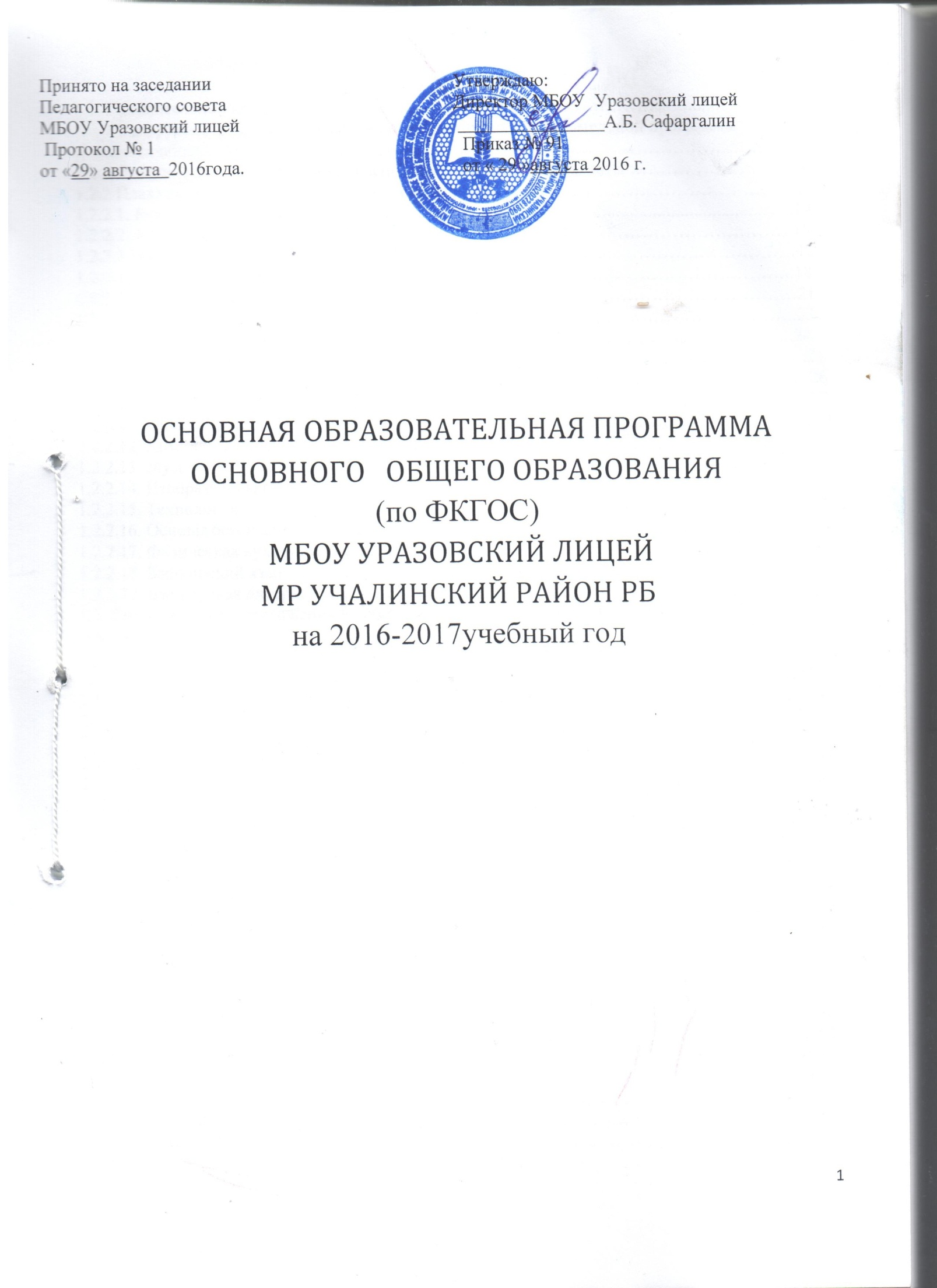 Содержание1. Целевой раздел1.1. Пояснительная записка ………………………………………………………......................... 41.2. Планируемые результаты освоения обучающимися образовательной программы основного общего образования……………………………………………………………………101.2.1. Ведущие целевые установки и основные ожидаемые результаты ……………………….111.2.2 Планируемые результаты освоения учебных программ  ………………………………….131.2.2.1. Русский язык .………………………………………………...............................................141.2.2.2. Литература .…………………………………………….………………………………….15.1.2.2.3.Иностранныйязык .…………………………………………………………………………161.2.3.4. Математика. Алгебра. Геометрия ………………………………………………………..181.2.3.5. Информатика  и ИКТ………………………………………………………………………211.2.2.6. История……………………………………………………………………………………..231.2.2.7. Обществознание …………………………………………………………………………..241.2.2.8. Природоведение……………………………………………………………………………..251.2.2.9. География…………………………………………………………………………………….261.2.2.10. Биология ……………………………………………………………………………………271.2.2.11. Физика……………………………………………………………………………………….291.2.2.12. Химия………………………………………………………………………………………..301.2.2.13. Музыка ……………………………………………………………………………………...311.2.2.14. Изобразительное искусство………………………………………………………………..32 1.2.2.15. Технология …………………………………………………………………………………331.2.2.16. Основы безопасности жизнедеятельности………………………………………………. 341.2.2.17. Физическая культура……………………………………………………………………….351.2.2.18. Башкирский язык .………...………………………………...............................................351.2.2.19. Башкирская литература .……………………………….…………………………………38.1.3  Система оценки достижения планируемых результатов основного общего образования……………………………………………………………………………………………411.3.1 Особенности оценки предметных результатов .……………………………………………..4212. Содержательный раздел………………………………………………………………………...432.1. Программа формирования общеучебных умений и навыков…………………………………432.2. Программы отдельных предметов, курсов……………………………………………………532.2.1.Структура рабочих программ…………………………………………………………………532.2.2.Обязательный минимум содержания………………………………………………………….532.2.2.1.  Русский язык .………………………………………………………………………………54.2.2.2.2.Литература .…………………………………………………………………………………582.2.2.3. Иностранный язык…………………………………………………………………………..632.2.2.4. Математика. Алгебра. Геометрия.………………………………………………………….672.2.2.5. Информатика и ИКТ.…………………………………………...............................................712.2.2.6. История ………………………………………………………………………………………74 2.2.2.7Обществознание..……………………………………………………………….......................792.2.2.8 Природоведение..……………………………………………………………………………..822.2.2.9. География …………………………………………………………………………………….832.2.2.10. Биология .…………………………………………………………………………………..862.2.2.11. Физика .…………………………………………………………………………………......89.2.2.2.12. Химия .………………………………………………………………………………………922.2.2.13. Музыка.…………………………….......................................................................................942.2.2.14. Изобразительное  искусство ..……………………………………………………………98                                2.2.2.15. Технология .………………………………………………………………………………101                     2.2.2.16.Основы безопасности жизнедеятельности ..……………………………………………1072.2.2.17. Физическая культура.…………………………………………………………………….1082.2.2.18.  Башкирский  язык .………………………………………………………………………1092.2.2.19.Башкирская литература .…………………………………………………………………1102.3. Программа воспитания и социализации обучающихся……………………………………..1152.3.1. Целевые установки, задачи, критерии, направления, механизмы реализации программы……………………………………………………………………………..1152.3.2. Программа духовно-нравственного воспитания…………………………………………1162.3.3.Программа формирования экологической культуры, культуры  здорового и безопасного образа жизни………………………………………………………………………………………1222.4. Коррекционная работа…………………………………………………………………………1253. Организационный раздел………………………………………………………………………1293.1. Учебный план…………………………………………………………………………………1293.2. Система условий реализации образовательной программы основного общего образования………………………………………………………………………………131.3.2.1. Учебно-методическое обеспечение  образовательного процесса…………………………1313.2.2.Информационно-образовательная среда……………………………………………………1353.2.3. Материально-технические условия ………………………………………………………1363.2.4.Кадровые условия реализации………………………………………………………………1373.2.6.Управление реализацией программ…………………………………………………………147Приложение1 Рабочие программы отдельных предметов, курсов1. Целевой разделПояснительная записка1.Описание типа и вида образовательного учреждения, в котором реализуется данная программа.Образовательная программа разработана в соответствии с требованиями федерального компонента государственного образовательного стандарта основного общего образования. Образовательная программа разработана с учетом типа и вида ОУ ( тип - общеобразовательное учреждение, вид – лицей), образовательных потребностей и запросов обучающихся и их родителей (законных представителей). Образовательная программа  определяет содержание и организацию образовательного процесса на уровне основного общего образования.2.Цели и задачи образовательной программы Целевое назначение:МБОУ осуществляет образовательный процесс, целью которого является: обучение и воспитание в интересах личности, общества, государства, обеспечение охраны здоровья и создание благоприятных условий для разностороннего развития личности, в том числе возможности удовлетворения потребности обучающегося в самообразовании . Достижение указанных целей МБОУ реализует через решение  следующих задач: -обеспечение качества образования, соответствующего современным  стандартам образования;-достижение учащимися уровня функциональной грамотности как в рамках традиционных областей социальных взаимодействий, так и в условиях информационной эры;-формирования общей культуры личности- адаптации личности к жизни в обществе, на создание основы для осознанного выбора и освоения профессиональных образовательных программ, воспитание гражданственности, трудолюбия, уважения к правам и свободам человека, любви к окружающей природе, Родине, семье.Образ выпускника как главный целевой ориентир образовательной программы основного общего образования школы.Выпускник, ориентирующийся на здоровый образ жизни, испытывающий потребность в физическом совершенствовании.Выпускник, обладающий базовыми ЗУН   в объеме программ основной школы .Выпускник, умеющий планировать свою деятельность, готовый продолжить образование в соответствии со своими возможностями.Выпускник, знающий свою родословную, малую и большую родину, уважающий и чтящий обычаи, традиции других народов, их веру.Выпускник, свободно осознающий свои права и признающий права других людей.3. Структура и содержание ОПОбразовательная программа содержит три раздела. Целевой раздел определяет  общее назначение, цели, задачи и планируемые результаты реализации ООП, а также способы определения достижения этих целей и результатов.Содержательный раздел определяет общее содержание основного общего образования и включает  программу формирования общеучебных умений и навыков, программы отдельных учебных предметов,  курсов, программу  воспитания и социализации обучающихся, программу коррекционной работы.Организационный раздел определяет общие рамки организации образовательного процесса, а также механизм реализации компонентов образовательной программы основного общего образования. В данном документе имеются Приложения, призванные методически обеспечить реализацию ОП ООО4. Условия реализации. Территория школы благоустроена, по периметру ограждена забором Главное здание построено по типовому проекту. В школе кабинетная система обучения. Учебные помещения укомплектованы двухместными столами. Расстановка столов двух-трехрядная. Питание обучающихся обеспечивает  столовая на 60  посадочных мест, питание осуществляется по графику. Имеется  спортзал и библиотека с читальным залом. Учебно-воспитательный процесс в осуществляется в соответствии с расписанием уроков, с требованиями СанПиН 2.4.2.2821-10 от 29.12.2010г., обучение в школе проводится в одну смену с 8:15. Расписание занятий предусматривает перерывы, достаточной продолжительности для отдыха и питания в соответствии с санитарными нормами:1,4,5,6 перемены по 10 минут; .2,3 перемены по 20 минут. Длительность уроков составляет 45 минут. Режим работы школы: для 5-9 классов шестидневная учебная неделя.. Учебный год в школе разделен на 3   триместра. Расписание занятий составляется согласно нормам максимального объёма учебной нагрузки, требованиям СанПинН. Продолжительность учебного года -  34 недели, 9 класс - 33 недели. Образовательная программа школы предусматривает постоянный контроль за показателями здоровья обучающихся посредством проведения регулярных  медицинских осмотров, диспансеризации, пропаганды здорового образа жизни..Все  электрооборудование  соответствует  ПЗУ, ПТЭ, ПТБ. Систематически  проводятся  испытания  сопротивления  электропроводки  и  заземляющих  устройств  с  составлением  актов. Промаркированы  и  обеспечены  схемами  все  щиты  освещения. пожарное  состояние  соответствует  нормам.  В  здании  школы  укреплены  таблички  обозначения  пожарных  гидрантов,  промаркированы  краской,  постоянно  имеют  свободный  отступ. Инструктаж  по  пожарной  безопасности  с  персоналом  и  обучающимися  проводится  параллельно  с  инструктажем  по  охране  труда. Разработаны  и  утверждены  инструкции  по  пожарной  безопасности. Систематически  проводится  инструктаж  и  беседы  с  персоналом  и  обучающимися.  Имеются  планы  эвакуации  при  возникновении  загорания.  Периодически  проводятся  тренировки  по  эксплуатации  в  присутствии  инспектора. Ключи  запасных  выходов  находятся  в  служебной  комнате.  Школа    укомплектована  противопожарным  инвентарем,  оснащена системой противопожарной сигнализации и дымовыми извещателями.5. Адресность (характеристика обучающихся: контингент, возраст, состояние здоровья)Возраст: с 10-11 до 15-16 лет. Уровень готовности к освоению программы: - успешное окончание начальной школы -отсутствие медицинских противопоказаний для обучения в общеобразовательной школе, соответствие уровня психического развития ребенка возрастным нормам;-состояние здоровья: 1-4 группы здоровья, отсутствие медицинских противопоказаний для обучения в общеобразовательной школеПродолжительность обучения:  - 5 лет6.Кадровый состав.Преподавание в основной школе ведут 20 учителей.. Из них высшее образование имеют: 19человек( 95%), среднее профессиональное  -1 человек (5%).У всех  учителей квалификация соответствует преподаваемому предмету. По результатам аттестации высшая категория присвоена 8 учителям (40%), первая категория присвоена 7 учителям (50%),  соответствуют занимаемой должности -2(10%),  2 учителя из 20   (10%) имеют  почетное звание  «Почетный работник общего образования Российской Федерации», 1(5%) –Заслуженный учитель РБ,8 –Отличников Образования РБ(40%), 2 учителя являются Победителями конкурса в рамках приоритетного национального проекта «Образование».100% учителей прошли курсы повышения квалификации7.Требования к комплектованию классов. Классы комплектуются на основе уже имеющихся. Решение об изменении образовательного маршрута учащегося принимают родители и педагогический совет школы. Педагогический совет школы не препятствует  желанию родителей и учащихся  продолжить обучение в других образовательных учреждениях. Набор обучающихся в школу осуществляется по месту расположения школы  без вступительных экзаменов по личному заявлению родителей (законных представителей) при предъявлении документа, удостоверяющего личность.8. Описание материально-технического обеспечения.Для работы в 11    кабинетах имеется: 3 интерективной доски, 5 мультимедийных проектора, 10 ноутбуков  ,1 цифровой  фотоаппарат, 3  телевизора, 3 принтера.  Доступ  к Интернет.     Школьная медиатека  имеет: обучающие компьютерные программы, программы компьютерного тестирования, электронные версии справочников, энциклопедий, словарей, наглядные пособия по отдельным предметам или темам. Общий фонд школьной библиотеки составляет  10402 экземпляров, из них:- учебная литература - 3119экземпляра9. Особенности основного общего  образованияНормативные сроки получения основного общего образования составляет 5 лет.Основное общее образование направлено на становление и формирование личности обучающегося (формирование нравственных убеждений, эстетического вкуса и здорового образа жизни, высокой культуры межличностного и межэтнического общения, овладение основами наук, государственным языком Российской Федерации, навыками умственного и физического труда, развитие склонностей, интересов, способности к социальному самоопределению).Основные цели обучения:-обеспечение условий для освоения базового содержания образования в соответствии с Государственным образовательным стандартом;-создание условий для разностороннего развития ребенка;-развитие познавательных интересов, интеллектуальных и творческих способностей, активности в учебно-познавательной деятельности;-формирование навыков самоконтроля и самооценки, культуры умственного труда, коммуникативных навыков поведения в социуме;-диагностика развития интеллектуальных и личностных особенностей.10. Ожидаемый результат.Планируемыми результатами по достижению выпускником основной школы целевых установок, знаний, умений, навыков и компетенций, определяемых личностными, семейными, общественными, государственными потребностями и возможностями учащегося, индивидуальными особенностями его развития и состояния здоровья являются:-освоение образовательного стандарта, предусмотренного учебным планом;-овладение знаниями, умениями, навыками, необходимыми для продолжения обучения в средней  школе;-овладение основными навыками самообразования;-проявление творческих способностей и готовность к выполнению творческих заданий;-проявление навыков самоконтроля и самооценки;-сформированность коммуникативных навыков, этическая грамотностьПредполагаемые личностные достижения-участие в школьных праздниках; смотрах, выставках, конкурсах, соревнованиях, олимпиадах, интеллектуальных марафонах, в научно-практических конференциях;-написание и защита рефератов, творческих работ, проектных исследований.Целевыми индикаторами реализации образовательной программы МБОУ Уразовский лицей  педагогический коллектив определил:- личностное развитие (уровень личностного развития) школьников;- сформированность специальных и общеучебных знаний, умений и навыков;- состояние здоровья и здоровый образ жизни. 11.Включение в образовательный процесс различных технологий, методов. Организация образовательного процесса в школе основана на традиционных и инновационных методах преподавания, что обусловлено статусом школы как общеобразовательного учебного заведения. Учебный процесс обучения строится  на основе принципов личностно – ориентированного и компетентностного  подходов. Главным предметом учебно-воспитательной деятельности педагогов выступает процесс формирования ключевых, общепредметных и предметных компетенций в  индивидуальном развитии  ребенка. Усилия педагогического коллектива направляются на реализацию  образовательных потребностей учащихся. В образовательный процесс включены технологии развивающего, модульного и  проектного обучения, информационно-коммуникационные технологии, и др. Урочная  деятельность  реализуется  через  учебный  план. Образовательное  учреждение  свободно  в  определении  форм урочной деятельности, это  урок-сказка; урок-игра; урок-экскурсия; интегрированный  урок; урок-викторина  и  т.д. Учителями используются приемы актуализации субъектного опыта учащихся (опора на житейский опыт ребенка или на ранее приобретенные знания в учебном процессе, «вызов» у учащихся ассоциаций по отношению к новому понятию, формирование отчетливого осознания границы между известным и неизвестным и др.)Учителями используются и методы диалога; приемы создания ситуаций коллективного и индивидуального выбора, свободного и ограниченного учителем; игровые методы; организация групповых форм работы на уроках. Основными формами организации уроков являются практикум, зачет, лекция, семинар, лабораторные и практические  работы, дидактические игры. 12.Наличие рабочих программ формирования формирования общеучебных умений и навыков, программы отдельных учебных предметов,  курсов, программу  воспитания и социализации обучающихся, программу коррекционной работы.Для реализации  основной образовательной программы разработаны рабочие  образовательные программы формирования общеучебных умений и навыков, программы отдельных учебных предметов,  курсов, программы  воспитания и социализации обучающихся, программы коррекционной работы13.Наличие внеурочной деятельностиВнеурочная деятельность обучающихся реализуется средствами спортивных секций и кружков. Школьники занимаются баскетболом, волейболом, легкой атлетикой, шахматами, теннисом., выпиливанием и выжиганием, декоративно-прикладным творчеством.Имеется школьный музей, и ведется внеурочная работа по краеведению и туризму.14. Содержание, технологии, специфика работы с одаренными детьмиВ школе ведется работа с одаренными детьми, Одним из приоритетных направлений работы школы является - создание системы поддержки талантливых детей. Педагогический коллектив школы проводит работу по  выявлению одаренных детей. Основными формами работы с одаренными обучающимися являются: занятия  на факультативах , участие в олимпиадах,  курсы,  кружки по интересам, конкурсы. 15. Специфика работы с детьми с ограниченными возможностями.Дети с ограниченными возможностями занимаются в основной школе  по дневной форме обучения в классах интегрированного обучения.16. Организация интеллектуальных и творческих соревнований, научно-технического творчества и проектно-исследовательской деятельности.Основными педагогическими средствами развития личностных потенциалов 
обучающихся  основного общего образования являются Всероссийская предметная олимпиада школьников,  Всероссийские олимпиады «Медвежонок» - по русскому языку, «Кенгуру»- по математике, «Британский бульдог»  - по английскому языку,  молодежные предметные чемпионаты,     предметные олимпиады «Олимпус», «Кубок Гагарина», научно-исследовательские конференции. Творческие соревнования реализуются через традиционные школьные мероприятия: концертные  программы, посвященная дню учителя. 8 марта; конкурс песни и строя, несение вахты памяти; акция «Мы за здоровый образ жизни!». Научно-техническое творчество и проектно-исследовательская деятельность реализуется во внеурочной деятельности, «Краеведческий музей».17. Участие обучающихся и их родителей, педагогических работников и общественности в проектировании и развитии внутришкольной социальной среды.  В школе сформирован коллегиальный орган управления –педагогический совет. В целях учета мнения учащихся, их родителей(законных представителей) и педагогических работников по вопросам управления и при принятии школой локальных  нормативных актов , затрагивающих  их права и законные интересы, действуют Совет школы,  родительский комитет, Совет учащихся  и профсоюзная организации работников школы .18.Документы, регламентирующие осуществление образовательного процессаОбразовательная программа основного общего образования  школы основывается на следующих нормативных документах:-Федеральный закон «Об образовании в Российской Федерации» (от 29 декабря 2012г. № 273-ФЗ) -Конвенция о правах ребенка, принятая Генеральной Ассамблеей ООН 20.11.1989 г.;- Федеральный компонент государственного стандарта общего образования, утвержденного приказом Минобразования РФ «Об утверждении федерального компонента государственных стандартов начального общего, основного общего и среднего (полного) общего образования» от 05.03.2004 № 1089 (в редакции от 19.10.2009, с изменениями от 31.01.2012, от 10.11.2011 №2643, от 24.01.2012 №39, от 31.01.2012 №69)- 	Примерные программы, составленные на основе утвержденного приказом Минобразования России от 05.03.2004 № 1089 федерального компонента государственных образовательных стандартов начального общего, основного общего и среднего (полного) общего образования- Приказ Министерства образования и науки РФ от 19.12.2012 № 1067 «Об утверждении федеральных перечней учебников, рекомендованных (допущенных) к использованию в образовательном процессе в образовательных учреждениях, реализующих образовательные программы общего образования и имеющих государственную аккредитацию, на 2013/14 учебный год».  Зарегистрирован в Минюсте РФ 30 января 2013 г. Регистрационный № 26775-приказ Министерства образования Российской Федерации № 1312 от 09.03.2004 «Об утверждении федерального 	базисного	учебного	плана	и	примерных	планов для	 образовательных	учреждений Российской Федерации, реализующих программы общего образования»;-приказ  Министерства образования и науки Российской Федерации № 889 от 30.08.2010 «О внесении изменений в федеральный базисный учебный план и примерные учебные планы для образовательных учреждений Российской Федерации, реализующих программы общего образования, утвержденные приказом Министерства образования Российской Федерации № 1312 от 09.03.2004 «Об утверждении федерального	базисного		плана	и примерных	планов для образовательных	учреждений Российской Федерации, реализующих программы общего образования»;-постановление Главного государственного санитарного врача Российской Федерации № 189 от 29.12.2010«Об утверждении СанПиН 2.4.2.2821-10 «Санитарно-эпидемиологические требования к условиям и организации обучения в общеобразовательных учреждениях» (зарегистрировано в Минюсте России 03.03.2011, регистрационный номер 19993);	Устав муниципального бюджетного общеобразовательного учреждения Уразовский лицей.-Локальные акты МБОУ Уразовский лицей: -правила приема обучающихся-режим занятий обучающихся-формы, периодичность и порядок текущего контроля успеваемости и промежуточной аттестации обучающихся -порядок и основания перевода, отчисления и восстановления обучающихся -порядок оформления возникновения приостановления и прекращения отношений между образовательной организацией и обучающимися и (или) родителями (законными представителями) несовершеннолетних обучающихся-правила внутреннего трудового распорядка-расписание занятий, кружков, спецкурсов, факультативов-коллективный договор; -положение о родительском комитете  ; - положение о педагогическом Совете  -приказы и распоряжения директора ;  -должностные инструкции для работников ;  -инструкции по правилам техники безопасности и охраны труда; - правила поведения обучающихся ; -положение о рабочих программах учебных предметов (курсов), дисциплин (модулей) ФКГОС- положение о внутришкольном контроле;  -положения о  самоуправлении  школьников- положение о новой системе оплаты труда работников1.2. Планируемые результаты освоения обучающимися  образовательной программы (требования к уровню подготовки обучающихся и выпускников основного  общего образования) Требования к уровню подготовки выпускников (далее - требования) - установленные стандартом результаты освоения выпускниками обязательного минимума федерального компонента государственного стандарта общего образования, необходимые для получения государственного документа о достигнутом уровне общего образования.Требования разработаны в соответствии с обязательным минимумом, преемственны по уровням общего образования и учебным предметам.Требования задаются в деятельностной форме (что в результате изучения данного учебного предмета учащиеся должны знать, уметь, использовать в практической деятельности и повседневной жизни).Требования служат основой разработки контрольно-измерительных материалов для государственной аттестации выпускников образовательных учреждений, реализующих программы основного общего и среднего (полного) общего образования.1.2.1.Ведущие целевые установки и основные ожидаемые результатыВ сфере познавательной культуры, изучив основное содержание основной общеобразовательной программы учащиеся должны: иметь представление о современной научной картине мира, понимать роль и место отдельных областей научного знания в системе научных дисциплин; усвоить основы научных знаний об окружающей человека действительности, о взаимосвязях между объектами окружающего мира: освоить базовые понятия научного знания, основные теории, концепции, принципы и законы с учетом того, что отдельные науки - это теоретические модели различных, не совпадающих друг с другом сторон действительности, а различием предметов определяется содержательное и структурное различие их моделей;проявлять целостное видение проблем, свободное ориентирование в знаниях на межпредметном уровне, объяснять изучаемые явления, поведение объектов с позиций современного научного мировоззрения; быть готовыми использовать умения и навыки различных видов познавательной деятельности, учитывая деление научного знания на его генеральные (в познавательном отношении) направления, или отрасли: применять основные методы познания (системно-информационный анализ, моделирование, компьютерный эксперимент и др.) для изучения различных сторон окружающей действительности; использовать основные интеллектуальные операции, такие как формулирование гипотез, анализ и синтез, сравнение, обобщение, систематизация, выявление причинно-следственных связей, поиск аналогов и т.д.; уметь генерировать идеи и определять средства, необходимые для их реализации.В сфере нравственной культуры обучающиеся должны: иметь   общие   представления   о   философии   как   основе   культуры мышления; иметь целостное представление о культурно-историческом процессе в России в прошлом, настоящем, будущем, а также в других странах; быть ориентированным   на   главные   идейно-нравственные   ценности общества (патриотизм  (чувство  гордости  за Отчизну и желание ее процветания), гуманизм, отношение к труду, честность, целеустремленность, доброжелательность, терпимость, и др.); -  проявлять нравственную устойчивость; понимать значение морали и моральных ценностей в жизни человека и общества в целом: философское осмысление   основных этических понятий: добра и зла, справедливости, чести и достоинства, совести и долга; критически относиться к информации, получаемой из   различных источников, выделять критерии ее оценки, адекватных поставленной задаче; ориентироваться в мире внутренней и внешней политики государства, осмысленное   и   взвешенное   отношение   к   политическим   партиям, политическим деятелям; знать  основные  конституционные  права  и  обязанности,  механизмы обращения в суд, прокуратуру, законодательные органы; осознавать экологическую опасность человеческой деятельности, восприятие природы как органической целостности и основы жизни человека  и   общества  в   целом;   проявлять   готовность   сохранять   и защищать природу, не вредить окружающей среде; ориентироваться в мире различных религиозных идей и учений; проявлять готовность к семейной жизни; соблюдать культуру поведения, проявлять положительное отношение к окружающим.В сфере трудовой культуры обучающиеся должны: понимать     сущность     технологического     подхода    к    организации деятельности; владеть допрофессиональными умениями и навыками взаимодействия человека с генеральными сторонами окружающей его действительности, преобразовательной деятельности; быть способными выполнять унифицированные операции, составляющие основу различных технологий преобразования объектов; получить некоторые профессиональные навыки в соответствии с личностными запросами и задачами; владеть общеучебными умениями и навыками, такими как планирование своего    труда;    поиск,    отбор    необходимой    информации;    умение ориентироваться в различных источниках информации; преобразование информации; умение трудиться творчески и пр.; понимать принципы действия, возможности и ограничения технических средств, предназначенных для преобразования объекта, знать правила техники безопасности при работе с ними; иметь представления о методах научного управления; быть готовыми к выбору профессии, понимания важности осознанности такого выбора; понимать особенности жизни и труда в условиях информатизации общества; проявлять положительное отношение к  труду, обязанностям: добросовестность, старательность, настойчивость, самостоятельность, творческий подход к работе; проявлять    способности    к    рациональной    организации труда, к самореализации, самообразованию, самосовершенствованию;понимать значимость различных видов профессиональной и общественной деятельности.В сфере эстетической культуры обучающиеся должны:иметь эстетический кругозор по всем сторонам окружающей человека действительности и эстетический вкус;быть способным оценивать с точки зрения эстетического восприятия выполняемый процесс как мастерство или как искусство выполнения операций, а продукт, результат деятельности - как структурно-функциональное совершенство;уметь ценить прекрасное; проявлять эмоционально-образные качества: вдохновленность, одухотворенность, эмоциональный подъем в творческих ситуациях, образность, ассоциативность, созерцательность, воображение, фантазия, мечтательность, романтичность, чувство новизны, необычного, чуткость к противоречиям, склонность к творческому сомнению, потребность в прекрасном и т.д; стремиться к овладению основами мировой культуры, знакомству с шедеврами мирового искусства.В сфере коммуникативной культуры учащиеся должны:учитывать   роль   и   особенности   естественных,   формализованных и формальных языков как средств коммуникации;владеть   культурой   устной   и   письменной   речи,   соблюдать нормы литературного языка в собственной речевой практике, быть точным в постановке задач;уметь интересно, грамотно, увлекательно говорить не только на родном языке, но и владеть иностранным языком как средством международного общения;быть готовым использовать основные средства телекоммуникаций, иметь  представления  о  важнейших  характеристиках  каналов  связи, возможностях передачи информации;знать и умело применять психологические основы общения, в том числе уметь   слушать,   осмысливать,   устанавливать   контакты,   проявлять сдержанность, тактичность в общении, доброжелательное, внимательное отношение ко всем окружающим,  обозначать  свое  понимание  или не понимание по любым возникающим вопросам, понимать и оценивать иную точку зрения, вступать в содержательный диалог или спор, уметь владеть вниманием аудитории; быть дипломатичным в отношениях с людьми;  быть  толерантным, т.е.  обладать  высокой  потребностью в общении с людьми, быть образцом терпимости и внимательности к каждому; обладать способностью к эмпатии – чувствовать состояние и переживания других людей и уметь сочувствовать им;понимать язык как средство хранения духовной культуры или в более широком смысле духовной ценности народа.В сфере физической культуры учащиеся должны: иметь   установку   на   здоровый   образ   жизни,    активных   занятий физкультурой   и   спортом,   отрицательного   отношения   к   алкоголю, никотину, наркотикам и пр.; проявлять   физическую   выносливость   и   здоровье,   достаточное   для преодоления достаточно больших умственных и нервных нагрузок; стремиться    к    физическому    совершенствованию,    культивирования высокой гигиены жизни; уметь  по  внешним  признакам  определять  возможности  безопасного поведения; быть   способным   оказать   первую   медицинскую   помощь   себе   и окружающим.1.2Планируемые результаты освоения учебных программ          1.2.2.1. Русский язык В результате изучения русского языка ученик должен:знать/понимать:- роль русского языка как национального языка русского народа, государственного языка Российской Федерации и средства межнационального общения;- смысл понятий: речь устная и письменная; монолог, диалог; сфера и ситуация речевого общения;- основные признаки разговорной речи, научного, публицистического, официально-делового стилей, языка художественной литературы;- особенности основных жанров научного, публицистического, официально-делового стилей и разговорной речи;- признаки текста и его функционально-смысловых типов (повествования, описания, рассуждения);- основные единицы языка, их признаки;- основные нормы русского литературного языка (орфоэпические, лексические, грамматические, орфографические, пунктуационные); нормы речевого этикета;уметь:- различать разговорную речь, научный, публицистический, официально-деловой стили, язык художественной литературы;- определять тему, основную мысль текста, функционально-смысловой тип и стиль речи; анализировать структуру и языковые особенности текста;- опознавать языковые единицы, проводить различные виды их анализа;- объяснять с помощью словаря значение слов с национально-культурным компонентом;аудирование и чтение:- адекватно понимать информацию устного и письменного сообщения (цель, тему основную и дополнительную, явную и скрытую информацию);- читать тексты разных стилей и жанров; владеть разными видами чтения (изучающим, ознакомительным, просмотровым);- извлекать информацию из различных источников, включая средства массовой информации; свободно пользоваться лингвистическими словарями, справочной литературой;говорение и письмо:- воспроизводить текст с заданной степенью свернутости (план, пересказ, изложение, конспект);- создавать тексты различных стилей и жанров (отзыв, аннотацию, реферат, выступление, письмо, расписку, заявление);- осуществлять выбор и организацию языковых средств в соответствии с темой, целями, сферой и ситуацией общения;- владеть различными видами монолога (повествование, описание, рассуждение) и диалога (побуждение к действию, обмен мнениями, установление и регулирование межличностных отношений);- свободно, правильно излагать свои мысли в устной и письменной форме, соблюдать нормы построения текста (логичность, последовательность, связность, соответствие теме и др.); адекватно выражать свое отношение к фактам и явлениям окружающей действительности, к прочитанному, услышанному, увиденному;- соблюдать в практике речевого общения основные произносительные, лексические, грамматические нормы современного русского литературного языка;- соблюдать в практике письма основные правила орфографии и пунктуации;- соблюдать нормы русского речевого этикета; уместно использовать паралингвистические (внеязыковые) средства общения;- осуществлять речевой самоконтроль; оценивать свою речь с точки зрения ее правильности, находить грамматические и речевые ошибки, недочеты, исправлять их; совершенствовать и редактировать собственные тексты;использовать приобретенные знания и умения в практической деятельности и повседневной жизни для:- осознания роли родного языка в развитии интеллектуальных и творческих способностей личности; значения родного языка в жизни человека и общества;- развития речевой культуры, бережного и сознательного отношения к родному языку, сохранения чистоты русского языка как явления культуры;- удовлетворения коммуникативных потребностей в учебных, бытовых, социально-культурных ситуациях общения;- увеличения словарного запаса; расширения круга используемых грамматических средств; развития способности к самооценке на основе наблюдения за собственной речью;- использования родного языка как средства получения знаний по другим учебным предметам и продолжения образования.1.2.2.2. ЛитератураВ результате изучения литературы ученик должен:знать/понимать:- образную природу словесного искусства;- содержание изученных литературных произведений;- основные факты жизни и творческого пути А.С. Грибоедова, А.С. Пушкина, М.Ю. Лермонтова, Н.В. Гоголя;- изученные теоретико-литературные понятия;уметь:- воспринимать и анализировать художественный текст;- выделять смысловые части художественного текста, составлять тезисы и план прочитанного;- определять род и жанр литературного произведения;- выделять и формулировать тему, идею, проблематику изученного произведения; давать характеристику героев;- характеризовать особенности сюжета, композиции, роль изобразительно-выразительных средств;- сопоставлять эпизоды литературных произведений и сравнивать их героев;- выявлять авторскую позицию;- выражать свое отношение к прочитанному;- выразительно читать произведения (или фрагменты), в том числе выученные наизусть, соблюдая нормы литературного произношения;- владеть различными видами пересказа;- строить устные и письменные высказывания в связи с изученным произведением;- участвовать в диалоге по прочитанным произведениям, понимать чужую точку зрения и аргументированно отстаивать свою;- писать отзывы о самостоятельно прочитанных произведениях, сочинения (сочинения - только для выпускников школ с русским (родным) языком обучения).- создавать устные и письменные высказывания в связи с изученными произведениями русской и родной литературы, писать изложения с элементами сочинения;использовать приобретенные знания и умения в практической деятельности и повседневной жизни для:- создания связного текста (устного и письменного) на необходимую тему с учетом норм русского литературного языка;- определения своего круга чтения и оценки литературных произведений;- поиска нужной информации о литературе, о конкретном произведении и его авторе (справочная литература, периодика, телевидение, ресурсы Интернета).1.2.2.3.Иностранный язык (английский) В результате изучения иностранного языка ученик должен:знать/понимать:- основные значения изученных лексических единиц (слов, словосочетаний); основные способы словообразования (аффиксация, словосложение, конверсия);- особенности структуры простых и сложных предложений изучаемого иностранного языка; интонацию различных коммуникативных типов предложения;- признаки изученных грамматических явлений (видо-временных форм глаголов, модальных глаголов и их эквивалентов, артиклей, существительных, степеней сравнения прилагательных и наречий, местоимений, числительных, предлогов);- основные нормы речевого этикета (реплики-клише, наиболее распространенная оценочная лексика), принятые в стране изучаемого языка;- роль владения иностранными языками в современном мире; особенности образа жизни, быта, культуры стран изучаемого языка (всемирно известные достопримечательности, выдающиеся люди и их вклад в мировую культуру), сходство и различия в традициях своей страны и стран изучаемого языка;уметь:говорение:- начинать, вести/поддерживать и заканчивать беседу в стандартных ситуациях общения, соблюдая нормы речевого этикета, при необходимости переспрашивая, уточняя;- расспрашивать собеседника и отвечать на его вопросы, высказывая свое мнение, просьбу, отвечать на предложение собеседника согласием/отказом, опираясь на изученную тематику и усвоенный лексико-грамматический материал;- рассказывать о себе, своей семье, друзьях, своих интересах и планах на будущее, сообщать краткие сведения о своем городе/селе, своей стране и стране изучаемого языка;- делать краткие сообщения, описывать события/явления (в рамках изученных тем), передавать основное содержание, основную мысль прочитанного или услышанного, выражать свое отношение к прочитанному/услышанному, давать краткую характеристику персонажей;- использовать перифраз, синонимичные средства в процессе устного общения;аудирование:- понимать основное содержание коротких, несложных аутентичных прагматических текстов (прогноз погоды, программы теле-/радиопередач, объявления на вокзале/в аэропорту) и выделять значимую информацию;- понимать основное содержание несложных аутентичных текстов, относящихся к разным коммуникативным типам речи (сообщение/рассказ); уметь определять тему текста, выделять главные факты, опуская второстепенные;- использовать переспрос, просьбу повторить;чтение:- ориентироваться в иноязычном тексте; прогнозировать его содержание по заголовку;- читать аутентичные тексты разных жанров с пониманием основного содержания (определять тему, основную мысль; выделять главные факты, опуская второстепенные; устанавливать логическую последовательность основных фактов текста);- читать несложные аутентичные тексты разных стилей с полным и точным пониманием, используя различные приемы смысловой переработки текста (языковую догадку, анализ, выборочный перевод), оценивать полученную информацию, выражать свое мнение;- читать текст с выборочным пониманием нужной или интересующей информации;письменная речь:- заполнять анкеты и формуляры;- писать поздравления, личные письма с опорой на образец: расспрашивать адресата о его жизни и делах, сообщать то же о себе, выражать благодарность, просьбу, употребляя формулы речевого этикета, принятые в странах изучаемого языка;использовать приобретенные знания и умения в практической деятельности и повседневной жизни для:- социальной адаптации; достижения взаимопонимания в процессе устного и письменного общения с носителями иностранного языка, установления в доступных пределах межличностных и межкультурных контактов;- создания целостной картины полиязычного, поликультурного мира, осознания места и роли родного языка и изучаемого иностранного языка в этом мире;- приобщения к ценностям мировой культуры через иноязычные источники информации (в том числе мультимедийные), через участие в школьных обменах, туристических поездках, молодежных форумах;- ознакомления представителей других стран с культурой своего народа; осознания себя гражданином своей страны и мира.1.2.2.4. Математика. Алгебра. Геометрия В результате изучения математики ученик должен:знать/понимать <*>:--------------------------------<*> Помимо указанных в данном разделе знаний, в требования к уровню подготовки включаются также знания, необходимые для освоения перечисленных ниже умений.- существо понятия математического доказательства; примеры доказательств;- существо понятия алгоритма; примеры алгоритмов;- как используются математические формулы, уравнения и неравенства; примеры их применения для решения математических и практических задач;- как математически определенные функции могут описывать реальные зависимости; приводить примеры такого описания;- как потребности практики привели математическую науку к необходимости расширения понятия числа;- вероятностный характер многих закономерностей окружающего мира; примеры статистических закономерностей и выводов;- каким образом геометрия возникла из практических задач землемерия; примеры геометрических объектов и утверждений о них, важных для практики;- смысл идеализации, позволяющей решать задачи реальной действительности математическими методами, примеры ошибок, возникающих при идеализации.АрифметикаУметь:- выполнять устно арифметические действия: сложение и вычитание двузначных чисел и десятичных дробей с двумя знаками, умножение однозначных чисел, арифметические операции с обыкновенными дробями с однозначным знаменателем и числителем;- переходить от одной формы записи чисел к другой, представлять десятичную дробь в виде обыкновенной и в простейших случаях обыкновенную в виде десятичной, проценты - в виде дроби и дробь - в виде процентов; записывать большие и малые числа с использованием целых степеней десятки;- выполнять арифметические действия с рациональными числами, сравнивать рациональные и действительные числа; находить в несложных случаях значения степеней с целыми показателями и корней; находить значения числовых выражений;- округлять целые числа и десятичные дроби, находить приближения чисел с недостатком и с избытком, выполнять оценку числовых выражений;- пользоваться основными единицами длины, массы, времени, скорости, площади, объема; выражать более крупные единицы через более мелкие и наоборот;- решать текстовые задачи, включая задачи, связанные с отношением и с пропорциональностью величин, дробями и процентами;использовать приобретенные знания и умения в практической деятельности и повседневной жизни для:- решения несложных практических расчетных задач, в том числе с использованием при необходимости справочных материалов, калькулятора, компьютера;- устной прикидки и оценки результата вычислений; проверки результата вычисления с использованием различных приемов;- интерпретации результатов решения задач с учетом ограничений, связанных с реальными свойствами рассматриваемых процессов и явлений.АлгебраУметь:- составлять буквенные выражения и формулы по условиям задач; осуществлять в выражениях и формулах числовые подстановки и выполнять соответствующие вычисления, осуществлять подстановку одного выражения в другое; выражать из формул одну переменную через остальные;- выполнять основные действия со степенями с целыми показателями, с многочленами и с алгебраическими дробями; выполнять разложение многочленов на множители; выполнять тождественные преобразования рациональных выражений;- применять свойства арифметических квадратных корней для вычисления значений и преобразований числовых выражений, содержащих квадратные корни;- решать линейные, квадратные уравнения и рациональные уравнения, сводящиеся к ним, системы двух линейных уравнений и несложные нелинейные системы;- решать линейные и квадратные неравенства с одной переменной и их системы;- решать текстовые задачи алгебраическим методом, интерпретировать полученный результат, проводить отбор решений исходя из формулировки задачи;- изображать числа точками на координатной прямой;- определять координаты точки плоскости, строить точки с заданными координатами; изображать множество решений линейного неравенства;- распознавать арифметические и геометрические прогрессии; решать задачи с применением формулы общего члена и суммы нескольких первых членов;- находить значения функции, заданной формулой, таблицей, графиком, по ее аргументу; находить значение аргумента по значению функции, заданной графиком или таблицей;- определять свойства функции по ее графику; применять графические представления при решении уравнений, систем, неравенств;- описывать свойства изученных функций, строить их графики;использовать приобретенные знания и умения в практической деятельности и повседневной жизни для:- выполнения расчетов по формулам, составления формул, выражающих зависимости между реальными величинами; нахождения нужной формулы в справочных материалах;- моделирования практических ситуаций и исследования построенных моделей с использованием аппарата алгебры;- описания зависимостей между физическими величинами соответствующими формулами при исследовании несложных практических ситуаций;- интерпретации графиков реальных зависимостей между величинами.ГеометрияУметь:- пользоваться языком геометрии для описания предметов окружающего мира;- распознавать геометрические фигуры, различать их взаимное расположение;- изображать геометрические фигуры; выполнять чертежи по условию задач; осуществлять преобразования фигур;- распознавать на чертежах, моделях и в окружающей обстановке основные пространственные тела, изображать их;- в простейших случаях строить сечения и развертки пространственных тел;- проводить операции над векторами, вычислять длину и координаты вектора, угол между векторами;- вычислять значения геометрических величин (длин, углов, площадей, объемов), в том числе: для углов от 0 до 180° определять значения тригонометрических функций по заданным значениям углов; находить значения тригонометрических функций по значению одной из них, находить стороны, углы и площади треугольников, длины ломаных, дуг окружности, площадей основных геометрических фигур и фигур, составленных из них;- решать геометрические задачи, опираясь на изученные свойства фигур и отношений между ними, применяя дополнительные построения, алгебраический и тригонометрический аппарат, идеи симметрии;- проводить доказательные рассуждения при решении задач, используя известные теоремы, обнаруживая возможности для их использования;- решать простейшие планиметрические задачи в пространстве;использовать приобретенные знания и умения в практической деятельности и повседневной жизни для:- описания реальных ситуаций на языке геометрии;- расчетов, включающих простейшие тригонометрические формулы;- решения геометрических задач с использованием тригонометрии;- решения практических задач, связанных с нахождением геометрических величин (используя при необходимости справочники и технические средства);- построений геометрическими инструментами (линейка, угольник, циркуль, транспортир).Элементы логики, комбинаторики, статистики и теории вероятностейУметь:- проводить несложные доказательства, получать простейшие следствия из известных или ранее полученных утверждений, оценивать логическую правильность рассуждений, использовать примеры для иллюстрации и контрпримеры для опровержения утверждений;- извлекать информацию, представленную в таблицах, на диаграммах, графиках; составлять таблицы, строить диаграммы и трафики;- решать комбинаторные задачи путем систематического перебора возможных вариантов, а также с использованием правила умножения;- вычислять средние значения результатов измерений;- находить частоту события, используя собственные наблюдения и готовые статистические данные;- находить вероятности случайных событий в простейших случаях;использовать приобретенные знания и умения в практической деятельности и повседневной жизни для:- выстраивания аргументации при доказательстве (в форме монолога и диалога);- распознавания логически некорректных рассуждений;- записи математических утверждений, доказательств;- анализа реальных числовых данных, представленных в виде диаграмм, графиков, таблиц;- решения практических задач в повседневной и профессиональной деятельности с использованием действий с числами, процентов, длин, площадей, объемов, времени, скорости;- решения учебных и практических задач, требующих систематического перебора вариантов;- сравнения шансов наступления случайных событий, оценки вероятности случайного события в практических ситуациях, сопоставления модели с реальной ситуацией;- понимания статистических утверждений.1.2.2.5. Информатика  и ИКТ В результате изучения информатики и информационно-коммуникационных технологий ученик должен:знать/понимать:- виды информационных процессов; примеры источников и приемников информации;- единицы измерения количества и скорости передачи информации; принцип дискретного (цифрового) представления информации;- основные свойства алгоритма, типы алгоритмических конструкций: следование, ветвление, цикл; понятие вспомогательного алгоритма;- программный принцип работы компьютера;- назначение и функции используемых информационных и коммуникационных технологий;уметь:- выполнять базовые операции над объектами: цепочками символов, числами, списками, деревьями; проверять свойства этих объектов; выполнять и строить простые алгоритмы;- оперировать информационными объектами, используя графический интерфейс: открывать, именовать, сохранять объекты, архивировать и разархивировать информацию, пользоваться меню и окнами, справочной системой; предпринимать меры антивирусной безопасности;- оценивать числовые параметры информационных объектов и процессов: объем памяти, необходимый для хранения информации; скорость передачи информации;- создавать информационные объекты, в том числе:структурировать текст, используя нумерацию страниц, списки, ссылки, оглавления; проводить проверку правописания; использовать в тексте таблицы, изображения;создавать и использовать различные формы представления информации: формулы, графики, диаграммы, таблицы (в том числе динамические, электронные, в частности - в практических задачах), переходить от одного представления данных к другому;создавать рисунки, чертежи, графические представления реального объекта, в частности, в процессе проектирования с использованием основных операций графических редакторов, учебных систем автоматизированного проектирования; осуществлять простейшую обработку цифровых изображений;создавать записи в базе данных;создавать презентации на основе шаблонов;- искать информацию с применением правил поиска (построения запросов) в базах данных, компьютерных сетях, некомпьютерных источниках информации (справочниках и словарях, каталогах, библиотеках) при выполнении заданий и проектов по различным учебным дисциплинам;- пользоваться персональным компьютером и его периферийным оборудованием (принтером, сканером, модемом, мультимедийным проектором, цифровой камерой, цифровым датчиком); следовать требованиям техники безопасности, гигиены, эргономики и ресурсосбережения при работе со средствами информационных и коммуникационных технологий;использовать приобретенные знания и умения в практической деятельности и повседневной жизни для:- создания простейших моделей объектов и процессов в виде изображений и чертежей, динамических (электронных) таблиц, программ (в том числе в форме блок-схем);- проведения компьютерных экспериментов с использованием готовых моделей объектов и процессов;- создания информационных объектов, в том числе для оформления результатов учебной работы;- организации индивидуального информационного пространства, создания личных коллекций информационных объектов;- передачи информации по телекоммуникационным каналам в учебной и личной переписке, использования информационных ресурсов общества с соблюдением соответствующих правовых и этических норм.1.2.2.6. История.В результате изучения истории ученик должен:знать/понимать:- основные этапы и ключевые события истории России и мира с древности до наших дней; выдающихся деятелей отечественной и всеобщей истории;- важнейшие достижения культуры и системы ценностей, сформировавшиеся в ходе исторического развития;- изученные виды исторических источников;уметь:- соотносить даты событий отечественной и всеобщей истории с веком; определять последовательность и длительность важнейших событий отечественной и всеобщей истории;- использовать текст исторического источника при ответе на вопросы, решении различных учебных задач; сравнивать свидетельства разных источников;- показывать на исторической карте территории расселения народов, границы государств, города, места значительных исторических событий;- рассказывать о важнейших исторических событиях и их участниках, показывая знание необходимых фактов, дат, терминов; давать описание исторических событий и памятников культуры на основе текста и иллюстративного материала учебника, фрагментов исторических источников; использовать приобретенные знания при написании творческих работ (в том числе сочинений), отчетов об экскурсиях, рефератов;- соотносить общие исторические процессы и отдельные факты; выявлять существенные черты исторических процессов, явлений и событий; группировать исторические явления и события по заданному признаку; объяснять смысл изученных исторических понятий и терминов, выявлять общность и различия сравниваемых исторических событий и явлений; определять на основе учебного материала причины и следствия важнейших исторических событий;- объяснять свое отношение к наиболее значительным событиям и личностям истории России и всеобщей истории, достижениям отечественной и мировой культуры;использовать приобретенные знания и умения в практической деятельности и повседневной жизни для:- понимания исторических причин и исторического значения событий и явлений современной жизни;- высказывания собственных суждений об историческом наследии народов России и мира;- объяснения исторически сложившихся норм социального поведения;- использования знаний об историческом пути и традициях народов России и мира в общении с людьми другой культуры, национальной и религиозной принадлежности.1.2.2.7. Обществознание В результате изучения обществознания (включая экономику и право) ученик должен:знать/понимать:- социальные свойства человека, его взаимодействие с другими людьми;- сущность общества как формы совместной деятельности людей;- характерные черты и признаки основных сфер жизни общества;- содержание и значение социальных норм, регулирующих общественные отношения;уметь:- описывать основные социальные объекты, выделяя их существенные признаки; человека как социально-деятельное существо; основные социальные роли;- сравнивать социальные объекты, суждения об обществе и человеке, выявлять их общие черты и различия;- объяснять взаимосвязи изученных социальных объектов (включая взаимодействия общества и природы, человека и общества, сфер общественной жизни, гражданина и государства);- приводить примеры социальных объектов определенного типа, социальных отношений; ситуаций, регулируемых различными видами социальных норм; деятельности людей в различных сферах;- оценивать поведение людей с точки зрения социальных норм, экономической рациональности;- решать в рамках изученного материала познавательные и практические задачи, отражающие типичные ситуации в различных сферах деятельности человека;- осуществлять поиск социальной информации по заданной теме из различных ее носителей (материалов СМИ, учебного текста и других адаптированных источников); различать в социальной информации факты и мнения;- самостоятельно составлять простейшие виды правовых документов (заявления, доверенности и т.п.);использовать приобретенные знания и умения в практической деятельности и повседневной жизни для:- полноценного выполнения типичных для подростка социальных ролей;- общей ориентации в актуальных общественных событиях и процессах;- нравственной и правовой оценки конкретных поступков людей;- реализации и защиты прав человека и гражданина, осознанного выполнения гражданских обязанностей;- первичного анализа и использования социальной информации;- сознательного неприятия антиобщественного поведения.1.2.2.8. Природоведение. В результате изучения природоведения ученик должен:знать/понимать:- о многообразии тел, веществ и явлений природы и их простейших классификациях; отдельных методах изучения природы;- основные характеристики погоды, факторы здорового образа жизни, экологические проблемы своей местности и пути их решения;уметь:- узнавать наиболее распространенные растения и животных своей местности (в том числе редкие и охраняемые виды); определять названия растений и животных с использованием атласа-определителя;- приводить примеры физических явлений, явлений превращения веществ, приспособлений растений к различным способам размножения; приспособлений животных к условиям среды обитания; изменений в окружающей среде под воздействием человека;- указывать на модели положение Солнца и Земли в Солнечной системе;- находить несколько созвездий Северного полушария при помощи звездной карты;- описывать собственные наблюдения или опыты, различать в них цель, условия проведения и полученные результаты;- сравнивать природные объекты не менее чем по 3 - 4 признакам;- описывать по предложенному плану внешний вид изученных тел и веществ;- использовать дополнительные источники информации для выполнения учебной задачи;- находить значение указанных терминов в справочной литературе;- кратко пересказывать доступный по объему текст естественнонаучного характера; выделять его главную мысль;- использовать изученную естественнонаучную лексику в самостоятельно подготовленных устных сообщениях (на 2 - 3 минуты);- пользоваться приборами для измерения изученных физических величин;- следовать правилам безопасности при проведении практических работ;использовать приобретенные знания и умения в практической деятельности и повседневной жизни для:- определения сторон горизонта с помощью компаса, Полярной звезды или местных признаков;- измерения роста, температуры и массы тела, сравнения показателей своего развития с возрастными нормами;- определения наиболее распространенных в данной местности ядовитых растений, грибов и опасных животных; следования нормам экологического и безопасного поведения в природной среде;- составления простейших рекомендаций по содержанию и уходу за комнатными и другими культурными растениями, домашними животными;- оказания первой помощи при капиллярных кровотечениях, несложных травмах.1.2.2.9. География В результате изучения географии ученик должен:знать/понимать:- основные географические понятия и термины; различия плана, глобуса и географических карт по содержанию, масштабу, способам картографического изображения; результаты выдающихся географических открытий и путешествий;- географические следствия движений Земли, географические явления и процессы в геосферах, взаимосвязи между ними, их изменение в результате деятельности человека; географическую зональность и поясность;- географические особенности природы материков и океанов, географию народов Земли; различия в хозяйственном освоении разных территорий и акваторий; связь между географическим положением, природными условиями, ресурсами и хозяйством отдельных регионов и стран;- специфику географического положения и административно-территориального устройства Российской Федерации; особенности ее природы, населения, основных отраслей хозяйства, природно-хозяйственных зон и районов;- природные и антропогенные причины возникновения геоэкологических проблем на локальном, региональном и глобальном уровнях; меры по сохранению природы и защите людей от стихийных природных и техногенных явлений;уметь:- выделять, описывать и объяснять существенные признаки географических объектов и явлений;- находить в разных источниках и анализировать информацию, необходимую для изучения географических объектов и явлений, разных территорий Земли, их обеспеченности природными и человеческими ресурсами, хозяйственного потенциала, экологических проблем;- приводить примеры: использования и охраны природных ресурсов, адаптации человека к условиям окружающей среды, ее влияния на формирование культуры народов; районов разной специализации, центров производства важнейших видов продукции, основных коммуникаций и их узлов, внутригосударственных и внешних экономических связей России, а также крупнейших регионов и стран мира;- составлять краткую географическую характеристику разных территорий на основе разнообразных источников географической информации и форм ее представления;- определять на местности, плане и карте расстояния, направления высоты точек; географические координаты и местоположение географических объектов;- применять приборы и инструменты для определения количественных и качественных характеристик компонентов природы; представлять результаты измерений в разной форме; выявлять на этой основе эмпирические зависимости;использовать приобретенные знания и умения в практической деятельности и повседневной жизни для:- ориентирования на местности и проведения съемок ее участков; определения поясного времени; чтения карт различного содержания;- учета фенологических изменений в природе своей местности; проведения наблюдений за отдельными географическими объектами, процессами и явлениями, их изменениями в результате природных и антропогенных воздействий; оценки их последствий;- наблюдения за погодой, состоянием воздуха, воды и почвы в своей местности; определения комфортных и дискомфортных параметров природных компонентов своей местности с помощью приборов и инструментов;- решения практических задач по определению качества окружающей среды своей местности, ее использованию, сохранению и улучшению; принятию необходимых мер в случае природных стихийных бедствий и техногенных катастроф;- проведения самостоятельного поиска географической информации на местности из разных источников: картографических, статистических, геоинформационных.1.2.2.10. Биология В результате изучения биологии ученик должен:знать/понимать:- признаки биологических объектов: живых организмов; генов и хромосом; клеток и организмов растений, животных, грибов и бактерий; популяций; экосистем и агроэкосистем; биосферы; растений, животных и грибов своего региона;- сущность биологических процессов: обмен веществ и превращения энергии, питание, дыхание, выделение, транспорт веществ, рост, развитие, размножение, наследственность и изменчивость, регуляция жизнедеятельности организма, раздражимость, круговорот веществ и превращения энергии в экосистемах;- особенности организма человека, его строения, жизнедеятельности, высшей нервной деятельности и поведения;уметь:- объяснять: роль биологии в формировании современной естественнонаучной картины мира, в практической деятельности людей и самого ученика; родство, общность происхождения и эволюцию растений и животных (на примере сопоставления отдельных групп); роль различных организмов в жизни человека и собственной деятельности; взаимосвязи организмов и окружающей среды; биологического разнообразия в сохранении биосферы; необходимость защиты окружающей среды; родство человека с млекопитающими животными, место и роль человека в природе; взаимосвязи человека и окружающей среды; зависимость собственного здоровья от состояния окружающей среды; причины наследственности и изменчивости, проявления наследственных заболеваний, иммунитета у человека; роль гормонов и витаминов в организме;- изучать биологические объекты и процессы: ставить биологические эксперименты, описывать и объяснять результаты опытов; наблюдать за ростом и развитием растений и животных, поведением животных, сезонными изменениями в природе; рассматривать на готовых микропрепаратах и описывать биологические объекты;- распознавать и описывать: на таблицах основные части и органоиды клетки, органы и системы органов человека; на живых объектах и таблицах органы цветкового растения, органы и системы органов животных, растения разных отделов, животных отдельных типов и классов; наиболее распространенные растения и животных своей местности, культурные растения и домашних животных, съедобные и ядовитые грибы, опасные для человека растения и животные;- выявлять изменчивость организмов, приспособления организмов к среде обитания, типы взаимодействия разных видов в экосистеме;- сравнивать биологические объекты (клетки, ткани, органы и системы органов, организмы, представителей отдельных систематических групп) и делать выводы на основе сравнения;- определять принадлежность биологических объектов к определенной систематической группе (классификация);- анализировать и оценивать воздействие факторов окружающей среды, факторов риска на здоровье, последствий деятельности человека в экосистемах, влияние собственных поступков на живые организмы и экосистемы;- проводить самостоятельный поиск биологической информации: находить в тексте учебника отличительные признаки основных систематических групп; в биологических словарях и справочниках значения биологических терминов; в различных источниках необходимую информацию о живых организмах (в том числе с использованием информационных технологий);использовать приобретенные знания и умения в практической деятельности и повседневной жизни для:- соблюдения мер профилактики заболеваний, вызываемых растениями, животными, бактериями, грибами и вирусами; травматизма, стрессов, ВИЧ-инфекции, вредных привычек (курение, алкоголизм, наркомания); нарушения осанки, зрения, слуха; инфекционных и простудных заболеваний;- оказания первой помощи при отравлении ядовитыми грибами, растениями, укусах животных; при простудных заболеваниях, ожогах, обморожениях, травмах, спасении утопающего;- рациональной организации труда и отдыха, соблюдения правил поведения в окружающей среде;- выращивания и размножения культурных растений и домашних животных, ухода за ними;- проведения наблюдений за состоянием собственного организма.1.2.2.11. Физика В результате изучения физики ученик должен:знать/понимать:- смысл понятий: физическое явление, физический закон, вещество, взаимодействие, электрическое поле, магнитное поле, волна, атом, атомное ядро, ионизирующие излучения;- смысл физических величин: путь, скорость, ускорение, масса, плотность, сила, давление, импульс, работа, мощность, кинетическая энергия, потенциальная энергия, коэффициент полезного действия, внутренняя энергия, температура, количество теплоты, удельная теплоемкость, влажность воздуха, электрический заряд, сила электрического тока, электрическое напряжение, электрическое сопротивление, работа и мощность электрического тока, фокусное расстояние линзы;- смысл физических законов: Паскаля, Архимеда, Ньютона, всемирного тяготения, сохранения импульса и механической энергии, сохранения энергии в тепловых процессах, сохранения электрического заряда, Ома для участка электрической цепи, Джоуля - Ленца, прямолинейного распространения света, отражения света;уметь:- описывать и объяснять физические явления: равномерное прямолинейное движение, равноускоренное прямолинейное движение, передачу давления жидкостями и газами, плавание тел, механические колебания и волны, диффузию, теплопроводность, конвекцию, излучение, испарение, конденсацию, кипение, плавление, кристаллизацию, электризацию тел, взаимодействие электрических зарядов, взаимодействие магнитов, действие магнитного поля на проводник с током, тепловое действие тока, электромагнитную индукцию, отражение, преломление и дисперсию света;- использовать физические приборы и измерительные инструменты для измерения физических величин: расстояния, промежутка времени, массы, силы, давления, температуры, влажности воздуха, силы тока, напряжения, электрического сопротивления, работы и мощности электрического тока;- представлять результаты измерений с помощью таблиц, графиков и выявлять на этой основе эмпирические зависимости: пути от времени, силы упругости от удлинения пружины, силы трения от силы нормального давления, периода колебаний маятника от длины нити, периода колебаний груза на пружине от массы груза и от жесткости пружины, температуры остывающего тела от времени, силы тока от напряжения на участке цепи, угла отражения от угла падения света, угла преломления от угла падения света;- выражать результаты измерений и расчетов в единицах Международной системы;- приводить примеры практического использования физических знаний о механических, тепловых, электромагнитных и квантовых явлениях;- решать задачи на применение изученных физических законов;- осуществлять самостоятельный поиск информации естественнонаучного содержания с использованием различных источников (учебных текстов, справочных и научно-популярных изданий, компьютерных баз данных, ресурсов Интернета), ее обработку и представление в разных формах (словесно, с помощью графиков, математических символов, рисунков и структурных схем);использовать приобретенные знания и умения в практической деятельности и повседневной жизни для:- обеспечения безопасности в процессе использования транспортных средств, электробытовых приборов, электронной техники;- контроля за исправностью электропроводки, водопровода, сантехники и газовых приборов в квартире;- рационального применения простых механизмов;- оценки безопасности радиационного фона.1.2.2.12. Химия В результате изучения химии ученик должен:знать/понимать:- химическую символику: знаки химических элементов, формулы химических веществ и уравнения химических реакций;- важнейшие химические понятия: химический элемент, атом, молекула, относительные атомная и молекулярная массы, ион, химическая связь, вещество, классификация веществ, моль, молярная масса, молярный объем, химическая реакция, классификация реакций, электролит и неэлектролит, электролитическая диссоциация, окислитель и восстановитель, окисление и восстановление;- основные законы химии: сохранения массы веществ, постоянства состава, периодический закон;уметь:- называть: химические элементы, соединения изученных классов;- объяснять: физический смысл атомного (порядкового) номера химического элемента, номеров группы и периода, к которым элемент принадлежит в Периодической системе Д.И. Менделеева; закономерности изменения свойств элементов в пределах малых периодов и главных подгрупп; сущность реакций ионного обмена;- характеризовать: химические элементы (от водорода до кальция) на основе их положения в Периодической системе Д.И. Менделеева и особенностей строения их атомов; связь между составом, строением и свойствами веществ; химические свойства основных классов неорганических веществ;- определять: состав веществ по их формулам, принадлежность веществ к определенному классу соединений, типы химических реакций, валентность и степень окисления элемента в соединениях, тип химической связи в соединениях, возможность протекания реакций ионного обмена;- составлять: формулы неорганических соединений изученных классов; схемы строения атомов первых 20 элементов Периодической системы Д.И. Менделеева; уравнения химических реакций;- обращаться с химической посудой и лабораторным оборудованием;- распознавать опытным путем: кислород, водород, углекислый газ, аммиак; растворы кислот и щелочей, хлорид-, сульфат-, карбонат-ионы;- вычислять: массовую долю химического элемента по формуле соединения; массовую долю вещества в растворе; количество вещества, объем или массу по количеству вещества, объему или массе реагентов или продуктов реакции;использовать приобретенные знания и умения в практической деятельности и повседневной жизни для:- безопасного обращения с веществами и материалами;- экологически грамотного поведения в окружающей среде;- оценки влияния химического загрязнения окружающей среды на организм человека;- критической оценки информации о веществах, используемых в быту;- приготовления растворов заданной концентрации.1.2.2.13. Музыка В результате изучения музыки ученик должен:знать/понимать:- специфику музыки как вида искусства;- возможности музыкального искусства в отражении вечных проблем жизни;- основные жанры народной и профессиональной музыки;- многообразие музыкальных образов и способов их развития;- основные формы музыки;- характерные черты и образцы творчества крупнейших русских и зарубежных композиторов;- виды оркестров, названия наиболее известных инструментов;- имена выдающихся композиторов и музыкантов-исполнителей;уметь:- эмоционально-образно воспринимать и характеризовать музыкальные произведения;- узнавать на слух изученные произведения русской и зарубежной классики, образцы народного музыкального творчества, произведения современных композиторов;- выразительно исполнять соло: несколько народных песен, песен композиторов-классиков и современных композиторов (по выбору учащихся);- исполнять в хоре вокальные произведения (с сопровождением и без сопровождения, одноголосные и простейшие двухголосные произведения, в том числе с ориентацией на нотную запись);- сравнивать музыкальные произведения на основе полученных знаний об интонационной природе музыки, музыкальных жанрах, стилевых направлениях, образной сфере музыки и музыкальной драматургии;- сравнивать интерпретацию одной и той же художественной идеи, сюжета в творчестве различных композиторов;- различать звучание отдельных музыкальных инструментов, виды хора и оркестра;- устанавливать взаимосвязи между разными видами искусства на уровне общности идей, тем, художественных образов;использовать приобретенные знания и умения в практической деятельности и повседневной жизни для:- певческого и инструментального музицирования дома, в кругу друзей и сверстников, на внеклассных и внешкольных музыкальных занятиях, школьных праздниках;- слушания музыкальных произведений разнообразных стилей, жанров и форм;- размышления о музыке и ее анализа, выражения собственной позиции относительно прослушанной музыки;- музыкального самообразования: знакомства с литературой о музыке, слушания музыки в свободное от уроков время (посещение концертов, музыкальных спектаклей, прослушивание музыкальных радио- и телепередач и др.); определения своего отношения к музыкальным явлениям действительности; выражения своих личных музыкальных впечатлений в форме устных выступлений и высказываний на музыкальных занятиях,1.2.2.14. Изобразительное искусство В результате изучения изобразительного искусства ученик должен:знать/понимать:- основные виды и жанры изобразительных (пластических) искусств;- основы изобразительной грамоты (цвет, тон, колорит, пропорции, светотень, перспектива, пространство, объем, ритм, композиция);- выдающихся представителей русского и зарубежного искусства и их основные произведения;- наиболее крупные художественные музеи России и мира;- значение изобразительного искусства в художественной культуре и его роль и в синтетических видах творчества;уметь:- применять художественные материалы (гуашь, акварель, тушь, природные и подручные материалы) и выразительные средства изобразительных (пластических) искусств в творческой деятельности;- анализировать содержание, образный язык произведений разных видов и жанров изобразительного искусства и определять средства выразительности (линия, цвет, тон, объем, светотень, перспектива, композиция);- ориентироваться в основных явлениях русского и мирового искусства, узнавать изученные произведения;использовать приобретенные знания и умения в практической деятельности и повседневной жизни для:- восприятия и оценки произведений искусства;- самостоятельной творческой деятельности: в рисунке и живописи (с натуры, по памяти, воображению), в иллюстрациях к произведениям литературы и музыки, декоративных и художественно-конструктивных работах (дизайн предмета, костюма, интерьера).1.2.2.15. Технология В результате изучения технологии ученик независимо от изучаемого раздела должен:знать/понимать:- основные технологические понятия; назначение и технологические свойства материалов; назначение и устройство применяемых ручных инструментов, приспособлений, машин и оборудования; виды, приемы и последовательность выполнения технологических операций, влияние различных технологий обработки материалов и получения продукции на окружающую среду и здоровье человека; профессии и специальности, связанные с обработкой материалов, созданием изделий из них, получением продукции;уметь:- рационально организовывать рабочее место; находить необходимую информацию в различных источниках, применять конструкторскую и технологическую документацию; составлять последовательность выполнения технологических операций для изготовления изделия или получения продукта; выбирать материалы, инструменты и оборудование для выполнения работ; выполнять технологические операции с использованием ручных инструментов, приспособлений, машин и оборудования; соблюдать требования безопасности труда и правила пользования ручными инструментами, машинами и оборудованием; осуществлять доступными средствами контроль качества изготавливаемого изделия (детали); находить и устранять допущенные дефекты; проводить разработку учебного проекта изготовления изделия или получения продукта с использованием освоенных технологий и доступных материалов; планировать работы с учетом имеющихся ресурсов и условий; распределять работу при коллективной деятельности;использовать приобретенные знания и умения в практической деятельности и повседневной жизни для:- получения технико-технологических сведений из разнообразных источников информации; организации индивидуальной и коллективной трудовой деятельности; изготовления или ремонта изделий из различных материалов; создания изделий или получения продукта с использованием ручных инструментов, машин, оборудования и приспособлений; контроля качества выполняемых работ с применением мерительных, контрольных и разметочных инструментов; обеспечения безопасности труда; оценки затрат, необходимых для создания объекта труда или услуги; построения планов профессионального образования и трудоустройства.1.2.2.16. Основы безопасности жизнедеятельности В результате изучения основ безопасности жизнедеятельности ученик должен:знать/понимать:- основы здорового образа жизни; факторы, укрепляющие и разрушающие здоровье; вредные привычки и их профилактику;- правила безопасного поведения в чрезвычайных ситуациях социального, природного и техногенного характера;- способы безопасного поведения в природной среде: ориентирование на местности, подача сигналов бедствия, добывание огня, воды и пищи, сооружение временного укрытия;- правила безопасности дорожного движения (в части, касающейся пешеходов, пассажиров транспортных средств и велосипедистов);(абзац введен Приказом Минобрнауки РФ от 19.10.2009 № 427)уметь:- действовать при возникновении пожара в жилище и использовать подручные средства для ликвидации очагов возгорания;- соблюдать правила поведения на воде, оказывать помощь утопающему;- оказывать первую медицинскую помощь при ожогах, обморожениях, ушибах, кровотечениях;- пользоваться средствами индивидуальной защиты (противогазом, респиратором, ватно-марлевой повязкой, домашней медицинской аптечкой) и средствами коллективной защиты;- вести себя в криминогенных ситуациях и в местах большого скопления людей;- действовать согласно установленному порядку по сигналу "Внимание всем!", комплектовать минимально необходимый набор документов, вещей и продуктов питания в случае эвакуации населения;- соблюдать правила безопасности дорожного движения (в части, касающейся пешеходов, пассажиров транспортных средств и велосипедистов);(абзац введен Приказом Минобрнауки РФ от 19.10.2009 № 427)- адекватно оценивать ситуацию на проезжей части и тротуаре с точки зрения пешехода и (или) велосипедиста;(абзац введен Приказом Минобрнауки РФ от 19.10.2009 № 427)- прогнозировать последствия своего поведения в качестве пешехода, пассажира транспортного средства и (или) велосипедиста в различных дорожных ситуациях для жизни и здоровья (своих и окружающих людей);(абзац введен Приказом Минобрнауки РФ от 19.10.2009 № 427)использовать полученные знания и умения в практической деятельности и повседневной жизни для:- обеспечения личной безопасности на улицах и дорогах;- соблюдения мер предосторожности и правил поведения в общественном транспорте;- пользования бытовыми приборами и инструментами;- проявления бдительности, безопасного поведения при угрозе террористического акта;- обращения в случае необходимости в соответствующие службы экстренной помощи.1.2.2.17. Физическая культура В результате изучения физической культуры ученик должен:знать/понимать:- роль физической культуры и спорта в формировании здорового образа жизни, организации активного отдыха и профилактике вредных привычек;- основы формирования двигательных действий и развития физических качеств;- способы закаливания организма и основные приемы самомассажа;уметь:- составлять и выполнять комплексы упражнений утренней и корригирующей гимнастики с учетом индивидуальных особенностей организма;- выполнять акробатические, гимнастические, легкоатлетические упражнения, технические действия в спортивных играх;- выполнять комплексы общеразвивающих упражнений на развитие основных физических качеств, адаптивной (лечебной) физической культуры с учетом состояния здоровья и физической подготовленности;- осуществлять наблюдения за своим физическим развитием и индивидуальной физической подготовленностью, контроль за техникой выполнения двигательных действий и режимом физической нагрузки;- соблюдать безопасность при выполнении физических упражнений и проведении туристических походов;- осуществлять судейство школьных соревнований по одному из базовых видов спорта;использовать приобретенные знания и умения в практической деятельности и повседневной жизни для:- проведения самостоятельных занятий по формированию телосложения, коррекции осанки, развитию физических качеств, совершенствованию техники движений;- включения занятий физической культурой и спортом в активный отдых и досуг.1.2.2.18. Башкирский язык VII-IXкласс уҡыусыларының предмет һөҙөмтәләре:-теҙмә ҡушма, эйәртеүле ҡушма, теркәүесһеҙ ҡушма һөйләмдәр ту-раһында төшөнсә, баш һәм эйәрсән һөйләм; эйәрсән һөйләмдәрҙең төрҙәре;-теҙмә ҡушма, эйәртеүле ҡушма, теркәүесһеҙ теҙмә ҡушма һөйләмдәрҙә тыныш билдәләре;-доклад, тезис, конспект, ғариза тураһында төшөнсәләр.  Уҡыусылар түбәндәге күнекмәләрҙе үҙләштереп өлгөрөргә тейеш:-ҡушма һөйләмдәргә телдән һәм яҙып синтаксик, пунктуацион тикшеренеү үткәрә белеү;- үтелгән синтаксик төҙөлмәләрҙе телмәрҙең йөкмәткеһенә һәм стиленә ярашлы ҡуллана белеү;-VII-IX синыфта үтелгән пунктограммаларҙы таный, таба белеү һәм тыныш билдәләренең ҡуйылышына аңлатма биреү;-айырымланған эйәрсән киҫәкле, хәл әйтемле, тура һәм ситләтелгән телмәрле ябай һөйләмдәрҙә,  шулай уҡ теҙмә һәм эйәртеүле ҡушма һөйләмдәрҙә тыныш билдәләрен ҡуя белеү;-йәшәгән урынды, архитектура, тарих һәм сәнғәт ҡомартҡыларын тасуирлауға нигеҙләнгән инша яҙа белеү;-сағыштырыу юлы менән ике йәки бер нисә персонажға һәм әҙәби персонаждар төркөмөнә ҡылыҡһырлама яҙыу;-протокол төҙөй белеү;- изложениеларҙы һәм иншаларҙы темаһына, төп фекеренә, стиленә ярашлы камиллаштыра, уларҙа орфографик, пунктуацион, грамматик һәм телмәр хаталарын төҙәтә белеү.Һөйләү һәм яҙыу. Текст төҙөү һәм уны анализлау   	 Текстың ниәте, темаһы, проблемаһы. Текстағы беренсе һәм икенсе дәрәжәләге информация. Текстың тел, ысынбарлыҡ һәм концептуаль информацияһы (һүҙҙәрҙең һәм грамматик формаларҙың мәғәнәһе, сағылдырылған хәл-ваҡиға, текстың асылы, уның идеяһы). Тексты төҙөлөшө һәм логик йөкмәтке яғынан киҫәктәргә бүлеү. Тексты ҡатмарлы синтаксик бөтөнгә, абзацҡа бүлеү. Текстың микротемаһын билдәләү.Текстың инешен, төп өлөшөн һәм һығымтаһын билдәләй белеү. Төрлө тип һәм жанрҙағы текстарҙың (хикәйә, хат, баһалама, рецензия, газета мәҡәләһе) композицион төҙөлөшө. Төрлө стилдәге текстарҙың үҙенсәктәре.Күркәм әҙәбиәт, публицистик, фәнни, эш ҡағыҙҙары, йәнле һөйләү стилдәрен билдәләүсе лексик-грамматик саралар. Бәйләнешле тексттөҙөүҙең лексик, лексик-грамматик һәм грамматик сараларын табыу күнекмәһе.   	 Тексты композицияһы һәм теле яғынан, мәғәнәһе (тема, йөкмәтке), коммуникатив (ниәт һәм уны тормошҡа ашырыу) йәһәтенән анализлау. Текстың цитаталарҙан торған, ҡатмарлы һәм ябай планын төҙөү.    	Тексты үҙгәртеү: заманын алмаштырыу, йөкмәткеһен тарайтыу һәм киңәйтеү, тексты башҡа зат исеменән һөйләтеү һ.б. Телмәрҙе уның ниәтенә, темаһына, төп фекеренә, стиленә, тибына, жанрына тап килтереп камиллаштыра белеү. Конспекттар, тезистар, мәҡәләләрҙең аннотацияларын төҙөү. Фәнни-популяр темаға, 2—3 сығанаҡтан файҙаланып, реферат яҙыу.Текст төҙөү. Төрлө типтағы һәм жанрҙағы текстарҙың төп фекерен айырым-асыҡ күрһәтеп, йөкмәткеһен тарайтып һөйләү. Уҡылған китаптарҙың, ҡаралған фильмдарҙың, спектакль, телевидение программаларының йөкмәткеһен тарайтып һөйләү. Хикәйәләүгә ҡоролған текстарҙы, персонаждарына характеристика биреп, ентекләп һөйләү. Портретты тасуирлаған текст буйынса изложение яҙыу. Әҙәби геройҙы һүрәтләгән тексты изложение итеп яҙыу. Ирекле диктант яҙыу. Ваҡиғаларҙың оҡшашлығына ҡоролған текстар буйынса диктант.                                                       Текст төҙөү  Ғаиләлә, көнкүрештә, уҡыуҙа һәм хеҙмәттә, күмәк мәҙәни, спорт сараларында, уҡыуҙа һәм фәнни, ижтимағи-сәйәси мөхиттә, башҡа төрлө эшмәкәрлек шарттарында аралаша белеү.  	  Тағы түбәндәге тип ҡорҙарҙа аралашыу: мин һәм әңгәмәсе (иптәш, уҡытыусы, таныш булмаған кеше); мин һәм кешеләр төркөмө: синыф, уҡыусылар төркөмө, йыйылыш, тамашасылар; мин һәм ташҡа баҫылған текст: газета, журнал, китап; мин һәм тауышлы текст: фонограмма, грамъяҙма; мин һәм күмәк информация саралары: радио, телевидение; мин һәм сәнғәт әҫәрҙәре: картина, спектакль, кинофильм. Бөтөн бер аралашыу (коммуникатив) тексын төҙөгәндә композицион һәм логик сараларҙы файҙалана белеү.Аралашыу проблемалары, темалары, ситуациялары1.Телмәр мәҙәниәте — тәртип мәҙәниәте. Дөрөҫ телмәрҙең сафлығы.2.  Һүҙҙәр һәм әйтемдәр донъяһынан. Ҡанатлы һүҙҙәр һәм әйтемдәр. "Һүҙҙәрҙең килеп сығышы”.3.  Бөйөк Ватан һуғышында республикабыҙ халҡының ҡаһарманлығы.4. Тыуған Башҡортостан киңлектәре.5.  Тыуған Башҡортостаныбыҙ илебеҙ картаһында.6.  Башҡорт яҙыусылары. Башҡортостанда рус яҙыусылары.7.  Фән һәм техника. Фән кешегә хеҙмәт итә. Башҡортостандың һәм Рәсәйҙең ғалимдары. Мөһим фәнни асыштар.8.  Уҡыу — беҙҙең төп хеҙмәтебеҙ.9.  һөнәрҙәр. Бөтә һөнәр ҙә яҡшы — оҡшағанын һайла.10.  Башҡортостандың ауыл хужалығы. Икмәк — беҙҙең байлығыбыҙ.11.  Күмәк информация саралары. Беҙҙең тормошта — гәзит, журнал, радио, телевидение.12.  «Йәшлек» проблемалар ҡуя.13.  Кеше. Үҙебеҙ тураһында ни беләбеҙ? V—IX синыфтарҙың программаһы әсә теленән булған барлыҡ эштәрҙең йөкмәткеһен һәм йүнәлештәрен үҙ эсенә ала. Ул йүнәлештәрҙең иң мөһиме — туған тел һәм туған әҙәбиәт дәрестәрендә белем менән бер рәттән тәрбиә биреүҙе тығыҙ бәйләнештэ алып барыу.       	  Программала уҡыусыларҙың туған телгә, һүҙгә булған ҡыҙыҡһыныуын һәр саҡ үҫтерә барыу, туған телдең байлығын, төрлө һүрәтләү сараларын күрһәтеү, һүҙ һәм уның формалар төрлөлөгөн телмәрҙә ҡулланыуға ынтылыш тәрбиәләү, уҡыусыларҙы туған телдән ныҡлы, аңлы белем алырлыҡ итеп уҡытыу бурысы ҡуйыла.Теоретик белешмәләрҙе үҙләштереү уҡыусыларҙың тел факттарын сағыштырыу, төркөмләү, фонетик, морфологик, синтаксик, орфографик, пунктуацион һәм башҡа төрлө анализ яһау кеүек практик эштәр барышында тормошҡа ашырыла. Әсә теле уҡытыусыларының хәҙерге шарттарҙа мөһим бурысы — уҡыусыларҙың грамоталы яҙыу һәм әҙәби тел нормаларын күҙәтеп һөйләү телмәрен үҫтереү. Орфографик һәм пунктуацион ҡағиҙәләрҙе өйрәнгәндә, уҡыусыларҙың ул ҡағиҙәләрҙе аңлауҙарын, хәтерҙәрендә тотоуҙарын тәьмин итеү, ҡағиҙәләрҙе миҫалдар менән дәлилләй алыуҙарына, ғәмәлдә дөрөҫ ҡулланыуҙарына ирешеү мотлаҡ шарт булып ҡала.     	 Туған тел программаһының һәр бүлеген, һәр темаһын өйрәнеү уҡыусыларҙың фекерләүен, телмәрен үҫтереүгә ныҡлы ярҙам итергә тейеш.     	 Туған тел дәрестәрендә уҡыусыларҙың бәйләнешле телмәрен үҫтереү түбәндәге йүнәлештәрҙе тормошҡа ашырғанда алып барыла:— уҡыусыларҙың телмәрен үҫтереүҙәге беренсе йүнәлеш — әҙәби телдең дөрөҫ әйтелеше, һүҙьяһалыш, грамматик һәм лексик нормаларын асыҡ, дөрөҫ үҙләштереү;—  икенсе йүнәлеш уҡыусылар телмәренең грамматик төҙөлөшөн, һүҙ байлығын ишәйтеүҙән тора. Дәрестәрҙә уҡыусыларҙың һүҙ запасын байытыу төрлө күнегеүҙәр башҡарғанда, изложение, төрлө темаларға иншалар үткәреү барышында даими рәүештә һүҙлек һәм фразеологик берәмектәр өҫтендә эш ваҡытында актив ғәмәлгә ашырыла.   	  Уҡыусыларҙың текстағы таныш булмаған һүҙҙәрҙе күрә белеү һәләтлеген үҫтереү, ул һүҙҙәрҙең мәғәнәһен төшөнөү өсөн терлө һүҙлек-белешмәләргә мөрәжәғәт итеү ғәҙәтен тәрбиәләү һүҙлек өҫтөндә эшләүгә булған төп талаптарҙың береһе һанала.                   Балалар телмәренең грамматик төҙөлөшөн байытыу һәм төрлөләндереү һүҙбәйләнештәрҙең, һөйләмдәрҙең синонимик формаларын, тел берәмектәрен ҡулланыу үҙенсәлектәрен даими күҙәтеү аша алып барыла.   	 Телмәр үҫтереү мәсьәләһенең өсөнсө йүнәлеше фекерҙе телдән һәм яҙып дөрөҫ, тулы итеп сағылдырыу күнекмәләрен үҙ эсенә ала. Уҡыусыларҙың бәйләнешле телмәрен үҫтереүҙә изложениелар, иншалар, миниатюр хикәйәләр, бер нисә үҙ-ара бәйләнешле һөйләмдәрҙән төҙөлгән текстар өҫтөндә интенсив эшләү ҙур роль уйнай. Ундай эштәрҙе башҡарыу алдынан төрлө күнегеүҙәр алып барыла: тәҡдим ителгән текстарҙың темаһын билдәләү, төп фекерен асыҡлау, йөкмәткенән сығып план төҙөү, һүрәтләү сараларын барлау, яңыларын һайлау үткәрелә.VII-IX кластың аҙағына уҡыусылар түбәндәге күнекмәләрҙе үҙләштереп өлгөрөргә тейеш:-ҡушма һөйләмдәргә телдән һәм яҙып синтаксик, пунктуацион тикшеренеү үткәрә белеү;- үтелгән синтаксик төҙөлмәләрҙе телмәрҙең йөкмәткеһенә һәм стиленә ярашлы ҡуллана белеү;- үтелгән пунктограммаларҙы таный, таба белеү һәм тыныш билдәләренең ҡуйылышына аңлатма биреү;-айырымланған эйәрсән киҫәкле, хәл әйтемле, тура һәм ситләтелгән телмәрле ябай һөйләмдәрҙә,  шулай уҡ теҙмә һәм эйәртеүле ҡушма һөйләмдәрҙә тыныш билдәләрен ҡуя белеү;-йәшәгән урынды, архитектура, тарих һәм сәнғәт ҡомартҡыларын тасуирлауға нигеҙләнгән инша яҙа белеү;-сағыштырыу юлы менән ике йәки бер нисә персонажға һәм әҙәби персонаждар төркөмөнә ҡылыҡһырлама яҙыу;-протокол төҙөй белеү;- изложениеларҙы һәм иншаларҙы темаһына, төп фекеренә, стиленә ярашлы камиллаштыра, уларҙа орфографик, пунктуацион, грамматик һәм телмәр хаталарын төҙәтә белеү.1.2.2.19. Башкирская литература Һүрәтләү, хикәйәләү тибындағы текстарҙы тыңлау һәм аңлап ҡабул итеү;текстың планын төҙөү;текстың йөкмәткеһен план буйынса һөйләү.Бирелгән тема буйынса диалог төҙөү; диалогты дауам итеү;текстағы образлы һүҙҙәрҙе, һүрәтләү – тасуирлау сараларын, мәҡәлдәрҙе табыу, уларҙы телмәрҙә дөрөҫ итеп ҡулланыу;тексты икенсе телгә тәржемә итеп һөйләү;6-7 шиғырҙы яттан тасуири һөйләй белеү.Тексты дөрөҫ, аңлы, тасуири уҡыу;тексты мәғәнәле өлөштәргә бүлеү, уларға исем биреү, план төҙөү;әҫәрҙән кәрәкле өлөштәрҙе һайлап ала белеү;текстан аңлашылмаған һүҙҙәрҙе табыу, һүҙлектәр менән эш итә белеү;уҡыусының телмәр мөмкинлектәрен һәм ихтыяждарын иҫәпкә алып телдән (тыңлап аңлау һәм һөйләү) һәм яҙма (уҡыу һәм яҙыу) рәүештә аралашыу оҫталығын формалаштырыу;уҡыусыларҙы башҡорт балалар фольклоры һәм нәфис әҙәбиәт үрнәктәре менән таныштырыу; башҡа милләт вәкилдәренә ҡарата ихтирам тәрбиәләү;уҡыусыларҙың телмәр, интеллектуаль һәм танып белеү һәләтен һәм уҡыу оҫталығын үҫтереү; башҡорт телен артабан үҙләштереүгә мотивация булдырыу;башҡорт теле саралары ярҙамында уҡыусыны тәрбиәләү һәм уның төрлө яҡлы үҫешенә булышлыҡ итеү.1) Әҙәбиәттән эште планлаштырыу. Уҡытыусының эшен дөрөҫ ойоштороуҙа перспектив (йыллыҡ, тематик) һәм дәрес пландары төҙөүҙең, шулай уҡ, кластан тыш эштәрҙе планлаштырыуҙың әһәмиәте. Тематик пландарҙың маҡсаты, йөкмәткеһе һәм формаһы. Тематик планда методтар һәм алымдарҙы, техник сараларҙы, күргәҙмәлекте билдәләү, уҡыусыларҙың үҙаллы эштәрен күрһәтеү. Дәрес планы, уның төп элементтары. План-конспект.
 2) Балаларҙың уҡыу эшмәкәрлеген ойоштороу формаһы булараҡ дәрес. Уның ижадсыһы.
Әҙәбиәт дәресенең структураһы: дәрестең темаһы, маҡсаты, үтелгән материалды ҡабатлау, яңы тема үтеү, уны нығытыу һәм йомғаҡлау, өйгә эш биреү. Уҡыу ситуацияһын булдырыуға ҡарап, дәрестең структураһын билдәләү. Әҙәбиәт дәрестәрендә ҡуйылған талаптар: уның бөтөнлөгө, эмоционаллеге, еңелдән ауырға барыу тәртибендә ойошторолоуы; уҡытыусы, уҡыусы һәм коллектив эшмәкәрлегенең берҙәмлеге; бөгөнгө фән ҡаҙаныштарына нигеҙләнеүе һ.б. Әҙәбиәт дәрестәрен өйрәнелгән әҫәрҙең төрөнә, һайланған метод һәм алымдарға, ҡуйылған маҡсатҡа ҡарап классификациялау.
 3)Инеш дәрестәрҙең маҡсаты: -  Уҡыусыларға әҙәби әҫәрҙе өйрәнеү алдында торған бурыстарҙы асыу, бының өсөн уҡыусыларҙа тейешле әҙерлек булдырыу. -  Уҡытыу-тәрбиә эшендә системалылыҡ һәм эҙмә-эҙлеклелекте тәьмин итеү маҡсатында элек үтелгән дәрестәр менән бәйләнеш булдырыу.-  Әҫәр өҫтөндә артабан эшләгәндә (уҡыу һәм анализ яһауҙа) яҡшыраҡ һөҙөмтәләргә ирешеү өсөн кәрәк булған мәғлүмәттәр биреү. Инеш дәрестәр тураһында З.Я. Рез, М.Н. Рыбникова. Инеш дәрестәрҙең төп методик формалары: уҡытыусы һүҙе, инеш әңгәмә, комментарийлы уҡыу, экскурсия, монтаж һ.б.
4) Яҙыусы биографияһын өйрәнеү дәрестәре.
5-8 кластарҙа бирелә торған биографик мәғлүмәттәрҙең конкретлығы, тәрбиәүи йүнәлеше. Биографияны өйрәнеү метод һәм алымдары: әңгәмә, әҙәби монтаж һ.б. Яҙыусы шәхесенә характеристика биреүҙә хат, көндәлек, мемуар һәм художестволы әҙәбиәт материалдарын киң файҙаланыу. Юғары кластарҙа яҙыусы биографияһын уның ижады формалашыу менән бәйләп өйрәнеү, әҙиптең социаль, әхлаҡ, эстетик ҡараштарын асыу. 9-11 кластарҙа биография өйрәнеүҙең методтары: лекция, әңгәмә, уҡыусы эмоционаллеге, күргәҙмәлек булыуы. Әҙәби әҫәрҙе аңлы ҡабул итеүҙә һәм анализды ойоштороуҙа яҙыусы тормошон белеүҙең әһәмиәте.
 5) Әҙәби әҫәрҙең тексы өҫтөндә эш этаптары.
Әҫәрҙе уҡыу аша йөкмәткеһен үҙләштереү. Уҡыуҙы дөрөҫ ойоштороу - йөкмәткене аңлы ҡабул итеүҙә мөһим шарт. Әҫәрҙең йөкмәткеһен эмоциональ ҡабул итеүҙә, унда һүрәтләнгән картиналарҙы һәм образдарҙы уҡыусыларҙың күҙ алдына асыҡ һәм йәнле итеп баҫтырыуҙа, фонояҙмаларҙың, тасуири уҡыуҙың роле. Тасуири уҡыуҙы дөрөҫ ойоштороуҙа художестволы текстың мәғәнәһен, төп асылын, һөйләү менән ниндәй маҡсатҡа ирешергә теләүеңде асыҡлау – подтексты билдәләүҙең әһәмиәте. Тасуири уҡыуҙың урыны, төрҙәре һәм алымдары. Уҡыу техникаһы. Йөкмәткеһенә, күләменә, жанр үҙенсәлектәренә ҡарап, әҫәрҙәрҙе класта һәм өйҙә уҡыуҙы ойоштороу. Балаларҙың әҫәрҙе уҡыуын контролгә алыу. Әҙәби әҫәрҙең йөкмәткеһен үҙләштереүҙә һорауҙарға яуап алыуҙың, план төҙөүҙең, һөйләтеүҙең, һүрәттәр төшөрөүҙең әһәмиәте.
6) Лирик әҫәрҙе өйрәнеү үҙенсәлектәре. Тасуири уҡыу, яттан һөйләү. Поэтик әҫәрҙәрҙең идея-тематик йөкмәткеһен асыуҙа уларҙың жанр үҙенсәлектәренән һәм тел һүрәтләү сараларынан сығып эш итеү. Лирик герой образы. Шиғырҙың поэтик синтаксисы. Шиғыр төҙөлөшө. Лириканы өйрәнгәндә һынлы сәнғәт әҫәрҙәрен, музыканы киң файҙаланыу, 5-8 кластарҙа айырым шиғырҙарҙы класта уҡып өйрәнеү. Юғары кластарҙа поэзия хаҡында һүҙ алып барыу. Эпик әҫәрҙәрҙе өйрәнеүҙә уның төп компоненттарынан сығып эш итеү: тема, проблематика, сюжет, образдар системаһы; художество үҙенсәлектәре, яҙыусының әҫәрҙә һүрәтләнгән ваҡиғаларға мөнәсәбәте.
Эпик әҫәрҙәрҙе образдар буйынса йәки унда күтәрелгән проблемаларға нигеҙләнеп анализлау. Драма әҫәрҙәрен өйрәнеүҙә инеш әңгәмәнең әһәмиәте. Драманың бергәләп (ролләп) уҡылыуы. Анализдың ваҡиғалар үҫешенә йәки төп конфликтҡа бәйләп ойошторолоуы. Драма әҫәрҙәрен театр спектакле менән сағыштырып өйрәнеү. Драма әҫәрҙәренә генә хас теоретик төшөнсәләрҙе (акт, күренеш, ремаркалар, монолог, диалог, реплика, конфликт һ.б. ) үҙләштереү. 
Мәктәптә халыҡ ижады әҫәрҙәрен өйрәнеү. Башҡорт халыҡ ижады әҫәренең программала сағылышы. Фольклор әҫәрҙәрен мәктәптә өйрәнеүҙең белем биреү һәм тәрбиәүи әһәмиәте. Фольклорҙың художестволы ижадтың, сәнғәттең, фән элементтарының төрлө төрҙәрен үҙендә тупланған ҡатмарлы синтаксик ижад төрө булыуы. Унда халыҡтың тарихы, теле, әҙәбиәте, педагогикаһы һәм философияһы тупланыуын асыу. Халыҡ ижады жанрҙарын өйрәнеү үҙенсәлектәре. Әкиәт жанры хаҡында дөйөм төшөнсә биреү. Уның төрҙәре. Әкиәтте өйрәнеү алымдары. Йомаҡ жанрының килеп сығыуы. Уларҙың тематикаһы, төҙөлөшө. Йомаҡтар фондының үҙгәреп тороуы.Мәҡәлдәрҙең идея-тематик йөкмәткеһе. Революцияға тиклем һәм унан һуң ижад ителгән мәҡәлдәрҙең үҙенсәлектәре. Мәҡәлдәрҙә халыҡтың ҡарашы. Мәҡәлдәр, йомаҡтар һәм әкиәттәр буйынса кластан тыш эштәр.
Башҡорт халыҡ йырҙары. Уларҙың килеп сығыуы. Йырҙарҙы төркөмләү. Тарихи һәм лирик йырҙарҙы мәктәптә өйрәнеү үҙенсәлектәре. Боронғо йырҙарҙы өйрәнгәндә уларҙың өс үҙенсәлеген (тексы, көйө, тарихи ерлеге) иҫәпкә алыу. Йыр жанрын өйрәнгәндә видеотаҫмаларҙы, фонояҙмаларҙы киң файҙаланыу. Халыҡ йырҙарының художество эшләнеше. Бәйет жанрының үҙенсәлектәре: килеп сығышы, идея-тематик йөкмәткеһе. Шәхси фажиғәгә, ижтимағи-социаль темаға арналған һәм һуғыш бәйеттәре. Йөкмәткеһе, художество эшләнеше яғынан уларҙың фольклорҙан башҡа жанрҙарынан (мәҫәлән, йырҙарҙан) айырмаһы. Ҡобайырҙарҙың идея-тематик яҡтан ике төркөмгә бүленеүе. Уларҙың поэтикаһы, образдары. Хәҙерге поэзияла ҡобайыр традицияларының үҫтерелеүе. Ҡобайыр, иртәк, поэма, эпос кеүек терминдарҙың мәғәнәһен асыҡлау. Халыҡ ижады буйынса йомғаҡлау дәрестәрен үткәреү, яҙма эштәр алыу.
 7)Әҙәбиәт тарихы курсы буйынса үткәрелә торған күҙәтеү (обзор) дәрестәре. Башҡорт әҙәбиәтенең үҫеш этаптары. Әҙәбиәт тарихы курсының синыфтар көрәше, халыҡ һәм йәмғиәт тарихы менән тығыҙ бәйләнгән булыуы. Күҙәтеү дәрестәрендә сығарылған темаларҙың лекция методы менән өйрәнелеүе. Уны активлаштырыу алымдары: күргәҙмә материалдар ҡулланыу, әҫәрҙән өҙөктәр уҡыу, йөкмәткене һөйләтеү һ.б. күҙәтеү темаһын ингән әҙәби әҫәрҙәрҙе уҡыусыларҙың өйҙә үҙалдарына уҡыуҙары. Уҡыусыларға лекция материалын яҙып барыу алымдарын өйрәнеү (план, даталар, әҫәрҙәр исеме, уларҙың авторҙары, образ-персонаждар һ.б.).
8)Әҙәбиәттән ҡабатлау, йомғаҡлау дәрестәре. Ҡабатлау дәрестәрен ойоштороуҙың маҡсаты: белемде системаға килтереү, баһалау. Ҡабатлау дәрестәренә һорауҙарҙың алдан бирелеүе. Айырым бер әҫәрҙе, яҙыусы ижадын, периодты, курсты өйрәнеп бөткәс ойошторола торған йомғаҡлау дәрестәре. Йомғаҡлау дәрестәрендә бөтә үтелгәнде ҡабатлау менән бергә, уҡыусыларға яңы белем биреү, уны нығытыу, системаға килтереүҙе күҙ уңында тотоу. Дәрестә өҫтәлмә материалдарҙы (дәреслек, мемуар әҙәбиәт, тарихи документтар, факттар һ.б.), техник сараларҙы киң файҙаланыу. Йомғаҡлау дәрестәрен үткәреүҙә төрлө эш алымдарын ҡулланыу: лекция-әңгәмә, фонохрестоматия тыңлау, әҫәрҙәрҙән өҙөктәр ятлау, монтаж төҙөү, уҡыусыларҙың үҙаллы эштәре һ.б. Юғары кластарҙа йомғаҡлау дәрестәрендә проблемалы ситуация тыуҙырыуҙың әһәмиәте. Дәрестә уҡыусыларҙың яҙыусы ижады, өйрәнелгән әҫәрҙәр буйынса дөйөм һығымталарға килеүе.
9) Әҙәбиәттән инша яҙҙырыу һәм уны анализлау дәрестәре. Инша яҙырға әҙерләнеүҙең художестволы әҫәрҙе өйрәнеү һәм анализлау алымдарына тығыҙ бәйләнгән булыуы. Тема һайлау, материал туплау, уны системаға килтереү һәм яҙыу. Яҙма эштәрҙе анализлау дәрестәре. Хаталар өҫтөндә эш.
10) Әҙәбиәттән кластан тыш уҡыу дәрестәре үткәреү. Балаларҙың йәш үҙенсәлектәренән, ҡыҙыҡһыныуҙарынан сығып, китапханалар менән берлектә, кластан тыш уҡыу өсөн әҫәрҙәр һайлау һәм дәрестәрҙе ойоштороу. Кластан тыш уҡыу дәрестәренең өйрәнелгән әҫәрҙәр менән тығыҙ бәйләнеше. Уларҙы үткәреү алымдары: уҡылған әҫәрҙәр буйынса фекер алышыу, уҡыусылар конференциялары, дәрес–диспуттар үткәреү, докладтар менән сығыш яһау, уҡылған әҫәрҙәргә аннотация яҙҙырыу, яҙма эштәр башҡарыу һ.б. Кластан тыш уҡыу дәрестәренең йыһазландырылыуы.
1.3.Система оценки достижения планируемых результатов основного общего образования Система оценки достижения планируемых результатов основного общего образования  имеет следующую структуру:- оценка  предметных результатов;  - система внутришкольного мониторинга (ВШМ);- итоговая оценка выпускника;- оценка деятельности образовательного учреждения1.3.1. Особенности оценки предметных результатов в учебных программах по предметам,курсамФормируются: в ходе изучения всех учебных предметов и курсов. Система внутришкольного мониторинга включает описание порядка осуществления текущей оценки достижения планируемых результатов, организации и содержания промежуточной аттестации обучающихся в рамках урочной деятельности. Текущий контроль успеваемости обучающихся Учреждения осуществляется  по 5-балльной системе (минимальный балл – «1»; максимальный балл – «5»). Учитель (преподаватель), проверяя и оценивая работы (в том числе контрольные), устные ответы обучающихся, достигнутые ими навыки и умения, выставляет оценку в классный журнал и дневник обучающегося. Контроль осуществляется в соответствии с календарно-тематическим планированием по предмету и по плану внутришкольного контроля администрации.         Промежуточные итоговые оценки в баллах выставляются: в 5-9 классах -  за триместр. В конце учебного года выставляются итоговые годовые оценки. Формы и порядок проведения промежуточной аттестации регламентируются Положением о текущей и промежуточной аттестации. Итоговая аттестация выпускников  проводится в соответствии с Законом РФ «Об образовании в Российской Федерации», Положением о государственной (итоговой) аттестации выпускников IХ   классов общеобразовательных учреждений РФ .Внешний мониторинг осуществляет  Служба по контролю и надзору в сфере образования в РБ. Ожидаемый результат оценивается и нетрадиционными методами: олимпиады, конкурсы, игры, проекты, программы, защита учебно-исследовательских работ.1.3.2.Оценка результатов деятельности образовательного учрежденияОценка результатов деятельности образовательного учреждения осуществляется в ходе его аккредитации, а также в рамках аттестации педагогических кадров. Она проводится на основе результатов итоговой оценки достижения планируемых результатов освоения основной образовательной программы основного общего образования с учётом:• результатов мониторинговых исследований разного уровня (федерального, регионального, муниципального);• условий реализации основной образовательной программы основного общего образования;• особенностей контингента обучающихся.Предметом оценки в ходе данных процедур является также текущая оценочная деятельность образовательных учреждений и педагогов и в частности отслеживание динамики образовательных достижений выпускников основной школы данного образовательного учреждения2. Содержательный разделСодержательный раздел определяет общее содержание основного общего образования  и включает программы достижения предметных результатов освоения ОП2.1. Программа формирования общеучебных умений и навыков2.1.1.Общие учебные умения, навыки и способы деятельностиВ результате освоения содержания основного общего образования учащийся получает возможность совершенствовать и расширить круг общих учебных умений, навыков и способов деятельности. Предлагаемая рубрикация имеет условный (примерный) характер. Овладение общими умениями, навыками, способами деятельности как существенными элементами культуры является необходимым условием развития и социализации школьников.Познавательная деятельностьИспользование для познания окружающего мира различных методов (наблюдение, измерение, опыт, эксперимент, моделирование и др.). Определение структуры объекта познания, поиск и выделение значимых функциональных связей и отношений между частями целого. Умение разделять процессы на этапы, звенья; выделение характерных причинно-следственных связей.Определение адекватных способов решения учебной задачи на основе заданных алгоритмов. Комбинирование известных алгоритмов деятельности в ситуациях, не предполагающих стандартное применение одного из них.Сравнение, сопоставление, классификация, ранжирование объектов по одному или нескольким предложенным основаниям, критериям. Умение различать факт, мнение, доказательство, гипотезу, аксиому.Исследование несложных практических ситуаций, выдвижение предположений, понимание необходимости их проверки на практике. Использование практических и лабораторных работ, несложных экспериментов для доказательства выдвигаемых предположений; описание результатов этих работ.Творческое решение учебных и практических задач: умение мотивированно отказываться от образца, искать оригинальные решения; самостоятельное выполнение различных творческих работ; участие в проектной деятельности.Информационно-коммуникативная деятельностьАдекватное восприятие устной речи и способность передавать содержание прослушанного текста в сжатом или развернутом виде в соответствии с целью учебного задания.Осознанное беглое чтение текстов различных стилей и жанров, проведение информационно-смыслового анализа текста. Использование различных видов чтения (ознакомительное, просмотровое, поисковое и др.).Владение монологической и диалогической речью. Умение вступать в речевое общение, участвовать в диалоге (понимать точку зрения собеседника, признавать право на иное мнение). Создание письменных высказываний, адекватно передающих прослушанную и прочитанную информацию с заданной степенью свернутости (кратко, выборочно, полно). Составление плана, тезисов, конспекта. Приведение примеров, подбор аргументов, формулирование выводов. Отражение в устной или письменной форме результатов своей деятельности.Умение перефразировать мысль (объяснять "иными словами"). Выбор и использование выразительных средств языка и знаковых систем (текст, таблица, схема, аудиовизуальный ряд и др.) в соответствии с коммуникативной задачей, сферой и ситуацией общения.Использование для решения познавательных и коммуникативных задач различных источников информации, включая энциклопедии, словари, Интернет-ресурсы и другие базы данных.Рефлексивная деятельностьСамостоятельная организация учебной деятельности (постановка цели, планирование, определение оптимального соотношения цели и средств и др.). Владение навыками контроля и оценки своей деятельности, умением предвидеть возможные последствия своих действий. Поиск и устранение причин возникших трудностей. Оценивание своих учебных достижений, поведения, черт своей личности, своего физического и эмоционального состояния. Осознанное определение сферы своих интересов и возможностей. Соблюдение норм поведения в окружающей среде, правил здорового образа жизни.Владение умениями совместной деятельности: согласование и координация деятельности с другими ее участниками; объективное оценивание своего вклада в решение общих задач коллектива; учет особенностей различного ролевого поведения (лидер, подчиненный и др.).Оценивание своей деятельности с точки зрения нравственных, правовых норм, эстетических ценностей. Использование своих прав и выполнение своих обязанностей как гражданина, члена общества и учебного коллектива.2.1.2. Программа «Формирование общеучебных умений и навыков»I. ВведениеПрограмма формирования общеучебных умений и навыков составлена в соответствии с принципами компетентностно-ориентированного обучения. В основу программы формирования общеучебных умений и навыков положены основные умения учащихся, определённые целями школьного курса изучения различных предметов и заложенные в программах, утвержденных Департаментом общего образования   Министерства образования и науки  Российской Федерации. Программа предусматривает согласование различных видов деятельности, в ходе которых возможно формирование общеучебных умений и навыков: учебная и учебно-исследовательская деятельность учащихся, деятельность в системе дополнительного образования, методическая работа учителей.II. Содержание, проблемы и необходимость её решения программными методами.Эффективное развитие обшеучебных умений предполагает соответствующее организационное и методическое обеспечение, важным элементом которого служит программа общеучебных умений. Значение общеучебных умений можно представить в трех аспектах:как фактор расширяющий профессиональные ресурсы ученика, дающий возможность решать возникающие познавательные проблемы во всех видах деятельности и способствующий комфортности процесса учения; как фактор, повышающий эффективность работы школы, социального института, призванного реализовать программу общего образования; как фактор, обеспечивающий реализацию современной политики непрерывного образования, получения профессии, повышения квалификации, формирования профессиональной мобильности личности. Эффективное формирование и развитие общеучебных умений предполагают соответствующее методическое обеспечение этого процесса. Очевидно, что ключевым компонентом методического обеспечения является программа.В условиях резкого увеличения объема знаний необходима смена педагогических приоритетов с «выучить»  на «воспитать» и с «научить» на «научить учиться».Для школы это означает отказ от ориентации на освоение учащимися суммы знаний как основного результата школьного образования и формирование универсальных общеучебных умений и навыков, общественно-значимого ценностного отношения к знаниям, развитие познавательных и творческих способностей и интересов. Педагогическая практика  доказывает, что отсутствие у школьников знаний о структуре и правилах мыслительных операций, о различных способах мыслительной деятельности вызывает затруднения в процессе обучения и отрицательно влияет на качество знаний и уровень обученности. Причин неуспеваемости и низкого качества знаний несколько, но одной из главных является неумение учиться.  III. Цели и задачиОсновная цель программы формирования общеучебных умений  и навыков:создание условий формирования социально адаптированной личности, умеющей использовать умения и навыки как в учебных, так и в жизненных ситуациях.Для достижения этой целей необходимо решить следующие задачи: формирование нового уровня организации образовательной деятельности, обеспечивающей возможность более полного освоения стандартов на более качественном уровне.формирование нового уровня содержания дополнительного образования, обеспечивающий реализацию индивидуальных запросов обучающихся.   IV. Направления, ожидаемые результаты   Основные направления программы по формированию ОУУН: учебная деятельность,диагностическая работа, дополнительное образование, досуговая деятельность.Учебная деятельность. Задачи данного направления определяются необходимостью формировать у учащихся потребность  над приобретением учащимися прочных овладения ОУУН на уроках и применять их в практической деятельности. Для этого  необходимо   применять  педагогические технологии - модульное обучение, проектный метод.Сущность модульного обучения его состоит в том, что ученик самостоятельно достигает конкретных целей учебно-познавательной деятельности в процессе работы с модулем. Модуль-это целевой функциональный узел, в котором объединены учебное содержание и технология овладения им. При таком подходе учитель не только, дает знания по предмету, но и формирует личность умеющую самостоятельно мыслить. На модульном уроке успеха добиваются даже слабые ученики, т.к. каждый ученик четко ставит цель, отбирает целенаправленно материал, при этом он ответственен не только за свое поведение, но и  успех всей группы.При проектном методе организационная роль учителя меняется: его деятельность строится на принципах сотрудничества.Но для формирования ученика как компетентностной личности главное - практическая, социальная направленность всей проектной работы и встроенность (включенность) в нее и ее в содержание основного  образования по следующим направлениям: а) создание образовательных ситуаций проектов: проекты прикладного характера (коллекции, макеты, схемы, пособия, дизайн – проекты и т.д.);б) проекты с исследовательскими и экспериментально – опытными компонентами (ставится проблема, эксперимент, бизнес - план, реферат);г) художественные проекты (работа с культурными текстами, творческие конкурсы, выставки, сборники, альманахи, спектакли и т.д.);            Для формирования ОУУН в учебном процессе следует вводить  такие проекты, выполненные учащимися:1) образовательный отчет описательный, методический (описание методов, приемов, способов, средств);иллюстрации, рисунки, чертежи, схемы, фотографии, дающие представление об этапах работы и продуктах;описание смежных образовательных проблем (межпредметные связи);2) экспертиза проектной деятельностисамооценка, оценка группового вклада каждого, презентация итогов, общественная экспертиза образовательной проектной деятельности, обсуждение рецензии, отзыв, публичная защита (родители, учителя, ученые);3) определение места проекта в содержании учебного предмета или дисциплин (где использовать, как новое, как повторение как углубление и т.д., как часть (модуль) целостного). Досуговая деятельность направлена на  формирование ОУУН с учетом интересов обучаемых, их творческого потенциала  с использованием принципов детского самоуправления,   выполнения  коллективных  дел ( акции, конкурсы, соревнования и т.д.) на уровне класс-школа.Диагностическая работа предполагает определение уровня и продвижение учащихся в процессе освоения программ общеобразовательных предметов, предметных спец.курсов в системе дополнительного образования, выявление индивидуальных особенностей учащихся. Диагностическая работа по формированию ОУУН учитывает и воспитательную деятельности школы, через  уровень достижений учащихся всех параллелей в творческой, исследовательской и т.д. деятельности.Диагностика уровня сформированности учебно-информационных умений.  Используются показатели скорости чтения в совокупности с показателем уровня усвоения прочитанного текста, а также показатели уровня усвоения (понимания) услышанного текста дифференцированно по вербальным ответам и зрительному образу. Кроме того, проводится диагностика умений работать с тестом (составление плана, конспекта, выделение ключевых слов).Диагностика уровня сформированности учебно-коммуникативных умений. Проводится  экспертная оценка  параметров: словарный запас, литературное и логическое построение фразы, удерживание логической связи в построении протяженного связного текста, дифференцированно для письменного и устного варианта.Диагностика учебно-управленческих умений  не предусмотрена.Ожидаемые результаты.Повышение общей коммуникативной и информационной культуры учащихся.Овладение учащимися учебно-логическими, учебно-информационными, учебно-управленческими и коммуникативными умениями и навыками как средством социализации личности ученика.Создание единой системы работы всех педагогов-предметников по введению новых образовательных стандартов качества образования.Повышение качества знаний и обученности, развитие учебной деятельности учащихся посредством определения способа самостоятельно ставить учебные задачи, находить способы их решения, контролировать и оценивать условия, процесс и результаты своей деятельности.Конечным результатом реализации Программы формирования ОУУН должно стать формирование самостоятельной, ответственной и социально мобильной личности, способной к успешной социализации в обществе и активной адаптации на рынке труда.V. Критерии определения эффективности  реализации программыполнота осуществления целей, задач и мероприятий программы;обеспечение технологичности  учебно - воспитательного процесса;расширение предлагаемых учебных программ, в том числе и дополнительного образования;количественный рост показателей достижений детей и педагогов в мероприятиях различного вида;появление новых воспитательных форм, методик, технологий, разработок;повышение уровня престижности школы и ее авторитета в районе; положительные отзывы детей и родителей о комфортности в школе;улучшение психологического климата в детском и взрослом коллективах, снижение уровня школьной тревожности учащихся.VI. Классификация ОУУН Обычно определяют пять ведущих классификаций общеучебных умений. Авторами этих программ являются Н.А. Лошкарева , В.Ф. Паламарчук , А.В. Усова , Л.М. Фридман и И.Ю. Кулагина.Современные образовательные стандарты выделяют четыре группы ОУУН: - организационные (базовые), - информационные (ориентировочные), - интеллектуальные (инструментальные),- коммуникативные (показательные),       В данной программе общеучебные умения сгруппированы по следующим основаниям; учебно-управленческие, учебно-информационные, учебно-логические и коммуникативные умения.Значимость программы определяется необходимостью сформировать у учащихся компетентности, необходимые для успешной деятельности выпускников школы, подготовить конкурентоспособную личность, востребованную на рынке труда, развить у учащихся потребность в самоизменении, заинтересованность в коммуникативных, информационных, логических и управленческих умениях. Реализация программы происходит в урочной и внеурочной деятельности и через систему дополнительного образования.            Программа предполагает проводить изучение уровня сформированности общеучебных умений и навыков (ОУУН) у школьников  в рамках мониторинга качества образования. Целью экспертизы качества образования обучаемых является определение уровня соответствия качества образования требованиям ГОС, которая и предполагает формирование необходимого уровня ОУУН1. Учебно- управленческие общеучебные умения и навыки обеспечивают планирование, организацию, контроль, регулирование и анализ собственной учебной деятельности учащимся. К ним относятся:организация рабочего места;определение индивидуальных и коллективных учебных задач; выбор наиболее рациональной последовательности действий по выполнению учебной задачи; сравнение полученных результатов с учебной задачей; владение различными формами самоконтроля  (5- 9 класс);оценивание своей учебной деятельности и установление их причины; постановка целей самообразовательной деятельности. 2. Учебно-информационные общеучебные умения и навыки обеспечивают школьнику нахождение, переработку и использование информации для решения учебных задач. К ним относятся:работа с основными компонентами учебника; использование справочной и дополнительной литературы; различение и правильное использование разных литературных стилей; подбор и группировка материалов по определенной теме; составление планов различных видов  создание текстов различных типов; владение разными формами изложения текста; составление на основе текста таблицы, схемы, графика; составление тезисов, конспектирование; подготовка рецензии; владение цитированием и различными видами комментариев; подготовка доклада, реферата; использование различных видов наблюдения; качественное и количественное описание изучаемого объекта; проведение эксперимента; использование разных видов моделирования. 3. Учебно-логические общеучебные умения и навыки обеспечивают четкую структуру содержания процесса постановки и решения учебных задач. К ним относятся: установление причинно-следственных связей оперирование понятиями, суждениями; классификация информации; владение компонентами доказательства; формулирование проблемы и определение способов ее решения). 4. Учебно-коммуникативные общеучебные умения и навыки позволяют школьнику организовать сотрудничество со старшими и сверстниками, достигать с ними взаимопонимания, организовывать совместную деятельность с разными людьми. К таким навыкам относятся:организация совместной деятельности (5 – 9 класс); владение культурой речи (5 – 9 класс); ведение дискуссии. В связи со спецификой формирования общеучебных умений и основываясь на сложившихся в настоящее время подходах к разработке образовательных стандартов, в программе присутствует рекомендуемое деление умений по классам, перечень и количество которых может иметь изменения в выборе ОУУ  в зависимости от темпа, уровня освоения ими каждым учеником и классом в целом. В таблицах 1 , 2  перечислены все группы ОУУ и способы их развития с  указанием ожидаемого результата.Таблица 1.Таблица 2.2.2. Программы отдельных учебных предметов, курсовПрограммы отдельных предметов, курсов в структуре основной образовательной программы представлены рабочими программами по отдельным учебным предметам, курсам  в соответствии с Положением о рабочей программе. Рабочие программы  разработаны  на основе примерных учебных программ для основной школы или авторских программ учебных предметов.  2.2.1.Структура рабочей программы является формой представления учебного предмета (курса) как целостной системы, отражающей внутреннюю логику организации учебно-методического материала, и включает в себя следующие элементы:Титульный лист; Пояснительная записка;Содержание программы;Планируемые результаты изучения учебного предмета по программе;Календарно-тематическое планирование ;Приложения. Рабочие программы учебных предметов, курсов находятся  в Приложении 1  . 2.2.2.Обязательный минимум содержания учебных предметов основного общего образованияВ данном разделе  образовательной программы приводится основное содержание  по всем обязательным предметам на базовом уровне  основной школы , которое должно быть в полном объѐме отражено в соответствующих разделах рабочих программ учебных предметов, курсов Обязательный минимум содержания основных образовательных программ (далее - обязательный минимум) - обобщенное содержание образования, которое каждое образовательное учреждение обязано предоставить обучающимся для обеспечения их конституционного права на получение общего образования.Обязательный минимум представлен в форме набора предметных тем (дидактических единиц), включаемых в обязательном порядке в основные образовательные программы среднего  общего образования.Обязательный минимум включает основные ценности и достижения национальной и мировой культуры, фундаментальные научные идеи и факты, определяющие общие мировоззренческие позиции человека и обеспечивающие условия для социализации, интеллектуального и общекультурного развития обучающихся, формирования их социальной и функциональной грамотности.Обязательный минимум обеспечивает преемственность уровней  общего образования и учебных предметов, представляет обучающимся возможность успешно продолжить образование на последующих уровнях образования.Обязательный минимум не устанавливает порядок (последовательность) изучения предметных тем (дидактических единиц) в рамках уровней общего образования и не определяет нормативы учебного времени, отводимые на изучение данной дидактической единицы в рамках учебной программы.Обязательный минимум представлен в двух форматах. Прямым шрифтом выделено содержание, изучение которого является объектом контроля и оценки в рамках итоговой аттестации выпускников. Прописными буквами выделено содержание, которое подлежит изучению, но не является объектом контроля и не включается в требования к уровню подготовки выпускников.Данный способ представления обязательного минимума расширяет вариативность подхода к изучению учебного материала, представляет возможность разноуровневого обучения.2.2.2.1.РУССКИЙ ЯЗЫКРусский язык в образовательных учреждениях с русским языком обученияСодержание, обеспечивающее формирование коммуникативной компетенцииРечевое общение. Речь устная и письменная, монологическая и диалогическая.Сферы и ситуации речевого общения. ФУНКЦИОНАЛЬНЫЕ РАЗНОВИДНОСТИ ЯЗЫКА <*>. Основные особенности разговорной речи, функциональных стилей (научного, публицистического, официально-делового), языка художественной литературы.--------------------------------<*> Прописными буквами в тексте выделен материал, который подлежит изучению, но не включается в Требования к уровню подготовки выпускников.Основные жанры разговорной речи (рассказ, беседа, спор), научного (отзыв, реферат, выступление, ДОКЛАД, СТАТЬЯ, РЕЦЕНЗИЯ), публицистического (выступление, СТАТЬЯ, ИНТЕРВЬЮ, ОЧЕРК), официально-делового (расписка, ДОВЕРЕННОСТЬ, заявление, РЕЗЮМЕ) стилей.Культура речи. КРИТЕРИИ КУЛЬТУРЫ РЕЧИ.Текст как продукт речевой деятельности. ФУНКЦИОНАЛЬНО-СМЫСЛОВЫЕ ТИПЫ ТЕКСТА. Повествование, описание, рассуждение; их признаки. Структура текста.Основные виды информационной переработки текста: план, конспект, аннотация.Анализ текста с точки зрения его темы, основной мысли; основной и дополнительной, явной и скрытой информации; структуры, принадлежности к функционально-смысловому типу, определенной функциональной разновидности языка.Овладение основными видами речевой деятельности: аудированием (слушанием), чтением, говорением, письмом.Адекватное восприятие устной и письменной речи в соответствии с ситуацией и сферой речевого общения.Овладение различными видами чтения (ознакомительным, изучающим, просмотровым), приемами работы с учебной книгой и другими информационными источниками, включая СМИ и ресурсы Интернета.Создание устных монологических и диалогических высказываний на актуальные социально-культурные, нравственно-этические, бытовые, учебные темы в соответствии с целями, сферой и ситуацией общения.Изложение содержания прослушанного или прочитанного текста (подробное, сжатое, выборочное). Написание сочинений; создание текстов разных стилей и жанров: ТЕЗИСОВ, конспекта, отзыва, РЕЦЕНЗИИ, аннотации; письма; расписки, ДОВЕРЕННОСТИ, заявления.Содержание, обеспечивающее формирование языковой и лингвистической (языковедческой) компетенцийНаука о русском языке и ее основные разделы. КРАТКИЕ СВЕДЕНИЯ О ВЫДАЮЩИХСЯ ОТЕЧЕСТВЕННЫХ ЛИНГВИСТАХ.Общие сведения о языкеРоль языка в жизни человека и общества.Русский язык - национальный язык русского народа, государственный язык Российской Федерации и язык межнационального общения.Русский язык - язык русской художественной литературы.Понятие о русском литературном языке и его нормах.Русский язык как развивающееся явление. ЛЕКСИЧЕСКИЕ И ФРАЗЕОЛОГИЧЕСКИЕ НОВАЦИИ ПОСЛЕДНИХ ЛЕТ.Основные лингвистические словари. Извлечение необходимой информации из словарей.Система языкаФонетика. ОрфоэпияОсновные средства звуковой стороны речи: звуки речи, слог, ударение, интонация.Система гласных и согласных звуков. Изменение звуков в речевом потоке. Соотношение звука и буквы. ФОНЕТИЧЕСКАЯ ТРАНСКРИПЦИЯ.Основные орфоэпические нормы русского литературного языка.Связь фонетики с графикой и орфографией.ОСНОВНЫЕ ВЫРАЗИТЕЛЬНЫЕ СРЕДСТВА ФОНЕТИКИ.Нормы произношения слов и интонирования предложений. Оценка собственной и чужой речи с точки зрения орфоэпических норм.Применение знаний и умений по фонетике в практике правописания.Морфемика (состав слова) и словообразованиеМорфема - минимальная значимая единица языка. Виды морфем: корень, приставка, суффикс, окончание. Основа слова. Чередование звуков в морфемах.Основные способы образования слов.ОСНОВНЫЕ ВЫРАЗИТЕЛЬНЫЕ СРЕДСТВА СЛОВООБРАЗОВАНИЯ.Применение знаний и умений по морфемике и словообразованию в практике правописания.Лексика и фразеологияСлово - основная единица языка.Лексическое значение слова. Однозначные и многозначные слова; прямое и переносное значения слова.Синонимы. Антонимы. Омонимы.Стилистически окрашенная лексика русского языка.Исконно русские и заимствованные слова.Лексика общеупотребительная и лексика ограниченного употребления.Фразеологизмы; их значение и употребление.ПОНЯТИЕ ОБ ЭТИМОЛОГИИ КАК НАУКЕ О ПРОИСХОЖДЕНИИ СЛОВ И ФРАЗЕОЛОГИЗМОВ.Основные лексические нормы современного русского литературного языка.ОСНОВНЫЕ ВЫРАЗИТЕЛЬНЫЕ СРЕДСТВА ЛЕКСИКИ И ФРАЗЕОЛОГИИ.Оценка своей и чужой речи с точки зрения точного, уместного и выразительного словоупотребления.МорфологияСистема частей речи в русском языке.Самостоятельные части речи, их грамматическое значение, морфологические признаки, синтаксическая роль.Служебные части речи.Междометия и звукоподражательные слова.Основные морфологические нормы русского литературного языка.ОСНОВНЫЕ ВЫРАЗИТЕЛЬНЫЕ СРЕДСТВА МОРФОЛОГИИ.Применение знаний и умений по морфологии в практике правописания.СинтаксисСловосочетание и предложение как основные единицы синтаксиса.Синтаксические связи слов в словосочетании и предложении.Виды предложений по цели высказывания и эмоциональной окраске.Грамматическая (ПРЕДИКАТИВНАЯ) основа предложения. Предложения простые и сложные.Главные и второстепенные члены предложения и способы их выражения.Предложения двусоставные и односоставные, распространенные и нераспространенные, полные и неполные.Однородные члены предложения. Обособленные члены предложения.Обращения. Вводные, вставные слова и конструкции.Предложения сложносочиненные, сложноподчиненные, бессоюзные.Сложные предложения с различными видами связи.Способы передачи чужой речи.Текст. Смысловые части и основные средства связи между ними.Основные синтаксические нормы современного русского литературного языка.ОСНОВНЫЕ ВЫРАЗИТЕЛЬНЫЕ СРЕДСТВА СИНТАКСИСА.Применение знаний и умений по синтаксису в практике правописания.Правописание: орфография и пунктуацияОрфографияПравописание гласных и согласных в составе морфем.Правописание Ъ и Ь.Слитные, дефисные и раздельные написания.Прописная и строчная буквы.Перенос слов.Соблюдение основных орфографических норм.ПунктуацияЗнаки препинания, их функции. Одиночные и парные знаки препинания.Знаки препинания в конце предложения, в простом и в сложном предложениях, при прямой речи, цитировании, диалоге.Сочетание знаков препинания.Содержание, обеспечивающее формирование культуроведческой компетенцииОтражение в языке культуры и истории народа. Взаимообогащение языков народов России.Пословицы, поговорки, афоризмы и крылатые слова.Выявление единиц языка с национально-культурным компонентом значения в произведениях устного народного творчества, в художественной литературе и исторических текстах; объяснение их значения с помощью лингвистических словарей (толковых, этимологических и др.).Русский речевой этикет. Культура межнационального общения.2.2.2.2.СТАНДАРТ ОСНОВНОГО ОБЩЕГО ОБРАЗОВАНИЯ ПО ЛИТЕРАТУРЕЛитературные произведения, предназначенные для обязательного изученияРусский фольклорРусские народные сказки (волшебная, бытовая, о животных - по одной сказке).НАРОДНЫЕ ПЕСНИ, ЗАГАДКИ, ПОСЛОВИЦЫ, ПОГОВОРКИ.Одна былина по выбору Древнерусская литература"Слово о полку Игореве" Три произведения разных жанров по выбору.Русская литература XVIII векаМ.В. Ломоносов. Одно стихотворение по выбору.Д.И. Фонвизин Г.Р. Державин Два произведения по выбору.А.Н. РАДИЩЕВ "ПУТЕШЕСТВИЕ ИЗ ПЕТЕРБУРГА В МОСКВУ" (ОБЗОР).Н.М. Карамзин Повесть "Бедная Лиза".Русская литература XIX векаИ.А. Крылов Четыре басни по выбору.В.А. Жуковский Баллада "Светлана".Одна баллада по выбору (только для образовательных учреждений с русским языком обучения).Два лирических стихотворения по выбору.А.С. Грибоедов Комедия "Горе от ума"А.С. ПушкинСтихотворения: "К Чаадаеву", "Песнь о вещем Олеге", "К морю", "Няне", "К***" ("Я помню чудное мгновенье..."), "19 октября" ("Роняет лес багряный свой убор..."), "Пророк", "Зимняя дорога", "Анчар", "На холмах Грузии лежит ночная мгла...", "Я вас любил: любовь еще, быть может...", "Зимнее утро", "Бесы", "Туча", "Я памятник себе воздвиг нерукотворный...", а также три стихотворения по выбору.Одна романтическая поэма по выбору "Повести Белкина" ,ПОВЕСТЬ "ПИКОВАЯ ДАМА,"МАЛЕНЬКИЕ ТРАГЕДИИ" (ОДНА ТРАГЕДИЯ ПО ВЫБОРУ) (ТОЛЬКО ДЛЯ ОБРАЗОВАТЕЛЬНЫХ УЧРЕЖДЕНИЙ С РУССКИМ ЯЗЫКОМ ОБУЧЕНИЯ).Романы: "ДУБРОВСКИЙ", "Капитанская дочка" Роман в стихах "Евгений Онегин" М.Ю. Лермонтов. Стихотворения: "Парус", "Смерть Поэта", "Бородино", "Когда волнуется желтеющая нива...", "Дума", "Поэт" ("Отделкой золотой блистает мой кинжал..."), "Три пальмы", "Молитва" ("В минуту жизни трудную..."), "И скучно и грустно", "Нет, не тебя так пылко я люблю...", "Родина", "Пророк", а также три стихотворения по выбору.Поэмы: "Песня про царя Ивана Васильевича, молодого опричника и удалого купца Калашникова", "Мцыри" .Роман "Герой нашего времени" ПОЭТЫ ПУШКИНСКОЙ ПОРЫ. Е.А. БАРАТЫНСКИЙ, К.Н. БАТЮШКОВ, А.А. ДЕЛЬВИГ, Д.В. ДАВЫДОВ, А.В. КОЛЬЦОВ, Н.М. ЯЗЫКОВ. СТИХОТВОРЕНИЯ НЕ МЕНЕЕ ТРЕХ АВТОРОВ ПО ВЫБОРУ (ТОЛЬКО ДЛЯ ОБРАЗОВАТЕЛЬНЫХ УЧРЕЖДЕНИЙ С РУССКИМ ЯЗЫКОМ ОБУЧЕНИЯ).Н.В. Гоголь. Повести: "ВЕЧЕРА НА ХУТОРЕ БЛИЗ ДИКАНЬКИ" (ОДНА ПОВЕСТЬ ПО ВЫБОРУ), "ТАРАС БУЛЬБА", "Шинель". Комедия "Ревизор.Поэма "Мертвые души" (первый том) Одна пьеса по выбору И.С. Тургенев. "ЗАПИСКИ ОХОТНИКА" (ДВА РАССКАЗА ПО ВЫБОРУ)."СТИХОТВОРЕНИЯ В ПРОЗЕ" (ДВА СТИХОТВОРЕНИЯ ПО ВЫБОРУ).Одна повесть по выбору (только для образовательных учреждений с русским языком обучения).Ф.И. Тютчев. Стихотворения: "С поляны коршун поднялся...", "Есть в осени первоначальной...", а также три стихотворения по выбору.А.А. Фет. Стихотворения: "Вечер", "Учись у них - у дуба, у березы...", а также три стихотворения по выбору.А.К. ТОЛСТОЙ. ТРИ ПРОИЗВЕДЕНИЯ ПО ВЫБОРУ.Н.А. Некрасов. Стихотворения: "КРЕСТЬЯНСКИЕ ДЕТИ", "Железная дорога", а также два стихотворения по выбору. ОДНА ПОЭМА ПО ВЫБОРУ.Н.С. ЛЕСКОВ. ОДНО ПРОИЗВЕДЕНИЕ ПО ВЫБОРУ.М.Е. Салтыков-Щедрин. Три сказки по выбору.Ф.М. Достоевский. Одна повесть по выбору (только для образовательных учреждений с русским языком обучения).Л.Н. Толстой. Одна повесть по выбору.Один рассказ по выбору.В.М. ГАРШИН. ОДНО ПРОИЗВЕДЕНИЕ ПО ВЫБОРУ.А.П. Чехов. Рассказы: "Смерть чиновника", "Хамелеон", а также 2 рассказа по выбору.В.Г. КОРОЛЕНКО. ОДНО ПРОИЗВЕДЕНИЕ ПО ВЫБОРУ.Русская литература XX векаИ.А. Бунин. Два рассказа по выбору.А.И. КУПРИН. ОДНО ПРОИЗВЕДЕНИЕ ПО ВЫБОРУ.М. ГОРЬКИЙ.ДВА ПРОИЗВЕДЕНИЯ ПО ВЫБОРУ.А.А. Блок.Три стихотворения по выбору.В.В. Маяковский. Три стихотворения по выбору.С.А. Есенин. Три стихотворения по выбору.А.А. АХМАТОВА.ТРИ СТИХОТВОРЕНИЯ ПО ВЫБОРУ.Б.Л. ПАСТЕРНАК.ДВА СТИХОТВОРЕНИЯ ПО ВЫБОРУ.М.А. БУЛГАКОВ.ПОВЕСТЬ "СОБАЧЬЕ СЕРДЦЕ".М.М. ЗОЩЕНКО.ДВА РАССКАЗА ПО ВЫБОРУ.А.П. ПЛАТОНОВ.ОДИН РАССКАЗ ПО ВЫБОРУ.А.С. ГРИН.ОДНО ПРОИЗВЕДЕНИЕ ПО ВЫБОРУ.К.Г. ПАУСТОВСКИЙ.ОДИН РАССКАЗ ПО ВЫБОРУ.М.М. ПРИШВИН. ОДНО ПРОИЗВЕДЕНИЕ ПО ВЫБОРУ.Н.А. ЗАБОЛОЦКИЙ.ДВА СТИХОТВОРЕНИЯ ПО ВЫБОРУ.А.Т. Твардовский.Поэма "Василий Теркин" (три главы по выбору).М.А. Шолохов. Рассказ "Судьба человека".В.М. Шукшин. Два рассказа по выбору.А.И. СолженицынРассказ "Матренин двор" (только для образовательных учреждений с русским языком обучения).Русская проза второй половины XX векаФ.А. Абрамов, Ч.Т. Айтматов, В.П. Астафьев, В.И. Белов, В.В. Быков, Ф.А. Искандер, Ю.П. Казаков, В.Л. Кондратьев, Е.И. Носов, В.Г. Распутин, А.Н. и Б.Н. Стругацкие, В.Ф. Тендряков, В.Т. Шаламов.Произведения не менее трех авторов по выбору.Русская поэзия второй половины XX векаИ.А. Бродский, А.А. Вознесенский, В.С. Высоцкий, Е.А. Евтушенко, Б.Ш. Окуджава, Н.М. Рубцов. Стихотворения не менее трех авторов по выбору.Литература народов России <*>--------------------------------<*> Предлагаемый список произведений является примерным и может варьироваться в разных субъектах Российской Федерации.ГЕРОИЧЕСКИЙ ЭПОС НАРОДОВ РОССИИ: "ГЭСЭР", "ДЖАНГАР", "КАЛЕВАЛА", "МААДАЙ-КАРА", "МЕГЕ БАЯН-ТООЛАЙ", "НАРТЫ", "ОЛОНХО", "УРАЛ-БАТЫР".ОДНО ПРОИЗВЕДЕНИЕ ПО ВЫБОРУ ВО ФРАГМЕНТАХ.Г. АЙГИ, Р. ГАМЗАТОВ, С. ДАНИЛОВ, М. ДЖАЛИЛЬ, Н. ДОМОЖАКОВ, М. КАРИМ, Д. КУГУЛЬТИНОВ, К. КУЛИЕВ, Ю. РЫТХЭУ, Г. ТУКАЙ, К. ХЕТАГУРОВ, Ю. ШЕСТАЛОВ.ПРОИЗВЕДЕНИЯ НЕ МЕНЕЕ ДВУХ АВТОРОВ ПО ВЫБОРУ.Зарубежная литератураГомер."Илиада", "Одиссея" (фрагменты).АНТИЧНАЯ ЛИРИКА.ДВА СТИХОТВОРЕНИЯ ПО ВЫБОРУ.ДАНТЕ."БОЖЕСТВЕННАЯ КОМЕДИЯ" (ФРАГМЕНТЫ).М. СЕРВАНТЕС.РОМАН "ДОН КИХОТ" (ФРАГМЕНТЫ). У. Шекспир. Трагедии: "Ромео и Джульетта", "Гамлет" ДВА СОНЕТА ПО ВЫБОРУ.Ж.Б. Мольер.Одна комедия по выбору.И.В. Гете."Фауст" (фрагменты).Ф. ШИЛЛЕР.ОДНО ПРОИЗВЕДЕНИЕ ПО ВЫБОРУ.Э.Т.А. ГОФМАН. ОДНО ПРОИЗВЕДЕНИЕ ПО ВЫБОРУ.ДЖ.Г. БАЙРОН. ОДНО ПРОИЗВЕДЕНИЕ ПО ВЫБОРУ.П. МЕРИМЕ. ОДНО ПРОИЗВЕДЕНИЕ ПО ВЫБОРУ.Э.А. ПО. ОДНО ПРОИЗВЕДЕНИЕ ПО ВЫБОРУ.О. ГЕНРИ. ОДНО ПРОИЗВЕДЕНИЕ ПО ВЫБОРУ.Д. ЛОНДОН. ОДНО ПРОИЗВЕДЕНИЕ ПО ВЫБОРУ.А. СЕНТ-ЭКЗЮПЕРИ. СКАЗКА "МАЛЕНЬКИЙ ПРИНЦ".Х.К. АНДЕРСЕН, Р. БЕРНС, У. БЛЕЙК, Р. БРЭДБЕРИ, Ж. ВЕРН, Ф. ВИЙОН, Г. ГЕЙНЕ, У. ГОЛДИНГ, В. ГЮГО, Д. ДЕФО, А.К. ДОЙЛ, Р. КИПЛИНГ, Л. КЭРРОЛЛ, Ф. КУПЕР, ДЖ. СВИФТ, ДЖ. СЭЛИНДЖЕР, В. СКОТТ, Р.Л. СТИВЕНСОН, М. ТВЕН, Э. ХЕМИНГУЭЙ.. ПРОИЗВЕДЕНИЯ НЕ МЕНЕЕ ТРЕХ АВТОРОВ ПО ВЫБОРУОсновные историко-литературные сведенияХудожественная литература как одна из форм освоения мира, отражение в ней богатства и многообразия духовной жизни человека. Литература и другие виды искусства. Влияние литературы на формирование нравственного и эстетического чувства учащегося.Место художественной литературы в общественной жизни и культуре России. Национальные ценности и традиции, формирующие проблематику и образный мир русской литературы, ее гуманизм, гражданский и патриотический пафос. Обращение писателей к универсальным категориям и ценностям бытия: добро и зло, истина, красота, справедливость, совесть, дружба и любовь, дом и семья, свобода и ответственность. Тема детства в русской литературе Русский фольклор. Устное народное творчество как часть общей культуры народа, выражение в нем национальных черт характера. Отражение в русском фольклоре народных традиций, представлений о добре и зле. Народное представление о героическом. Влияние фольклорной образности и нравственных идеалов на развитие литературы. Жанры фольклора.Древнерусская литература. Истоки и начало древнерусской литературы, ее религиозно-духовные корни. Патриотический пафос и поучительный характер древнерусской литературы. Утверждение в литературе Древней Руси высоких нравственных идеалов: любви к ближнему, милосердия, жертвенности. Связь литературы с фольклором. Многообразие жанров древнерусской литературы (летопись, слово, житие, поучение).Русская литература XVIII века. Идейно-художественное своеобразие литературы эпохи Просвещения. Нравственно-воспитательный пафос литературы. Классицизм как литературное направление. Идея гражданского служения, прославление величия и могущества Российского государства. Классицистическая комедия. Сентиментализм как литературное направление. Обращение литературы к жизни и внутреннему миру "частного" человека. Отражение многообразия человеческих чувств, новое в освоении темы "человек и природа". Зарождение в литературе антикрепостнической направленности.Русская литература XIX века. Влияние поворотных событий русской истории (Отечественная война ., восстание декабристов, отмена крепостного права) на русскую литературу. Общественный и гуманистический пафос русской литературы XIX в. Осмысление русской литературой ценностей европейской и мировой культуры. Романтизм в русской литературе . Новое понимание человека в его связях с национальной историей. Воплощение в литературе романтических ценностей. Соотношение мечты и действительности в романтических произведениях. Конфликт романтического героя с миром. Романтический пейзаж. Формирование представлений о национальной самобытности. А.С. Пушкин как родоначальник новой русской литературы.Проблема личности и общества. Тема "маленького человека" и ее развитие. Образ "героя времени". Образ русской женщины и проблема женского счастья. Человек в ситуации нравственного выбора. Интерес русских писателей к проблеме народа. Реализм в русской литературе , многообразие реалистических тенденций. Историзм и психологизм в литературе. Нравственные и философские искания русских писателей.Русская классическая литература в оценке русских критиков (И.А. Гончаров о Грибоедове, В.Г. Белинский о Пушкине).Роль литературы в формировании русского языка.Мировое значение русской литературы.Русская литература XX века. Классические традиции и новые течения в русской литературе конца XIX - начала XX вв.Эпоха революционных потрясений и ее отражение в русской литературе и  Русская литература советского времени. Проблема героя. Тема Родины. Исторические судьбы России. Годы военных испытаний и их отражение в русской литературе .. Нравственный выбор человека в сложных жизненных обстоятельствах (революции, репрессии, коллективизация, Великая Отечественная война).Обращение писателей второй половины XX в. к острым проблемам современности. Поиски незыблемых нравственных ценностей в народной жизни, раскрытие самобытных национальных характеров.Литература народов России. Мифология и фольклор народов России как средоточие народной мудрости. <Национальное своеобразие героических эпосов народов России, обусловленное особенностями исторической и духовной жизни каждого народа.Многообразие литератур народов России, отражение в них национальных картин мира.> Общее и национально-специфическое в литературе народов России. Контактные связи русских писателей с писателями - представителями других литератур народов России. <Духовные истоки национальных литератур.>Зарубежная литература. Взаимодействие зарубежной, русской литературы и <литературы других народов России>, отражение в них "вечных" проблем бытия.Античная литература. Гуманистический пафос литературы Возрождения. Европейский классицизм. Романтизм и реализм в зарубежной литературе. Сложность и противоречивость человеческой личности. Проблема истинных и ложных ценностей. Соотношение идеала и действительности.Многообразие проблематики и художественных исканий в литературе XX в. Сатира и юмор, реальное и фантастическое. Постановка острых проблем современности в литературных произведениях.Основные теоретико-литературные понятия. Художественная литература как искусство слова.Художественный образ.Фольклор. Жанры фольклора.Литературные роды и жанры.Основные литературные направления: классицизм, сентиментализм, романтизм, реализм.Форма и содержание литературного произведения: тема, идея, проблематика, сюжет, композиция; стадии развития действия: экспозиция, завязка, кульминация, развязка, эпилог; лирическое отступление; конфликт; система образов, образ автора, автор-повествователь, литературный герой, лирический герой.Язык художественного произведения. Изобразительно-выразительные средства в художественном произведении: эпитет, метафора, сравнение. Гипербола. Аллегория.Проза и поэзия. Основы стихосложения: стихотворный размер, ритм, рифма, строфа.2.2.2.3.Обязательный минимум содержания основных образовательных программ по иностранному языку.Речевые уменияПредметное содержание речиОбщение со сверстниками в ситуациях социально-бытовой, учебно-трудовой и социально-культурной сфер в рамках следующей примерной тематики:1. Мои друзья и я. Взаимоотношения в семье, с друзьями. Внешность. Досуг и увлечения (спорт, музыка, чтение, ПОСЕЩЕНИЕ ДИСКОТЕКИ, КАФЕ, КЛУБА). МОЛОДЕЖНАЯ МОДА. КАРМАННЫЕ ДЕНЬГИ. Покупки. Переписка.2. ШКОЛЬНОЕ ОБРАЗОВАНИЕ. Изучаемые предметы, отношение к ним. Каникулы. МЕЖДУНАРОДНЫЕ ШКОЛЬНЫЕ ОБМЕНЫ. Проблемы выбора профессии и роль иностранного языка.3. Родная страна и страна/страны изучаемого языка. Их географическое положение, климат, население, города и села, достопримечательности. Выдающиеся люди, их вклад в науку и мировую культуру. ТЕХНИЧЕСКИЙ ПРОГРЕСС. СРЕДСТВА МАССОВОЙ ИНФОРМАЦИИ.4. Природа и проблемы экологии. ГЛОБАЛЬНЫЕ ПРОБЛЕМЫ СОВРЕМЕННОСТИ. Здоровый образ жизни.Виды речевой деятельности. ГоворениеДиалогическая речь:диалог этикетного характера - начинать, поддерживать и заканчивать разговор; поздравлять, выражать пожелания и реагировать на них; выражать благодарность; вежливо переспрашивать, отказываться, соглашаться;диалог-расспрос - запрашивать и сообщать фактическую информацию (кто? что? как? где? куда? когда? с кем? почему?), переходя с позиции спрашивающего на позицию отвечающего; целенаправленно расспрашивать, "брать интервью";диалог - побуждение к действию - обращаться с просьбой и выражать готовность/отказ ее выполнить; давать совет и принимать/не принимать его; приглашать к действию/взаимодействию и соглашаться/не соглашаться принять в нем участие; делать предложение и выражать согласие/несогласие принять его, ОБЪЯСНЯТЬ ПРИЧИНУ;диалог - обмен мнениями - выражать точку зрения и соглашаться/не соглашаться с ней; высказывать одобрение/неодобрение; выражать сомнение, эмоциональную оценку обсуждаемых событий (радость/огорчение, желание/нежелание), ЭМОЦИОНАЛЬНУЮ ПОДДЕРЖКУ ПАРТНЕРА, В ТОМ ЧИСЛЕ С ПОМОЩЬЮ КОМПЛИМЕНТОВ.Комбинирование указанных видов диалога для решения более сложных коммуникативных задач.Монологическая речь:- кратко высказываться о фактах и событиях, используя такие коммуникативные типы речи, как описание/характеристика, повествование/сообщение, эмоциональные и оценочные суждения;- передавать содержание, основную мысль прочитанного с опорой на текст;- делать сообщение по прочитанному/услышанному тексту;- выражать и аргументировать свое отношение к прочитанному.АудированиеВосприятие на слух и понимание несложных текстов с разной глубиной и точностью проникновения в их содержание (с полным пониманием, с пониманием основного содержания, с выборочным пониманием) в зависимости от коммуникативной задачи и стиля текста.Формирование умений:- выделять основную информацию в воспринимаемом на слух тексте и ПРОГНОЗИРОВАТЬ ЕГО СОДЕРЖАНИЕ;- выбирать главные факты, опуская второстепенные;- выборочно понимать необходимую информацию прагматических текстов с опорой на языковую догадку, контекст;- игнорировать неизвестный языковой материал, несущественный для понимания.ЧтениеЧтение и понимание текстов с различной глубиной и точностью проникновения в их содержание (в зависимости от вида чтения):- с пониманием основного содержания (ознакомительное чтение);- с полным пониманием содержания (изучающее чтение);- с выборочным пониманием нужной или интересующей информации (просмотровое/поисковое чтение).Использование словаря независимо от вида чтения.Чтение с пониманием основного содержания аутентичных текстов на материалах, отражающих особенности быта, жизни, культуры стран изучаемого языка.Формирование умений:- определять тему, содержание текста по заголовку;- выделять основную мысль;- выбирать главные факты из текста, опуская второстепенные;- устанавливать логическую последовательность основных фактов текста.Чтение с полным пониманием содержания несложных аутентичных адаптированных текстов разных жанров.Формирование умений:- полно и точно понимать содержание текста на основе его информационной переработки (раскрытие значения незнакомых слов, грамматический анализ, составление плана);- оценивать полученную информацию, выражать свое мнение;- КОММЕНТИРОВАТЬ/ОБЪЯСНЯТЬ ТЕ ИЛИ ИНЫЕ ФАКТЫ, ОПИСАННЫЕ В ТЕКСТЕ.Чтение с выборочным пониманием нужной или интересующей информации - умение просмотреть текст (статью ИЛИ НЕСКОЛЬКО СТАТЕЙ ИЗ ГАЗЕТЫ, ЖУРНАЛА) и выбрать информацию, которая необходима или представляет интерес для учащихся.Письменная речьРазвитие умений:- делать выписки из текста;- писать короткие поздравления (с днем рождения, другим праздником), выражать пожелания;- заполнять формуляр (указывать имя, фамилию, пол, возраст, гражданство, адрес);- писать личное письмо по образцу/БЕЗ ОПОРЫ НА ОБРАЗЕЦ (расспрашивать адресата о его жизни, делах, сообщать то же о себе, выражать благодарность, просьбу), используя материал тем, усвоенных в устной речи, употребляя формулы речевого этикета, принятые в стране изучаемого языка.Языковые знания и навыкиОрфографияПравила чтения и орфографии и навыки их применения на основе изучаемого лексико-грамматического материала.Произносительная сторона речиНавыки адекватного произношения и различения на слух всех звуков изучаемого иностранного языка, соблюдения ударения и интонации в словах и фразах, ритмико-интонационные навыки произношения различных типов предложений, ВЫРАЖЕНИЕ ЧУВСТВ И ЭМОЦИЙ С ПОМОЩЬЮ ЭМФАТИЧЕСКОЙ ИНТОНАЦИИ.Лексическая сторона речиНавыки распознавания и употребления в речи лексических единиц, обслуживающих ситуации в рамках тематики основной школы, наиболее распространенных устойчивых словосочетаний, оценочной лексики, реплик-клише речевого этикета, характерных для культуры стран изучаемого языка; основные способы словообразования: аффиксации, словосложения, конверсии.Грамматическая сторона речиПризнаки нераспространенных и распространенных простых предложений, безличных предложений, сложносочиненных и сложноподчиненных предложений, использования прямого и обратного порядка слов. Навыки распознавания и употребления в речи.Признаки глаголов в наиболее употребительных временных формах действительного и страдательного залогов, модальных глаголов и их эквивалентов, существительных в различных падежах, артиклей, относительных, неопределенных/неопределенно-личных местоимений, прилагательных, наречий, степеней сравнения прилагательных и наречий, предлогов, количественных и порядковых числительных. Навыки их распознавания и употребления в речи.Социокультурные знания и уменияОсуществление межличностного и межкультурного общения с применением знаний о национально-культурных особенностях своей страны и страны/стран изучаемого языка, полученных на уроках иностранного языка и в процессе изучения других предметов.Знание:- значения изучаемого иностранного языка в современном мире;- наиболее употребительной фоновой лексики, реалий;- современного социокультурного портрета стран, говорящих на изучаемом языке;- культурного наследия стран изучаемого языка.Овладение умениями:- представлять родную культуру на иностранном языке;- находить сходство и различие в традициях своей страны и страны/стран изучаемого языка;- оказывать помощь зарубежным гостям в ситуациях повседневного общения.Компенсаторные уменияРазвитие умений выходить из положения при дефиците языковых средств, а именно: использовать при говорении переспрос, перифраз, синонимичные средства, мимику, жесты; при чтении и аудировании - языковую догадку, прогнозирование содержания.Учебно-познавательные уменияОвладение специальными учебными умениями:- осуществлять информационную переработку иноязычных текстов;- пользоваться словарями и справочниками, в том числе электронными;- участвовать в проектной деятельности, в том числе межпредметного характера, требующей использования иноязычных источников информации.2.2.2.4.Обязательный минимум содержания основных образовательных программ по математике.АрифметикаНатуральные числа. Десятичная система счисления. Римская нумерация. Арифметические действия над натуральными числами. Степень с натуральным показателем.Делимость натуральных чисел. Признаки делимости на 2, 3, 5, 9, 10. Простые и составные числа. Разложение натурального числа на простые множители. Наибольший общий делитель и наименьшее общее кратное. Деление с остатком.Дроби. Обыкновенная дробь. Основное свойство дроби. Сравнение дробей. Арифметические действия с обыкновенными дробями. Нахождение части от целого и целого по его части.Десятичная дробь. Сравнение десятичных дробей. Арифметические действия с десятичными дробями. Представление десятичной дроби в виде обыкновенной дроби и обыкновенной в виде десятичной.Рациональные числа. Целые числа: положительные, отрицательные и нуль. Модуль (абсолютная величина) числа. Сравнение рациональных чисел. Арифметические действия с рациональными числами. Степень с целым показателем.Числовые выражения, порядок действий в них, использование скобок. Законы арифметических действий: переместительный, сочетательный, распределительный.Действительные числа. Квадратный корень из числа. Корень третьей степени. ПОНЯТИЕ О КОРНЕ №-Й СТЕПЕНИ ИЗ ЧИСЛА. Нахождение приближенного значения корня с помощью калькулятора. Запись корней с помощью степени с дробным показателем.Понятие об иррациональном числе. Иррациональность числа. Десятичные приближения иррациональных чисел.Действительные числа как бесконечные десятичные дроби. Сравнение действительных чисел, АРИФМЕТИЧЕСКИЕ ДЕЙСТВИЯ НАД НИМИ.Этапы развития представления о числе.Текстовые задачи. Решение текстовых задач арифметическим способом.Измерения, приближения, оценки. Единицы измерения длины, площади, объема, массы, времени, скорости. Размеры объектов окружающего мира (от элементарных частиц до Вселенной), длительность процессов в окружающем мире.Представление зависимости между величинами в виде формул.Проценты. Нахождение процента от величины, величины по ее проценту.Отношение, выражение отношения в процентах. Пропорция. Пропорциональная и обратно пропорциональная зависимости.Округление чисел. Прикидка и оценка результатов вычислений. Выделение множителя - степени десяти в записи числа.АлгебраАлгебраические выражения. Буквенные выражения (выражения с переменными). Числовое значение буквенного выражения. Допустимые значения переменных, входящих в алгебраические выражения. Подстановка выражений вместо переменных. Равенство буквенных выражений. Тождество, доказательство тождеств. Преобразования выражений.Свойства степеней с целым показателем. Многочлены. Сложение, вычитание, умножение многочленов. Формулы сокращенного умножения: квадрат суммы и квадрат разности, КУБ СУММЫ И КУБ РАЗНОСТИ. Формула разности квадратов, ФОРМУЛА СУММЫ КУБОВ И РАЗНОСТИ КУБОВ. Разложение многочлена на множители. Квадратный трехчлен. ВЫДЕЛЕНИЕ ПОЛНОГО КВАДРАТА В КВАДРАТНОМ ТРЕХЧЛЕНЕ. Теорема Виета. Разложение квадратного трехчлена на линейные множители. Многочлены с одной переменной. Степень многочлена. Корень многочлена.Алгебраическая дробь. Сокращение дробей. Действия с алгебраическими дробями.Рациональные выражения и их преобразования. Свойства квадратных корней и их применение в вычислениях.Уравнения и неравенства. Уравнение с одной переменной. Корень уравнения. Линейное уравнение. Квадратное уравнение: формула корней квадратного уравнения. Решение рациональных уравнений. Примеры решения уравнений высших степеней; методы замены переменной, разложения на множители.Уравнение с двумя переменными; решение уравнения с двумя переменными. Система уравнений; решение системы. Система двух линейных уравнений с двумя переменными; решение подстановкой и алгебраическим сложением. Уравнение с несколькими переменными. Примеры решения нелинейных систем. ПРИМЕРЫ РЕШЕНИЯ УРАВНЕНИЙ В ЦЕЛЫХ ЧИСЛАХ.Неравенство с одной переменной. Решение неравенства. Линейные неравенства с одной переменной и их системы. Квадратные неравенства. ПРИМЕРЫ РЕШЕНИЯ ДРОБНО-ЛИНЕЙНЫХ НЕРАВЕНСТВ.Числовые неравенства и их свойства. ДОКАЗАТЕЛЬСТВО ЧИСЛОВЫХ И АЛГЕБРАИЧЕСКИХ НЕРАВЕНСТВ.Переход от словесной формулировки соотношений между величинами к алгебраической.Решение текстовых задач алгебраическим способом.Числовые последовательности. Понятие последовательности. Арифметическая и геометрическая прогрессии. Формулы общего члена арифметической и геометрической прогрессий, суммы первых нескольких членов арифметической и геометрической прогрессий.Сложные проценты.Числовые функции. Понятие функции. Область определения функции. Способы задания функции. График функции, возрастание и убывание функции, наибольшее и наименьшее значения функции, нули функции, промежутки знакопостоянства. Чтение графиков функций.Функции, описывающие прямую и обратную пропорциональную зависимости, их графики. Линейная функция, ее график, геометрический смысл коэффициентов. Гипербола. Квадратичная функция, ее график, парабола. Координаты вершины параболы, ось симметрии. СТЕПЕННЫЕ ФУНКЦИИ С НАТУРАЛЬНЫМ ПОКАЗАТЕЛЕМ, ИХ ГРАФИКИ. Графики функций: корень квадратный, корень кубический, модуль. Использование графиков функций для решения уравнений и систем.Примеры графических зависимостей, отражающих реальные процессы: колебание, показательный рост. ЧИСЛОВЫЕ ФУНКЦИИ, ОПИСЫВАЮЩИЕ ЭТИ ПРОЦЕССЫ.ПАРАЛЛЕЛЬНЫЙ ПЕРЕНОС ГРАФИКОВ ВДОЛЬ ОСЕЙ КООРДИНАТ И СИММЕТРИЯ ОТНОСИТЕЛЬНО ОСЕЙ.Координаты. Изображение чисел очками координатной прямой. Геометрический смысл модуля числа. Числовые промежутки: интервал, отрезок, луч. ФОРМУЛА РАССТОЯНИЯ МЕЖДУ ТОЧКАМИ КООРДИНАТНОЙ ПРЯМОЙ.Декартовы координаты на плоскости; координаты точки. Координаты середины отрезка. Формула расстояния между двумя точками плоскости. Уравнение прямой, угловой коэффициент прямой, условие параллельности прямых. Уравнение окружности с центром в начале координат И В ЛЮБОЙ ЗАДАННОЙ ТОЧКЕ.Графическая интерпретация уравнений с двумя переменными и их систем, неравенств с двумя переменными и их систем.ГеометрияНачальные понятия и теоремы геометрииВозникновение геометрии из практики.Геометрические фигуры и тела. Равенство в геометрии.Точка, прямая и плоскость.Понятие о геометрическом месте точек.Расстояние. Отрезок, луч. Ломаная.Угол. Прямой угол. Острые и тупые углы. Вертикальные и смежные углы. Биссектриса угла и ее свойства.Параллельные и пересекающиеся прямые. Перпендикулярность прямых. Теоремы о параллельности и перпендикулярности прямых. Свойство серединного перпендикуляра к отрезку. Перпендикуляр и наклонная к прямой.Многоугольники.Окружность и круг.Наглядные представления о пространственных телах: кубе, параллелепипеде, призме, пирамиде, шаре, сфере, конусе, цилиндре. Примеры сечений. Примеры разверток.Треугольник. Прямоугольные, остроугольные и тупоугольные треугольники. Высота, медиана, биссектриса, средняя линия треугольника. Равнобедренные и равносторонние треугольники; свойства и признаки равнобедренного треугольника.Признаки равенства треугольников. Неравенство треугольника. Сумма углов треугольника. Внешние углы треугольника. Зависимость между величинам сторон и углов треугольника.Теорема Фалеса. Подобие треугольников; коэффициент подобия. Признаки подобия треугольников.Теорема Пифагора. Признаки равенства прямоугольных треугольников. Синус, косинус, тангенс, котангенс острого угла прямоугольного треугольника и углов от 0° до 180°; приведение к острому углу. Решение прямоугольных треугольников. Основное тригонометрическое тождество. Формулы, связывающие синус, косинус, тангенс, котангенс одного и того же угла. Теорема косинусов и теорема синусов; примеры их применения для вычисления элементов треугольника.Замечательные точки треугольника: точки пересечения серединных перпендикуляров, биссектрис, медиан. ОКРУЖНОСТЬ ЭЙЛЕРА.Четырехугольник. Параллелограмм, его свойства и признаки. Прямоугольник, квадрат, ромб, их свойства и признаки. Трапеция, средняя линия трапеции; равнобедренная трапеция.Многоугольники. Выпуклые многоугольники. Сумма углов выпуклого многоугольника. Вписанные и описанные многоугольники. Правильные многоугольники.Окружность и круг. Центр, радиус, диаметр. Дуга, хорда. Сектор, сегмент. Центральный, вписанный угол; величина вписанного угла. Взаимное расположение прямой и окружности, ДВУХ ОКРУЖНОСТЕЙ. Касательная и секущая к окружности; равенство касательных, проведенных из одной точки. МЕТРИЧЕСКИЕ СООТНОШЕНИЯ В ОКРУЖНОСТИ: СВОЙСТВА СЕКУЩИХ, КАСАТЕЛЬНЫХ, ХОРД.Окружность, вписанная в треугольник, и окружность, описанная около треугольника. ВПИСАННЫЕ И ОПИСАННЫЕ ЧЕТЫРЕХУГОЛЬНИКИ. Вписанные и описанные окружности правильного многоугольника.Измерение геометрических величин. Длина отрезка. Длина ломаной, периметр многоугольника.Расстояние от точки до прямой. Расстояние между параллельными прямыми. Длина окружности, число пи; длина дуги. Величина угла. Градусная мера угла, соответствие между величиной угла и длиной дуги окружности.Понятие о площади плоских фигур. Равносоставленные и равновеликие фигуры.Площадь прямоугольника. Площадь параллелограмма, треугольника и трапеции (основные формулы). Формулы, выражающие площадь треугольника: через две стороны и угол между ними, ЧЕРЕЗ ПЕРИМЕТР И РАДИУС ВПИСАННОЙ ОКРУЖНОСТИ, ФОРМУЛА ГЕРОНА. ПЛОЩАДЬ ЧЕТЫРЕХУГОЛЬНИКА.Площадь круга и площадь сектора.Связь между площадями подобных фигур.Объем тела. Формулы объема прямоугольного параллелепипеда, куба, шара, цилиндра и конуса.ВекторыВектор. Длина (модуль) вектора. Координаты вектора. Равенство векторов. Операции над векторами: умножение на число, сложение, разложение, скалярное произведение. Угол между векторами.Геометрические преобразованияПРИМЕРЫ ДВИЖЕНИЙ ФИГУР. СИММЕТРИЯ ФИГУР. ОСЕВАЯ СИММЕТРИЯ И ПАРАЛЛЕЛЬНЫЙ ПЕРЕНОС. ПОВОРОТ И ЦЕНТРАЛЬНАЯ СИММЕТРИЯ. ПОНЯТИЕ О ГОМОТЕТИИ. ПОДОБИЕ ФИГУР.Построения с помощью циркуля и линейкиОСНОВНЫЕ ЗАДАЧИ НА ПОСТРОЕНИЕ: ДЕЛЕНИЕ ОТРЕЗКА ПОПОЛАМ, ПОСТРОЕНИЕ ТРЕУГОЛЬНИКА ПО ТРЕМ СТОРОНАМ, ПОСТРОЕНИЕ ПЕРПЕНДИКУЛЯРА К ПРЯМОЙ, ПОСТРОЕНИЕ БИССЕКТРИСЫ, ДЕЛЕНИЕ ОТРЕЗКА НА № РАВНЫХ ЧАСТЕЙ.ПРАВИЛЬНЫЕ МНОГОГРАННИКИ.Элементы логики, комбинаторики, статистики и теории вероятностейДоказательство. Определения, доказательства, аксиомы и теоремы; следствия. НЕОБХОДИМЫЕ И ДОСТАТОЧНЫЕ УСЛОВИЯ. Контрпример. Доказательство от противного. Прямая и обратная теоремы.ПОНЯТИЕ ОБ АКСИОМАТИКЕ И АКСИОМАТИЧЕСКОМ ПОСТРОЕНИИ ГЕОМЕТРИИ. ПЯТЫЙ ПОСТУЛАТ ЭВКЛИДА И ЕГО ИСТОРИЯ.Множества и комбинаторика. МНОЖЕСТВО. ЭЛЕМЕНТ МНОЖЕСТВА, ПОДМНОЖЕСТВО. ОБЪЕДИНЕНИЕ И ПЕРЕСЕЧЕНИЕ МНОЖЕСТВ. ДИАГРАММЫ ЭЙЛЕРА.Примеры решения комбинаторных задач: перебор вариантов, правило умножения.Статистические данные. Представление данных в виде таблиц, диаграмм, графиков. Средние результаты измерений. Понятие о статистическом выводе на основе выборки.Понятие и примеры случайных событий.Вероятность. Частота события, вероятность. Равновозможные события и подсчет их вероятности. Представление о геометрической вероятности.2.2.2.5.Обязательный минимум содержания основных образовательных программ по информатике.Информационные процессыПредставление информации. Информация, информационные объекты различных видов. Язык как способ представления информации: естественные и формальные языки. Формализация описания реальных объектов и процессов, примеры моделирования объектов и процессов, в том числе компьютерного. Информационные процессы: хранение, передача и обработка информации. Дискретная форма представления информации. Единицы измерения информации. УПРАВЛЕНИЕ, ОБРАТНАЯ СВЯЗЬ. ОСНОВНЫЕ ЭТАПЫ РАЗВИТИЯ СРЕДСТВ ИНФОРМАЦИОННЫХ ТЕХНОЛОГИЙ.Передача информации. Процесс передачи информации, источник и приемник информации, сигнал, кодирование и декодирование, ИСКАЖЕНИЕ ИНФОРМАЦИИ ПРИ ПЕРЕДАЧЕ, скорость передачи информации.Обработка информации. Алгоритм, свойства алгоритмов. Способы записи алгоритмов; блок-схемы. Алгоритмические конструкции. Логические значения, операции, выражения. Разбиение задачи на подзадачи, вспомогательный алгоритм. Обрабатываемые объекты: цепочки символов, числа, списки, деревья, ГРАФЫ. ВОСПРИЯТИЕ, ЗАПОМИНАНИЕ И ПРЕОБРАЗОВАНИЕ СИГНАЛОВ ЖИВЫМИ ОРГАНИЗМАМИ.Компьютер как универсальное устройство обработки информации. Основные компоненты компьютера и их функции. Программный принцип работы компьютера. Командное взаимодействие пользователя с компьютером, графический интерфейс пользователя. Программное обеспечение, его структура. Программное обеспечение общего назначения. Представление о программировании.Информационные процессы в обществе. Информационные ресурсы общества, образовательные информационные ресурсы. Личная информация, информационная безопасность, информационные этика и право.Информационные технологииОсновные устройства ИКТСоединение блоков и устройств компьютера, других средств ИКТ, простейшие операции по управлению (включение и выключение, понимание сигналов о готовности и неполадке и т.д.), использование различных носителей информации, расходных материалов. Гигиенические, эргономические и технические условия безопасной эксплуатации средств ИКТ.Оперирование компьютерными информационными объектами в наглядно-графической форме (графический пользовательский интерфейс). Создание, именование, сохранение, удаление объектов, организация их семейств. Архивирование и разархивирование. Защита информации от компьютерных вирусов.Оценка количественных параметров информационных объектов и процессов: объем памяти, необходимый для хранения объектов, скорость передачи и обработки объектов, стоимость информационных продуктов, услуг связи.Образовательные области приоритетного освоения <*>: информатика и информационные технологии, материальные технологии, обществознание (экономика).--------------------------------<*> Предметные области, в рамках которых наиболее успешно можно реализовать указанные темы раздела образовательного стандарта по информатике и информационным технологиям.Запись средствами ИКТ информации об объектах и процессах окружающего мира (природных, культурно-исторических, школьной жизни, индивидуальной и семейной истории):- изображений и звука с использованием различных устройств (цифровых фотоаппаратов и микроскопов, видеокамер, сканеров, магнитофонов);- текстов (в том числе с использованием сканера и программ распознавания, расшифровки устной речи);- музыки (в том числе с использованием музыкальной клавиатуры);- таблиц результатов измерений (в том числе с использованием присоединяемых к компьютеру датчиков) и опросов.Создание и обработка информационных объектовТексты. Создание текста посредством квалифицированного клавиатурного письма с использованием базовых средств текстовых редакторов. Работа с фрагментами текста. Страница. Абзацы, ссылки, заголовки, оглавления. Выделение изменений. Проверка правописания, словари. Включение в текст списков, таблиц, изображений, диаграмм, формул. Печать текста. ПЛАНИРОВАНИЕ РАБОТЫ НАД ТЕКСТОМ. Примеры деловой переписки, учебной публикации (доклад, реферат).Образовательные области приоритетного освоения: информатика и информационные технологии, обществоведение, естественнонаучные дисциплины, филология, искусство.Базы данных. Поиск данных в готовой базе. Создание записей в базе данных.Образовательные области приоритетного освоения: информатика и информационные технологии, обществознание (экономика и право).Рисунки и фотографии. Ввод изображений с помощью инструментов графического редактора, сканера, графического планшета, использование готовых графических объектов. Геометрические и стилевые преобразования. Использование примитивов и шаблонов.Образовательные области приоритетного освоения: информатика и информационные технологии, искусство, материальные технологии.ЗВУКИ И ВИДЕОИЗОБРАЖЕНИЯ. КОМПОЗИЦИЯ И МОНТАЖ. ИСПОЛЬЗОВАНИЕ ПРОСТЫХ АНИМАЦИОННЫХ ГРАФИЧЕСКИХ ОБЪЕКТОВ.Образовательные области приоритетного освоения: языки, искусство; проектная деятельность в различных предметных областях.Поиск информацииКомпьютерные энциклопедии и справочники; информация в компьютерных сетях, некомпьютерных источниках информации. Компьютерные и некомпьютерные каталоги; поисковые машины; формулирование запросов.Образовательные области приоритетного освоения: обществоведение, естественнонаучные дисциплины, языки.Проектирование и моделированиеЧертежи. Двумерная и ТРЕХМЕРНАЯ графика. Использование стандартных графических объектов и конструирование графических объектов: выделение, объединение, геометрические преобразования фрагментов и компонентов. Диаграммы, планы, карты.Простейшие управляемые компьютерные модели.Образовательные области приоритетного освоения: черчение, материальные технологии, искусство, география, естественнонаучные дисциплины.Математические инструменты, динамические (электронные) таблицыТаблица как средство моделирования. Ввод данных в готовую таблицу, изменение данных, переход к графическому представлению. Ввод математических формул и вычисление по ним, представление формульной зависимости на графике.Образовательные области приоритетного освоения: информатика и информационные технологии, естественнонаучные дисциплины, обществоведение (экономика).Организация информационной средыСоздание и обработка комплексных информационных объектов в виде печатного текста, веб-страницы, презентации с использованием шаблонов.Организация информации в среде коллективного использования информационных ресурсов.Электронная почта как средство связи; правила переписки, приложения к письмам, отправка и получение сообщения. Сохранение для индивидуального использования информационных объектов из компьютерных сетей (в том числе Интернета) и ссылок на них. Примеры организации коллективного взаимодействия: форум, телеконференция, чат.Образовательные области приоритетного освоения: информатика и информационные технологии, языки, обществоведение, естественнонаучные дисциплины.2.2.2.6.Обязательный минимум содержания основных образовательных программ по истории.Что изучает история. Источники знаний о прошлом. Историческое летоисчисление. Историческая карта. ИСТОРИЯ ОТЕЧЕСТВА - ЧАСТЬ ВСЕМИРНОЙ ИСТОРИИ.Всеобщая историяИстория Древнего мираПервобытное общество. Расселение древнейшего человечества. Орудия труда, занятия первобытного человека. Родоплеменные отношения. ПЕРВОБЫТНЫЕ ВЕРОВАНИЯ. ЗАРОЖДЕНИЕ ИСКУССТВА.Древний Восток (Египет, Передняя Азия, Индия, Китай). Занятия жителей. Возникновение государств. МИР ЧЕЛОВЕКА ДРЕВНОСТИ В ЗЕРКАЛЕ МИФОВ И ЛЕГЕНД. Зарождение древних религий. Конфуций. Будда. Культурное наследие Древнего Востока.Древняя Греция. ЛЕГЕНДЫ О ЛЮДЯХ И БОГАХ. Полис - город-государство. Свободные и рабы. Афины. Спарта. ГРЕЧЕСКИЕ КОЛОНИИ. Греко-персидские войны. Империя Александра Македонского. ЭЛЛИНИСТИЧЕСКИЙ МИР. Культурное наследие Древней Греции.Древний Рим. ЛЕГЕНДЫ И ВЕРОВАНИЯ РИМЛЯН. Патриции и плебеи. Республика. ВОЙНЫ РИМА. Г.Ю. Цезарь. Римская империя И СОСЕДНИЕ НАРОДЫ. Возникновение и распространение христианства. Раздел Римской империи на Западную и Восточную. Падение Западной Римской империи. Культурное наследие Древнего Рима.История Средних вековВеликое переселение народов. ХРИСТИАНИЗАЦИЯ ЕВРОПЫ И ОБРАЗОВАНИЕ ДВУХ ВЕТВЕЙ ХРИСТИАНСТВА.Империя Карла Великого. ПОЛИТИЧЕСКАЯ РАЗДРОБЛЕННОСТЬ. Феодализм. Сословный строй в Западной Европе. ВЛАСТЬ ДУХОВНАЯ И СВЕТСКАЯ. Католическая церковь. Вассалитет. Крестьянская община. Средневековый город. Экономическое развитие Западной Европы. Образование централизованных государств. Сословно-представительные монархии.Кризис европейского средневекового общества в XIV - XV вв. Столетняя война. КРЕСТЬЯНСКИЕ ВОССТАНИЯ. ЕРЕСИ. ГУСИТСКОЕ ДВИЖЕНИЕ.Византийская империя.ПЛЕМЕНА АРАВИЙСКОГО ПОЛУОСТРОВА. Возникновение ислама. Мухаммед. Арабские завоевания. КАТОЛИЦИЗМ, ПРАВОСЛАВИЕ И ИСЛАМ В ЭПОХУ КРЕСТОВЫХ ПОХОДОВ. Османская империя.СРЕДНЕВЕКОВОЕ ОБЩЕСТВО В ИНДИИ, КИТАЕ, ЯПОНИИ.Духовный мир европейского средневекового человека. Культурное наследие Средневековья.История Нового времениВеликие географические открытия и их последствия. Зарождение капиталистических отношений. КОЛОНИАЛЬНЫЕ ЗАХВАТЫ. НАЧАЛО ПРОЦЕССА МОДЕРНИЗАЦИИ В ЕВРОПЕ XVI - XVII ВВ.Эпоха Возрождения. Гуманизм. Реформация и Контрреформация. М. Лютер. Ж. Кальвин. И. Лойола. РЕЛИГИОЗНЫЕ ВОЙНЫ. Утверждение абсолютизма.Нидерландская и английская буржуазные революции.Переход от аграрного к индустриальному обществу в Европе. Промышленный переворот и его социальные последствия. Эпоха Просвещения. Война за независимость и образование США. Великая французская революция. ПЕРВАЯ ИМПЕРИЯ ВО ФРАНЦИИ. Наполеон Бонапарт. СВЯЩЕННЫЙ СОЮЗ. ЕВРОПЕЙСКИЕ РЕВОЛЮЦИИ XIX В. Гражданская война в США. А. Линкольн. Формирование идеологии либерализма, социализма, консерватизма. Национальные идеи и образование единых государств в Германии и Италии. О. фон Бисмарк. Социальный реформизм во второй половине XIX - начале XX вв. НАРОДЫ ЮГО-ВОСТОЧНОЙ ЕВРОПЫ В XIX В. ПРОВОЗГЛАШЕНИЕ НЕЗАВИСИМЫХ ГОСУДАРСТВ В ЛАТИНСКОЙ АМЕРИКЕ В XIX В.Монополистический капитализм. Создание колониальных империй и начало борьбы за передел мира. Обострение противоречий в развитии индустриального общества.КРИЗИС ТРАДИЦИОННОГО ОБЩЕСТВА В СТРАНАХ АЗИИ НА РУБЕЖЕ XIX - XX ВВ. Начало модернизации в Японии.Международные отношения в Новое время.Первая мировая война: причины, участники, основные этапы военных действий, итоги.Технический прогресс в Новое время. Возникновение научной картины мира. ИЗМЕНЕНИЕ ВЗГЛЯДА ЧЕЛОВЕКА НА ОБЩЕСТВО И ПРИРОДУ. Духовный кризис индустриального общества на рубеже XIX - XX вв. Культурное наследие Нового времени.Новейшая история и современностьМир после Первой мировой войны. ЛИГА НАЦИЙ. МЕЖДУНАРОДНЫЕ ПОСЛЕДСТВИЯ РЕВОЛЮЦИИ В РОССИИ. Революционный подъем в Европе и Азии, распад империй и образование новых государств. М. Ганди, Сунь Ятсен.Ведущие страны Запада в 1920-х - 1930-х гг.: от стабилизации к экономическому кризису. "Новый курс" в США. Формирование тоталитарных и авторитарных режимов в странах Европы в 1920-х - 1930-х гг. Фашизм. Б. Муссолини. Национал-социализм. А. Гитлер.ПАЦИФИЗМ И МИЛИТАРИЗМ В 1920 - 1930-Х ГГ. Военно-политические кризисы в Европе и на Дальнем Востоке.Вторая мировая война: причины, участники, основные этапы военных действий. Антигитлеровская коалиция. Ф.Д. Рузвельт. И.В. Сталин, У. Черчилль. "НОВЫЙ ПОРЯДОК" НА ОККУПИРОВАННЫХ ТЕРРИТОРИЯХ. ПОЛИТИКА ГЕНОЦИДА. ХОЛОКОСТ. Движение Сопротивления. Итоги войны.Создание ООН. Холодная война. Создание военно-политических блоков. Распад колониальной системы и образование независимых государств в Азии и Африке.Научно-техническая революция. Формирование смешанной экономики. Социальное государство. "Общество потребления". Кризис индустриального общества в конце 60-х - 70-х гг. Эволюция политической идеологии во второй половине XX в. Становление информационного общества.Утверждение и падение коммунистических режимов в странах Центральной и Восточной Европы.АВТОРИТАРИЗМ И ДЕМОКРАТИЯ В ЛАТИНСКОЙ АМЕРИКЕ XX В.ВЫБОР ПУТЕЙ РАЗВИТИЯ ГОСУДАРСТВАМИ АЗИИ И АФРИКИ.Распад "двухполюсного мира". Интеграционные процессы. ГЛОБАЛИЗАЦИЯ И ЕЕ ПРОТИВОРЕЧИЯ. МИР В НАЧАЛЕ XXI В.Формирование современной научной картины мира. РЕЛИГИЯ И ЦЕРКОВЬ В СОВРЕМЕННОМ ОБЩЕСТВЕ. Культурное наследие XX в.История РоссииНароды и государства на территории нашей страны в древностиЗаселение территории нашей страны. Народы на территории России до середины I тысячелетия до н.э. ГОРОДА-ГОСУДАРСТВА СЕВЕРНОГО ПРИЧЕРНОМОРЬЯ. СКИФСКОЕ ЦАРСТВО. ТЮРКСКИЙ КАГАНАТ. ХАЗАРСКИЙ КАГАНАТ. ВОЛЖСКАЯ БУЛГАРИЯ. Восточные славяне: расселение, соседи, занятия, общественный строй. КОЧЕВЫЕ НАРОДЫ СТЕПИ. Язычество. РАСПРОСТРАНЕНИЕ ХРИСТИАНСТВА, ИСЛАМА, ИУДАИЗМА.Русь в IX - начале XII вв.Соседская община. Город. Новгород и Киев - центры древнерусской государственности. Образование Древнерусского государства. РЮРИКОВИЧИ. Владимир I. Крещение Руси. Ярослав Мудрый. "Русская Правда". КНЯЖЕСКИЕ УСОБИЦЫ. Владимир Мономах. МЕЖДУНАРОДНЫЕ СВЯЗИ ДРЕВНЕЙ РУСИ.Русские земли и княжества в XII - середине XV вв.Политическая раздробленность Руси. ВЛАДИМИРО-СУЗДАЛЬСКОЕ КНЯЖЕСТВО. ГАЛИЦКО-ВОЛЫНСКОЕ КНЯЖЕСТВО. НОВГОРОДСКАЯ БОЯРСКАЯ РЕСПУБЛИКА. Борьба против внешней агрессии в XIII в. Монгольское завоевание. ЗОЛОТАЯ ОРДА. Экспансия с Запада. Александр Невский. ВЕЛИКОЕ КНЯЖЕСТВО ЛИТОВСКОЕ. Начало объединения русских земель. Формы землевладения и хозяйства. Иван Калита. Куликовская битва. Дмитрий Донской. Роль церкви в общественной жизни Руси. Сергий Радонежский.Российское государство во второй половине XV - XVII вв.Свержение золотоордынского ига. Иван III. Завершение объединения русских земель вокруг Москвы. Становление органов власти Российского государства. Судебник . МЕСТНИЧЕСТВО.Иван IV Грозный. Установление царской власти. Реформы середины XVI в. Земские соборы. Расширение территории государства (присоединение Казанского и Астраханского ханств, Западной Сибири). КАЗАЧЕСТВО. ЛИВОНСКАЯ ВОЙНА. Опричнина.Смутное время. Установление крепостного права. ПРЕКРАЩЕНИЕ ДИНАСТИИ РЮРИКОВИЧЕЙ. САМОЗВАНЦЫ. Борьба против внешней экспансии. К. Минин. Д. Пожарский.Россия при первых Романовых. Ликвидация последствий Смуты. Соборное уложение . Юридическое оформление крепостного права. Развитие торговых связей. Мануфактуры. ПРИКАЗНАЯ СИСТЕМА. ОТМЕНА МЕСТНИЧЕСТВА. Церковный раскол. Никон и Аввакум. Социальные движения второй половины XVII в. Степан Разин. Внешняя политика России в XVII в. Вхождение Левобережной Украины в состав России на правах автономии. ЗАВЕРШЕНИЕ ПРИСОЕДИНЕНИЯ СИБИРИ.Культура народов нашей страны с древнейших времен до конца XVII в.Становление древнерусской культуры: фольклор, письменность, живопись, зодчество. РЕЛИГИОЗНО-КУЛЬТУРНОЕ ВЛИЯНИЕ ВИЗАНТИИ. Своеобразие художественных традиций в русских землях и княжествах в период культурного подъема в XII - начале XIII вв.Монгольское завоевание и русская культура.Формирование культуры Российского государства. Летописание. МОСКОВСКИЙ КРЕМЛЬ. Андрей Рублев. Книгопечатание. Иван Федоров. ОБМИРЩЕНИЕ КУЛЬТУРЫ В XVII В. БЫТ И НРАВЫ ДОПЕТРОВСКОЙ РУСИ.РОДНОЙ КРАЙ (С ДРЕВНЕЙШИХ ВРЕМЕН ДО КОНЦА XVII В.)Россия в XVIII - середине XIX вв.Преобразования первой четверти XVIII в. Петр I. ЗАВОДСКОЕ СТРОИТЕЛЬСТВО. Создание регулярной армии и флота. Северная война. ОБРАЗОВАНИЕ РОССИЙСКОЙ ИМПЕРИИ. Абсолютизм. ТАБЕЛЬ О РАНГАХ. ПОДЧИНЕНИЕ ЦЕРКВИ ГОСУДАРСТВУ.Дворцовые перевороты. ФАВОРИТИЗМ. Расширение прав и привилегий дворянства. Просвещенный абсолютизм Екатерины II. Оформление сословного строя. Социальные движения. Е.И. Пугачев. Россия в войнах второй половины XVIII в. А.В. Суворов. Ф.Ф. Ушаков. ПРИСОЕДИНЕНИЕ НОВЫХ ТЕРРИТОРИЙ.Внутренняя политика в первой половине XIX в. М.М. Сперанский. Отечественная война . РОССИЯ И ОБРАЗОВАНИЕ СВЯЩЕННОГО СОЮЗА.Крепостнический характер экономики и зарождение капиталистических отношений. Движение декабристов. Общественная мысль во второй четверти XIX в.: официальная государственная идеология, западники и славянофилы, утопический социализм. Начало промышленного переворота. Присоединение Кавказа. Крымская война.Россия во второй половине XIX - начале XX вв.Великие реформы 1860 - 1870-х гг. Александр II. Отмена крепостного права. Завершение промышленного переворота. Формирование классов индустриального общества. КОНТРРЕФОРМЫ 1880-Х ГГ. Общественные движения второй половины XIX в. НАЦИОНАЛЬНАЯ ПОЛИТИКА. РУССКО-ТУРЕЦКАЯ ВОЙНА 1877 - 1878 ГГ. Россия в военно-политических блоках.Промышленный подъем на рубеже XIX - XX вв. Государственный капитализм. Формирование монополий. ИНОСТРАННЫЙ КАПИТАЛ В РОССИИ. С.Ю. Витте. Обострение социальных противоречий в условиях форсированной модернизации. Русско-японская война. Революция 1905 - 1907 гг. МАНИФЕСТ 17 ОКТЯБРЯ. Государственная Дума. ПОЛИТИЧЕСКИЕ ТЕЧЕНИЯ И ПАРТИИ. П.А. Столыпин. Аграрная реформа.Россия в Первой мировой войне. УГРОЗА НАЦИОНАЛЬНОЙ КАТАСТРОФЫ. Революция в России в . Падение монархии. Временное правительство и Советы.Российская культура в XVIII - начале XX вв.Светский, рациональный характер культуры: наука и образование, литература и искусство. Взаимосвязь и взаимовлияние российской и мировой культуры. М.В. Ломоносов. Н.И. Лобачевский. Д.И. Менделеев. ДЕМОКРАТИЧЕСКИЕ ТЕНДЕНЦИИ В КУЛЬТУРНОЙ ЖИЗНИ НА РУБЕЖЕ XIX - XX ВВ.РОДНОЙ КРАЙ (В XVIII - НАЧАЛЕ XX ВВ.)Советская Россия - СССР в 1917 - 1991 гг.Провозглашение советской власти в октябре . В.И. Ленин. УЧРЕДИТЕЛЬНОЕ СОБРАНИЕ. Политика большевиков и установление однопартийной диктатуры. Распад Российской империи. ВЫХОД РОССИИ ИЗ ПЕРВОЙ МИРОВОЙ ВОЙНЫ.Гражданская война. Красные и белые. ИНОСТРАННАЯ ИНТЕРВЕНЦИЯ. "Военный коммунизм".Новая экономическая политика. НАЧАЛО ВОССТАНОВЛЕНИЯ ЭКОНОМИКИ. Образование СССР. Поиск путей построения социализма. СОВЕТСКАЯ МОДЕЛЬ МОДЕРНИЗАЦИИ. Индустриализация. Коллективизация сельского хозяйства. Коренные изменения в духовной жизни. Формирование централизованной (командной) экономики. Власть партийно-государственного аппарата. И.В. Сталин. Массовые репрессии. КОНСТИТУЦИЯ . СССР в системе международных отношений в 1920-х - 1930-х гг.СССР во Второй мировой войне. Великая Отечественная война 1941 - 1945 гг.: этапы и крупнейшие сражения войны. Московское сражение. Сталинградская битва и битва на Курской дуге - коренной перелом в ходе в войны. ВКЛАД СССР В ОСВОБОЖДЕНИЕ ЕВРОПЫ. Г.К. Жуков. Советский тыл в годы войны. Геноцид на оккупированной территории. Партизанское движение. СССР в антигитлеровской коалиции. Итоги Великой Отечественной войны.Послевоенное восстановление хозяйства. ИДЕОЛОГИЧЕСКИЕ КАМПАНИИ КОНЦА 40-Х - НАЧАЛА 50-Х ГГ. "Оттепель". XX съезд КПСС. Н.С. Хрущев. РЕФОРМЫ ВТОРОЙ ПОЛОВИНЫ 1950 - НАЧАЛА 1960-Х ГГ. ЗАМЕДЛЕНИЕ ТЕМПОВ ЭКОНОМИЧЕСКОГО РАЗВИТИЯ. "Застой". Л.И. Брежнев. Кризис советской системы.Внешняя политика СССР в 1945 - 1980-е гг. Холодная война. ДОСТИЖЕНИЕ ВОЕННО-СТРАТЕГИЧЕСКОГО ПАРИТЕТА. Разрядка. АФГАНСКАЯ ВОЙНА.Перестройка. Противоречия и неудачи стратегии "ускорения". Демократизация политической жизни. М.С. Горбачев. ОБОСТРЕНИЕ МЕЖНАЦИОНАЛЬНЫХ ПРОТИВОРЕЧИЙ. Августовские события . Распад СССР. Образование СНГ.Культура советского обществаУтверждение марксистско-ленинской идеологии. ЛИКВИДАЦИЯ НЕГРАМОТНОСТИ. Социалистический реализм в литературе и искусстве. Достижения советского образования, науки и техники. ОППОЗИЦИОННЫЕ НАСТРОЕНИЯ В ОБЩЕСТВЕ.Современная РоссияОбразование Российской Федерации как суверенного государства. Б.Н. Ельцин. Переход к рыночной экономике. СОБЫТИЯ ОКТЯБРЯ . Принятие Конституции Российской Федерации. Российское общество в условиях реформ. В.В. Путин. Курс на укрепление государственности, экономический подъем и социальную стабильность. Культурная жизнь современной России. Россия в мировом сообществе.РОДНОЙ КРАЙ (В XX ВВ.)2.2.2.7.Обязательный минимум содержания основных образовательных программ по  обществознанию.Человек и обществоБиологическое и социальное в человеке. Деятельность человека и ее основные формы (труд, игра, учение). Мышление и речь. ПОЗНАНИЕ МИРА.Личность. СОЦИАЛИЗАЦИЯ ИНДИВИДА. Особенности подросткового возраста. САМОПОЗНАНИЕ.Человек и его ближайшее окружение. Межличностные отношения. Общение. Межличностные конфликты, их конструктивное разрешение.Общество как форма жизнедеятельности людей. Взаимодействие общества и природы. Основные сферы общественной жизни, их взаимосвязь. ОБЩЕСТВЕННЫЕ ОТНОШЕНИЯ.Социальная структура общества. СОЦИАЛЬНАЯ РОЛЬ. Многообразие социальных ролей в подростковом возрасте. БОЛЬШИЕ И МАЛЫЕ СОЦИАЛЬНЫЕ ГРУППЫ. ЭТНИЧЕСКИЕ ГРУППЫ. Межнациональные и МЕЖКОНФЕССИОНАЛЬНЫЕ отношения.ФОРМАЛЬНЫЕ И НЕФОРМАЛЬНЫЕ ГРУППЫ. СОЦИАЛЬНЫЙ СТАТУС. СОЦИАЛЬНАЯ МОБИЛЬНОСТЬ.Социальная ответственность.Социальный конфликт, пути его разрешения. СОЦИАЛЬНЫЕ ИЗМЕНЕНИЯ И ЕГО ФОРМЫ. ЧЕЛОВЕЧЕСТВО В XXI ВЕКЕ, ОСНОВНЫЕ ВЫЗОВЫ И УГРОЗЫ. ПРИЧИНЫ И ОПАСНОСТЬ МЕЖДУНАРОДНОГО ТЕРРОРИЗМА.Основные сферы жизни обществаСфера духовной культуры и ее особенности. МИРОВОЗЗРЕНИЕ. ЖИЗНЕННЫЕ ЦЕННОСТИ И ОРИЕНТИРЫ. Свобода и ответственность. Социальные ценности и нормы. Мораль. ДОБРО И ЗЛО. Гуманизм. Патриотизм и гражданственность.Наука в жизни современного общества. ВОЗРАСТАНИЕ РОЛИ НАУЧНЫХ ИССЛЕДОВАНИЙ В СОВРЕМЕННОМ МИРЕ.Образование и его значимость в условиях информационного общества. Возможности получения общего и профессионального образования в Российской Федерации.Религия, религиозные организации и объединения, их роль в жизни современного общества. Свобода совести.Экономика и ее роль в жизни общества. Товары и услуги, ресурсы и потребности, ограниченность ресурсов. АЛЬТЕРНАТИВНАЯ СТОИМОСТЬ. Экономические системы и собственность. Разделение труда и специализация. Обмен, торговля. ФОРМЫ ТОРГОВЛИ И РЕКЛАМА.Деньги. ИНФЛЯЦИЯ. БАНКОВСКИЕ УСЛУГИ, ПРЕДОСТАВЛЯЕМЫЕ ГРАЖДАНАМ. ФОРМЫ СБЕРЕЖЕНИЯ ГРАЖДАН. СТРАХОВЫЕ УСЛУГИ. Неравенство доходов и экономические меры социальной поддержки. ЭКОНОМИЧЕСКИЕ ОСНОВЫ ПРАВ ПОТРЕБИТЕЛЯ.Рынок и рыночный механизм. Предпринимательство И ЕГО ОРГАНИЗАЦИОННО-ПРАВОВЫЕ ФОРМЫ. Производство, производительность труда. ФАКТОРЫ, ВЛИЯЮЩИЕ НА ПРОИЗВОДИТЕЛЬНОСТЬ ТРУДА. Малое предпринимательство и фермерское хозяйство. ИЗДЕРЖКИ, ВЫРУЧКА, ПРИБЫЛЬ. Заработная плата и стимулирование труда. Налоги, уплачиваемые гражданами. БЕЗРАБОТИЦА. ПРОФСОЮЗ.Экономические цели и функции государства. МЕЖДУНАРОДНАЯ ТОРГОВЛЯ. ОБМЕННЫЕ КУРСЫ ВАЛЮТ.Социальная сфера. Семья как малая группа. БРАК И РАЗВОД, НЕПОЛНАЯ СЕМЬЯ. Отношения между поколениями.Социальная значимость здорового образа жизни. СОЦИАЛЬНОЕ СТРАХОВАНИЕ.Отклоняющееся поведение. Опасность наркомании и алкоголизма для человека и общества.Сфера политики и социального управления. Власть. Роль политики в жизни общества. Политический режим. Демократия, ЕЕ РАЗВИТИЕ В СОВРЕМЕННОМ МИРЕ. Разделение властей. Местное самоуправление. Участие граждан в политической жизни. Опасность политического экстремизма.Выборы, референдум. Политические партии и движения, их роль в общественной жизни. ВЛИЯНИЕ СРЕДСТВ МАССОВОЙ ИНФОРМАЦИИ НА ПОЛИТИЧЕСКУЮ ЖИЗНЬ ОБЩЕСТВА.Право, его роль в жизни общества и государства. Понятие и признаки государства. Формы государства. Гражданское общество и правовое государство. Норма права. Нормативный правовой акт. СИСТЕМА ЗАКОНОДАТЕЛЬСТВА. СУБЪЕКТЫ ПРАВА. Понятие прав, свобод и обязанностей. Понятие правоотношений. Признаки и виды правонарушений. Понятие и виды юридической ответственности. ПРЕЗУМПЦИЯ НЕВИНОВНОСТИ.Конституция Российской Федерации. Основы конституционного строя Российской Федерации.Федеративное устройство России. Органы государственной власти Российской Федерации. Правоохранительные органы. Судебная система. АДВОКАТУРА. НОТАРИАТ. Взаимоотношения органов государственной власти и граждан.Права и свободы человека и гражданина в России, их гарантии. Конституционные обязанности гражданина. Права ребенка и их защита. Особенности правового статуса несовершеннолетних. Механизмы реализации и защиты прав и свобод человека и гражданина. Международно-правовая защита жертв вооруженных конфликтов.Гражданские правоотношения. Право собственности. ОСНОВНЫЕ ВИДЫ ГРАЖДАНСКО-ПРАВОВЫХ ДОГОВОРОВ. Права потребителей. Семейные правоотношения. Права и обязанности родителей и детей. ЖИЛИЩНЫЕ ПРАВООТНОШЕНИЯ. Право на труд и трудовые правоотношения. Трудоустройство несовершеннолетних. Административные правоотношения, правонарушения и наказания. Основные понятия и институты уголовного права. Уголовная ответственность несовершеннолетних. ПРЕДЕЛЫ ДОПУСТИМОЙ САМООБОРОНЫ.Опыт познавательной и практической деятельности:- получение социальной информации из разнообразных (в том числе экономических и правовых) источников, осмысление представленных в них различных подходов и точек зрения;- решение познавательных и практических задач, отражающих типичные жизненные ситуации;- формулирование собственных оценочных суждений о современном обществе на основе сопоставления фактов и их интерпретации;- наблюдение и оценка явлений и событий, происходящих в социальной жизни, с опорой на экономические, правовые, социально-политические, культурологические знания;- оценка собственных действий и действий других людей с точки зрения нравственности, права и экономической рациональности;- участие в обучающих играх (ролевых, ситуативных, деловых), тренингах, моделирующих ситуации из реальной жизни; выполнение творческих работ по обществоведческой тематике;- конструктивное разрешение конфликтных ситуаций в моделируемых учебных задачах и в реальной жизни;- совместная деятельность в ученических социальных проектах в школе, микрорайоне, населенном пункте.2.2.2.8.Обязательный минимум содержания основных образовательных программ по природоведению.Как человек изучает природуНаблюдения, опыты и измерения, их взаимосвязь при изучении объектов и явлений природы.ВКЛАД ВЕЛИКИХ УЧЕНЫХ-ЕСТЕСТВОИСПЫТАТЕЛЕЙ В РАЗВИТИЕ НАУКИ (НА ПРИМЕРЕ 1 - 2 ИСТОРИЙ КОНКРЕТНЫХ ОТКРЫТИЙ).Многообразие тел, веществ и явлений природыЗвездное небо. Строение Солнечной системы. СОЛНЦЕ КАК ОДНА ИЗ ЗВЕЗД. ИСТОРИЯ "ВЫТЕСНЕНИЯ" ЗЕМЛИ ИЗ ЦЕНТРА ВСЕЛЕННОЙ (ПТОЛЕМЕЙ, Н. КОПЕРНИК, Г. ГАЛИЛЕЙ, ДЖ. БРУНО).Вещества в окружающем мире и их использование человеком. ПРОСТЫЕ И СЛОЖНЫЕ ВЕЩЕСТВА, СМЕСИ. Примеры явлений превращения веществ (горение, гниение).Различные физические явления (механические, тепловые, световые) и их использование в повседневной жизни.Погодные явления. Основные характеристики погоды. ВЛИЯНИЕ ПОГОДЫ НА ОРГАНИЗМ ЧЕЛОВЕКА.Разнообразие живых организмов и причины его сокращения. Примеры приспособленности растений и животных к жизни в разных условиях среды обитания. КОМФОРТНЫЕ ЭКОЛОГИЧЕСКИЕ УСЛОВИЯ ЖИЗНЕДЕЯТЕЛЬНОСТИ ЧЕЛОВЕКА.Опыт практической деятельностиОпределение (узнавание) наиболее распространенных растений и животных своей местности (в том числе редких и охраняемых видов). Наблюдения звездного неба, явлений превращения веществ, погодных явлений, примеров приспособления растений к различным способам размножения, животных - к жизни в разных средах обитания (водной, почвенной, воздушной, наземной). Опыты по изучению: нескольких физических явлений; влияния температуры, света и влажности на прорастание семян. Измерения длины, температуры, массы, времени. Ориентирование на местности: определение сторон горизонта при помощи компаса, Полярной звезды и местных признаков. Конструирование моделей, простейших измерительных приборов и установок для наблюдений и опытов. Использование доступных для учащихся дополнительных источников информации и справочной литературы. Участие в социально ориентированной практической деятельности по изучению экологических проблем своей местности и путей их решения.Здоровье человека и безопасность жизниВзаимосвязь здоровья и образа жизни. ПРОФИЛАКТИКА ВРЕДНЫХ ПРИВЫЧЕК.Правила безопасного поведения в опасных ситуациях природного происхождения (при сильном ветре, во время грозы, под градом, при встрече с опасными животными, ядовитыми растениями и т.п.); овладение простейшими способами оказания первой помощи (при кровотечениях, травмах).2.2.2.9.Обязательный минимум содержания основных образовательных программ по географии.Источники географической информацииГеография как наука. Источники получения знаний о природе Земли, населении и хозяйстве. Методы получения, обработки, передачи и представления географической информации.Географические модели: глобус, географическая карта, план местности, их основные параметры и элементы (масштаб, условные знаки, способы картографического изображения, градусная сеть).Ориентирование по карте; чтение карт, космических и аэрофотоснимков, статистических материалов.Природа Земли и человекЗемля как планета. ВОЗНИКНОВЕНИЕ И ГЕОЛОГИЧЕСКАЯ ИСТОРИЯ ЗЕМЛИ. РАЗВИТИЕ ГЕОГРАФИЧЕСКИХ ЗНАНИЙ ЧЕЛОВЕКА О ЗЕМЛЕ. Выдающиеся географические открытия и путешествия. Форма, размеры, движения Земли. Влияние космоса на Землю и жизнь людей.Сравнение Земли с обликом других планет солнечной системы. Объяснение географических следствий движения Земли вокруг Солнца и вращения Земли вокруг своей оси.Земная кора и литосфера, их состав, строение и развитие. Горные породы; изменение температуры в зависимости от глубины залегания. Земная поверхность: формы рельефа суши, дна Мирового океана; их изменение под влиянием внутренних, внешних и техногенных процессов. Полезные ископаемые, зависимость их размещения от строения земной коры и рельефа. Минеральные ресурсы Земли, их виды и оценка. ОСОБЕННОСТИ ЖИЗНИ, БЫТА И ХОЗЯЙСТВЕННОЙ ДЕЯТЕЛЬНОСТИ ЛЮДЕЙ В ГОРАХ И НА РАВНИНАХ. ПРИРОДНЫЕ ПАМЯТНИКИ ЛИТОСФЕРЫ.Изучение свойств минералов, горных пород, полезных ископаемых. Наблюдение за объектами литосферы, описание на местности и по карте.Гидросфера, ее состав и строение. Роль воды в природе и жизни людей, ее круговорот. Мировой океан и его части, взаимодействие с атмосферой и сушей. Поверхностные и подземные воды суши. Ледники и многолетняя мерзлота. Водные ресурсы Земли, их размещение и качество. ПРИРОДНЫЕ ПАМЯТНИКИ ГИДРОСФЕРЫ.Наблюдение за объектами гидросферы, их описание на местности и по карте. Оценка обеспеченности водными ресурсами разных регионов Земли.Атмосфера, ее состав, строение, циркуляция. Изменение температуры и давления воздуха с высотой. Распределение тепла и влаги на поверхности Земли. Погода и климат. Изучение элементов погоды. АДАПТАЦИЯ ЧЕЛОВЕКА К РАЗНЫМ КЛИМАТИЧЕСКИМ УСЛОВИЯМ.Наблюдение за погодой, ее описание. Измерение количественных характеристик элементов погоды с помощью приборов и инструментов. Объяснение устройства и применения барометра, гигрометра, флюгера, осадкомера. Выявление зависимости температуры и давления воздуха от высоты. Чтение климатических и синоптических карт для характеристики погоды и климата.Биосфера, ее взаимосвязи с другими геосферами. Разнообразие растений и животных, особенности их распространения. Приспособление живых организмов к среде обитания в разных природных зонах. Сохранение человеком растительного и животного мира Земли.Наблюдения за растительным и животным миром для определения качества окружающей среды. Описание растительного и животного мира на местности и по карте.Почвенный покров. Почва как особое природное образование. Плодородие - важнейшее свойство почвы. Условия образования почв разных типов.Наблюдение за изменением почвенного покрова. Описание почв на местности и по карте.Географическая оболочка Земли, ее составные части, взаимосвязь между ними, характеристика основных закономерностей развития. Широтная зональность и высотная поясность. Территориальные комплексы: природные, природно-хозяйственные. Географическая оболочка как окружающая человека среда, ее изменения под воздействием деятельности человека.Выявление и объяснение географической зональности природы Земли. Описание природных зон Земли по географическим картам. Сравнение хозяйственной деятельности человека в разных природных зонах. Наблюдение и описание состояния окружающей среды, ее изменения, влияния на качество жизни населения.Материки, океаны, народы и страныСовременный облик планеты Земля. Происхождение материков и впадин океанов. Соотношение суши и океана на Земле, их распределение между полушариями планеты. Материки и океаны как крупные природные комплексы Земли. Особенности природы океанов: строение рельефа дна; проявление зональности, система течений, органический мир; освоение и хозяйственное использование океана человеком.Сравнение географических особенностей природных и природно-хозяйственных комплексов разных материков и океанов.Население Земли. ДРЕВНЯЯ РОДИНА ЧЕЛОВЕКА. ПРЕДПОЛАГАЕМЫЕ ПУТИ ЕГО РАССЕЛЕНИЯ ПО МАТЕРИКАМ. Численность населения Земли. Человеческие расы, этносы. ГЕОГРАФИЯ СОВРЕМЕННЫХ РЕЛИГИЙ. Материальная и духовная культура как результат жизнедеятельности человека, его взаимодействия с окружающей средой.Определение и сравнение различий в численности, плотности и динамике населения разных регионов и стран мира.Материки и страны. Основные черты природы Африки, Австралии, Северной и Южной Америки, Антарктиды, Евразии. Население материков. Природные ресурсы и их использование. Изменение природы под влиянием хозяйственной деятельности человека. Катастрофические явления природного и техногенного характера. Охрана природы.Крупные природные, природно-хозяйственные и историко-культурные регионы материков. Многообразие стран, их основные типы. Столицы и крупные города. ОСНОВНЫЕ ОБЪЕКТЫ ПРИРОДНОГО И КУЛЬТУРНОГО НАСЛЕДИЯ ЧЕЛОВЕЧЕСТВА.Изучение политической карты мира и отдельных материков. Краткая географическая характеристика материков, их регионов и стран различных типов.Природопользование и геоэкологияВЗАИМОДЕЙСТВИЕ ЧЕЛОВЕЧЕСТВА И ПРИРОДЫ В ПРОШЛОМ И НАСТОЯЩЕМ.Влияние хозяйственной деятельности людей на литосферу, гидросферу, атмосферу, биосферу; меры по их охране. Деятельность человека по использованию и охране почв.Стихийные явления в литосфере, гидросфере, атмосфере; их характеристика и правила обеспечения безопасности людей. Сохранение качества окружающей среды.Основные типы природопользования. Источники загрязнения окружающей среды. Экологические проблемы регионов различных типов хозяйствования.Изучение правил поведения человека в окружающей среде, мер защиты от стихийных природных и техногенных явлений. Применение географических знаний для выявления геоэкологических проблем на местности и по карте, путей сохранения и улучшения качества окружающей среды.География РоссииОсобенности географического положения России. Территория и акватория, морские и сухопутные границы, воздушное пространство, недра, континентальный шельф и экономическая зона Российской Федерации. ИСТОРИЯ ОСВОЕНИЯ И ИЗУЧЕНИЯ ТЕРРИТОРИИ РОССИИ. Часовые пояса.Анализ карт административно-территориального и политико-административного деления страны.Природа России. Природные условия и ресурсы. Природный и экологический потенциал России. Особенности геологического строения и распространения крупных форм рельефа. Типы климатов, факторы их формирования, климатические пояса. Климат и хозяйственная деятельность людей. Многолетняя мерзлота. Внутренние воды и водные ресурсы, особенности их размещения на территории страны. Природно-хозяйственные различия морей России. Почвы и почвенные ресурсы, размещение основных типов почв. Меры по сохранению плодородия почв. Стихийные природные явления на территории страны. Растительный и животный мир России. Природные зоны. Высотная поясность. ОСОБО ОХРАНЯЕМЫЕ ПРИРОДНЫЕ ТЕРРИТОРИИ.Выявление: зависимости между тектоническим строением, рельефом и размещением основных групп полезных ископаемых; зависимости между режимом, характером течения рек, рельефом и климатом; способов адаптации человека к разнообразным климатическим условиям. Анализ физической карты и карт компонентов природы.Население России. Человеческий потенциал страны. Численность, размещение, естественное движение населения. Направления и типы миграции. Половой и возрастной состав населения. Народы и основные религии России. Особенности расселения; городское и сельское население. Основная полоса расселения. Роль крупнейших городов в жизни страны.Выявление территориальных аспектов межнациональных отношений. Анализ карт населения России. Определение основных показателей, характеризующих население страны и ее отдельных территорий.Хозяйство России. Особенности отраслевой и территориальной структуры хозяйства России. Природно-ресурсный потенциал и важнейшие территориальные сочетания природных ресурсов. Производственный потенциал: география отраслей хозяйства, географические проблемы и перспективы развития.Анализ экономических карт России для определения типов территориальной структуры хозяйства. Группировка отраслей по различным показателям.Природно-хозяйственное районирование России. Различия территории по условиям и степени хозяйственного освоения: зона Севера и основная зона. Географические особенности отдельных районов и регионов: Север и Северо-Запад, Центральная Россия, Поволжье, Юг Европейской части страны, Урал, Сибирь и Дальний Восток. Географическое положение регионов, их природный, человеческий и хозяйственный потенциал.Определение влияния особенностей природы на жизнь и хозяйственную деятельность людей. Оценка экологической ситуации в разных регионах России.Россия в современном мире. Место России среди стран мира. Характеристика экономических, политических и культурных связей России. ОБЪЕКТЫ МИРОВОГО ПРИРОДНОГО И КУЛЬТУРНОГО НАСЛЕДИЯ В РОССИИ.География своей республики (края, области). Определение географического положения территории, основных этапов ее освоения. Этапы заселения, формирования культуры народов, современного хозяйства. Характеристика внутренних различий районов и городов. ДОСТОПРИМЕЧАТЕЛЬНОСТИ. ТОПОНИМИКА.Оценка природных ресурсов и их использования. Наблюдение за природными компонентами, географическими объектами, процессами и явлениями своей местности, их описание.2.2.2.10.Обязательный минимум содержания основных образовательных программ ПО БИОЛОГИИБиология как наука. Методы биологииРоль биологии в формировании современной естественнонаучной картины мира, в практической деятельности людей. Методы изучения живых объектов. Биологический эксперимент. Наблюдение, описание и измерение биологических объектов. Соблюдение правил поведения в окружающей среде, бережного отношения к биологическим объектам, их охраны.Признаки живых организмовКлеточное строение организмов как доказательство их родства, единства живой природы. ДЕЛЕНИЕ КЛЕТКИ - ОСНОВА РАЗМНОЖЕНИЯ, РОСТА И РАЗВИТИЯ ОРГАНИЗМОВ. Гены и хромосомы. Нарушения в строении и функционировании клеток - одна из причин заболеваний организмов. Одноклеточные и многоклеточные организмы. Ткани, органы, системы органов, ИХ ВЗАИМОСВЯЗЬ КАК ОСНОВА ЦЕЛОСТНОСТИ МНОГОКЛЕТОЧНОГО ОРГАНИЗМА.Признаки живых организмов, их проявление у растений, животных, грибов и бактерий. ПОВЕДЕНИЕ ЖИВОТНЫХ (РЕФЛЕКСЫ, ИНСТИНКТЫ, ЭЛЕМЕНТЫ РАССУДОЧНОГО ПОВЕДЕНИЯ). Наследственность и изменчивость - свойства организмов. ГЕНЕТИКА - НАУКА О ЗАКОНОМЕРНОСТЯХ НАСЛЕДСТВЕННОСТИ И ИЗМЕНЧИВОСТИ. НАСЛЕДСТВЕННАЯ И НЕНАСЛЕДСТВЕННАЯ ИЗМЕНЧИВОСТЬ. ПРИМЕНЕНИЕ ЗНАНИЙ О НАСЛЕДСТВЕННОСТИ И ИЗМЕНЧИВОСТИ, ИСКУССТВЕННОМ ОТБОРЕ ПРИ ВЫВЕДЕНИИ НОВЫХ ПОРОД И СОРТОВ. Приемы выращивания и размножения растений и домашних животных, ухода за ними.Проведение простых биологических исследований: наблюдения за ростом и развитием растений и животных; опыты по изучению состава почвы, процессов жизнедеятельности растений и животных, поведения животных; клеток и тканей на готовых микропрепаратах и их описание; ПРИГОТОВЛЕНИЕ МИКРОПРЕПАРАТОВ РАСТИТЕЛЬНЫХ КЛЕТОК И РАССМАТРИВАНИЕ ИХ ПОД МИКРОСКОПОМ; СРАВНЕНИЕ СТРОЕНИЯ КЛЕТОК РАСТЕНИЙ, ЖИВОТНЫХ, ГРИБОВ И БАКТЕРИЙ; распознавание органов, систем органов растений и животных; выявление изменчивости организмов.Система, многообразие и эволюция живой природыСистема органического мира. ОСНОВНЫЕ СИСТЕМАТИЧЕСКИЕ КАТЕГОРИИ, ИХ СОПОДЧИНЕННОСТЬ. Царства бактерий, грибов, растений и животных. Роль растений, животных, бактерий, грибов и лишайников в природе, жизни человека и собственной деятельности. Вирусы - неклеточные формы. Возбудители и переносчики заболеваний растений, животных и человека. Меры профилактики заболеваний, вызываемых животными, растениями, бактериями, грибами и вирусами. Оказание первой помощи при отравлении грибами. ЗНАЧЕНИЕ РАБОТ Р. КОХА И Л. ПАСТЕРА. ИСПОЛЬЗОВАНИЕ БАКТЕРИЙ И ГРИБОВ В БИОТЕХНОЛОГИИ.Учение об эволюции органического мира. Ч. Дарвин - основоположник учения об эволюции. ДВИЖУЩИЕ СИЛЫ И РЕЗУЛЬТАТЫ ЭВОЛЮЦИИ. Усложнение растений и животных в процессе эволюции. Биологическое разнообразие как основа устойчивости биосферы и как результат эволюции.Проведение простых биологических исследований: распознавание растений разных отделов, животных разных типов, наиболее распространенных растений своей местности, съедобных и ядовитых грибов, важнейших сельскохозяйственных культур и домашних животных; определение принадлежности биологических объектов к определенной систематической группе с использованием справочников и определителей (классификация).Человек и его здоровьеЗНАЧЕНИЕ ЗНАНИЙ ОБ ОСОБЕННОСТЯХ СТРОЕНИЯ И ЖИЗНЕДЕЯТЕЛЬНОСТИ ОРГАНИЗМА ЧЕЛОВЕКА ДЛЯ САМОПОЗНАНИЯ И СОХРАНЕНИЯ ЗДОРОВЬЯ. МЕТОДЫ ИЗУЧЕНИЯ ОРГАНИЗМА ЧЕЛОВЕКА, ИХ ЗНАЧЕНИЕ И ИСПОЛЬЗОВАНИЕ В СОБСТВЕННОЙ ЖИЗНИ.МЕСТО И РОЛЬ ЧЕЛОВЕКА В СИСТЕМЕ ОРГАНИЧЕСКОГО МИРА, его сходство с животными и отличие от них.Строение и процессы жизнедеятельности организма человека.Питание. Пищеварительная система. Роль ферментов в пищеварении. ИССЛЕДОВАНИЯ И.П. ПАВЛОВА В ОБЛАСТИ ПИЩЕВАРЕНИЯ. ПИЩА КАК БИОЛОГИЧЕСКАЯ ОСНОВА ЖИЗНИ. Профилактика гепатита и кишечных инфекций.Дыхание. Дыхательная система. Заболевания органов дыхания и их профилактика. Предупреждение распространения инфекционных заболеваний и соблюдение мер профилактики для защиты собственного организма. Чистота атмосферного воздуха как фактор здоровья. Приемы оказания первой помощи при отравлении угарным газом, спасении утопающего.Транспорт веществ. Внутренняя среда организма. Кровеносная и лимфатическая системы. ЗНАЧЕНИЕ ПОСТОЯНСТВА ВНУТРЕННЕЙ СРЕДЫ ОРГАНИЗМА. Кровь. Группы крови. Переливание крови. Иммунитет. ФАКТОРЫ, ВЛИЯЮЩИЕ НА ИММУНИТЕТ. ЗНАЧЕНИЕ РАБОТ Л. ПАСТЕРА И И.И. МЕЧНИКОВА В ОБЛАСТИ ИММУНИТЕТА. Артериальное и венозное кровотечения. Приемы оказания первой помощи при кровотечениях.Обмен веществ и превращения энергии. Витамины. ПРОЯВЛЕНИЕ АВИТАМИНОЗОВ И МЕРЫ ИХ ПРЕДУПРЕЖДЕНИЯ.Выделение. Мочеполовая система. Мочеполовые инфекции, меры их предупреждения для сохранения здоровья.Опора и движение. Опорно-двигательная система. Профилактика травматизма. Приемы оказания первой помощи себе и окружающим при травмах опорно-двигательной системы.Покровы тела. Уход за кожей, волосами, ногтями. Приемы оказания первой помощи себе и окружающим при травмах, ожогах, обморожениях и их профилактика.Размножение и развитие. Наследование признаков у человека. Наследственные болезни, их причины и предупреждение. РОЛЬ ГЕНЕТИЧЕСКИХ ЗНАНИЙ В ПЛАНИРОВАНИИ СЕМЬИ. ЗАБОТА О РЕПРОДУКТИВНОМ ЗДОРОВЬЕ. Инфекции, передающиеся половым путем, их профилактика. ВИЧ-инфекция и ее профилактика.Органы чувств, их роль в жизни человека. Нарушения зрения и слуха, их профилактика.Нейрогуморальная регуляция процессов жизнедеятельности организма. Нервная система. Эндокринная система. Железы внутренней и внешней секреции. Гормоны.Психология и поведение человека. ИССЛЕДОВАНИЯ И.М. СЕЧЕНОВА И И.П. ПАВЛОВА, А.А. УХТОМСКОГО, П.К. АНОХИНА. Высшая нервная деятельность. Условные и безусловные рефлексы. Познавательная деятельность мозга. Сон, его значение.Биологическая природа и социальная сущность человека. Сознание человека. Память, эмоции, речь, мышление. Особенности психики человека: осмысленность восприятия, словесно-логическое мышление, способность к накоплению и передаче из поколения в поколение информации. Значение интеллектуальных, творческих и эстетических потребностей. Цели и мотивы деятельности. Индивидуальные особенности личности: способности, темперамент, характер. Роль обучения и воспитания в развитии психики и поведения человека. Рациональная организация труда и отдыха.Соблюдение санитарно-гигиенических норм и правил здорового образа жизни. Укрепление здоровья: аутотренинг, закаливание, двигательная активность. Влияние физических упражнений на органы и системы органов. Факторы риска: стрессы, гиподинамия, переутомление, переохлаждение. Вредные и полезные привычки, их влияние на состояние здоровья.ЧЕЛОВЕК И ОКРУЖАЮЩАЯ СРЕДА. Социальная и природная среда, адаптация к ней человека. ЗНАЧЕНИЕ ОКРУЖАЮЩЕЙ СРЕДЫ КАК ИСТОЧНИКА ВЕЩЕСТВ И ЭНЕРГИИ. ЗАВИСИМОСТЬ ЗДОРОВЬЯ ЧЕЛОВЕКА ОТ СОСТОЯНИЯ ОКРУЖАЮЩЕЙ СРЕДЫ. СОБЛЮДЕНИЕ ПРАВИЛ ПОВЕДЕНИЯ В ОКРУЖАЮЩЕЙ СРЕДЕ, В ОПАСНЫХ И ЧРЕЗВЫЧАЙНЫХ СИТУАЦИЯХ КАК ОСНОВА БЕЗОПАСНОСТИ СОБСТВЕННОЙ ЖИЗНИ. КУЛЬТУРА ОТНОШЕНИЯ К СОБСТВЕННОМУ ЗДОРОВЬЮ И ЗДОРОВЬЮ ОКРУЖАЮЩИХ.Проведение простых биологических исследований: наблюдения за состоянием своего организма (измерение температуры тела, кровяного давления, массы и роста, частоты пульса и дыхания); распознавание на таблицах органов и систем органов человека; определение норм рационального питания; анализ и оценка влияния факторов окружающей среды, факторов риска на здоровье.Взаимосвязи организмов и окружающей средыСРЕДА - ИСТОЧНИК ВЕЩЕСТВ, ЭНЕРГИИ И ИНФОРМАЦИИ. ЭКОЛОГИЯ КАК НАУКА. Влияние экологических факторов на организмы. Приспособления организмов к различным экологическим факторам. Популяция. Взаимодействия разных видов (конкуренция, хищничество, симбиоз, паразитизм).Экосистемная организация живой природы. Экосистемы. Роль производителей, потребителей и разрушителей органических веществ в экосистемах и круговороте веществ в природе. Пищевые связи в экосистеме. Особенности агроэкосистем.Биосфера - глобальная экосистема. В.И. ВЕРНАДСКИЙ - ОСНОВОПОЛОЖНИК УЧЕНИЯ О БИОСФЕРЕ. Роль человека в биосфере. Экологические проблемы, их влияние на собственную жизнь и жизнь других людей. Последствия деятельности человека в экосистемах, влияние собственных поступков на живые организмы и экосистемы.Проведение простых биологических исследований: наблюдения за сезонными изменениями в живой природе; составление схем передачи веществ и энергии (цепей питания); выявление приспособлений организмов к среде обитания (на конкретных примерах), типов взаимодействия популяций разных видов в конкретной экосистеме; анализ и оценка воздействия факторов окружающей среды, факторов риска на здоровье, последствий деятельности человека в экосистемах, влияние собственных поступков на живые организмы и экосистемы.2.2.2.11.Обязательный минимум содержания основных образовательных программ ПО ФИЗИКЕФизика и физические методы изучения природыФизика - наука о природе. Наблюдение и описание физических явлений. Физический эксперимент. МОДЕЛИРОВАНИЕ ЯВЛЕНИЙ И ОБЪЕКТОВ ПРИРОДЫ. Измерение физических величин. ПОГРЕШНОСТИ ИЗМЕРЕНИЙ. Международная система единиц. Физические законы. Роль физики в формировании научной картины мира.Механические явленияМеханическое движение. СИСТЕМА ОТСЧЕТА И ОТНОСИТЕЛЬНОСТЬ ДВИЖЕНИЯ. Путь. Скорость. Ускорение. Движение по окружности. Инерция. Первый закон Ньютона. Взаимодействие тел. Масса. Плотность. Сила. Сложение сил. Второй закон Ньютона. Третий закон Ньютона. Импульс. Закон сохранения импульса. РЕАКТИВНОЕ ДВИЖЕНИЕ. Сила упругости. Сила трения. Сила тяжести. Свободное падение. ВЕС ТЕЛА. НЕВЕСОМОСТЬ. ЦЕНТР ТЯЖЕСТИ ТЕЛА. Закон всемирного тяготения. ГЕОЦЕНТРИЧЕСКАЯ И ГЕЛИОЦЕНТРИЧЕСКАЯ СИСТЕМЫ МИРА. Работа. Мощность. Кинетическая энергия. Потенциальная энергия взаимодействующих тел. Закон сохранения механической энергии. УСЛОВИЯ РАВНОВЕСИЯ ТЕЛ.Простые механизмы. Коэффициент полезного действия.Давление. Атмосферное давление. Закон Паскаля. ГИДРАВЛИЧЕСКИЕ МАШИНЫ. Закон Архимеда. УСЛОВИЕ ПЛАВАНИЯ ТЕЛ.Механические колебания. ПЕРИОД, ЧАСТОТА, АМПЛИТУДА КОЛЕБАНИЙ. Механические волны. ДЛИНА ВОЛНЫ. Звук. ГРОМКОСТЬ ЗВУКА И ВЫСОТА ТОНА.Наблюдение и описание различных видов механического движения, взаимодействия тел, передачи давления жидкостями и газами, плавания тел, механических колебаний и волн; объяснение этих явлений на основе законов динамики Ньютона, законов сохранения импульса и энергии, закона всемирного тяготения, законов Паскаля и Архимеда.Измерение физических величин: времени, расстояния, скорости, массы, плотности вещества, силы, давления, работы, мощности, периода колебаний маятника.Проведение простых опытов и экспериментальных исследований по выявлению зависимостей: пути от времени при равномерном и равноускоренном движении, силы упругости от удлинения пружины, периода колебаний маятника от длины нити, периода колебаний груза на пружине от массы груза и от жесткости пружины, силы трения от силы нормального давления, условий равновесия рычага.Практическое применение физических знаний для выявления зависимости тормозного пути автомобиля от его скорости; использования простых механизмов в повседневной жизни.Объяснение устройства и принципа действия физических приборов и технических объектов: весов, динамометра, барометра, ПРОСТЫХ МЕХАНИЗМОВ.Тепловые явленияСтроение вещества. Тепловое движение атомов и молекул. Броуновское движение. Диффузия. Взаимодействие частиц вещества. Модели строения газов, жидкостей и твердых тел.Тепловое равновесие. Температура. Связь температуры со скоростью хаотического движения частиц. Внутренняя энергия. Работа и теплопередача как способы изменения внутренней энергии тела. Виды теплопередачи: теплопроводность, конвекция, излучение. Количество теплоты. Удельная теплоемкость. Закон сохранения энергии в тепловых процессах.Испарение и конденсация. Кипение. ЗАВИСИМОСТЬ ТЕМПЕРАТУРЫ КИПЕНИЯ ОТ ДАВЛЕНИЯ. Влажность воздуха. Плавление и кристаллизация. УДЕЛЬНАЯ ТЕПЛОТА ПЛАВЛЕНИЯ И ПАРООБРАЗОВАНИЯ. УДЕЛЬНАЯ ТЕПЛОТА СГОРАНИЯ.Преобразования энергии в тепловых машинах. ПАРОВАЯ ТУРБИНА, ДВИГАТЕЛЬ ВНУТРЕННЕГО СГОРАНИЯ, РЕАКТИВНЫЙ ДВИГАТЕЛЬ. КПД ТЕПЛОВОЙ МАШИНЫ. ЭКОЛОГИЧЕСКИЕ ПРОБЛЕМЫ ИСПОЛЬЗОВАНИЯ ТЕПЛОВЫХ МАШИН.Наблюдение и описание диффузии, изменений агрегатных состояний вещества, различных видов теплопередачи; объяснение этих явлений на основе представлений об атомно-молекулярном строении вещества, закона сохранения энергии в тепловых процессах.Измерение физических величин: температуры, количества теплоты, удельной теплоемкости, УДЕЛЬНОЙ ТЕПЛОТЫ ПЛАВЛЕНИЯ ЛЬДА, влажности воздуха.Проведение простых физических опытов и экспериментальных исследований по выявлению зависимостей: температуры остывающей воды от времени, температуры вещества от времени при изменениях агрегатных состояний вещества.Практическое применение физических знаний для учета теплопроводности и теплоемкости различных веществ в повседневной жизни.Объяснение устройства и принципа действия физических приборов и технических объектов: термометра, ПСИХРОМЕТРА, ПАРОВОЙ ТУРБИНЫ, ДВИГАТЕЛЯ ВНУТРЕННЕГО СГОРАНИЯ, ХОЛОДИЛЬНИКА.Электромагнитные явленияЭлектризация тел. Два вида электрических зарядов. Взаимодействие зарядов. Закон сохранения электрического заряда. Электрическое поле. Действие электрического поля на электрические заряды. ПРОВОДНИКИ, ДИЭЛЕКТРИКИ И ПОЛУПРОВОДНИКИ. Конденсатор. Энергия электрического поля конденсатора. Постоянный электрический ток. ИСТОЧНИКИ ПОСТОЯННОГО ТОКА. Сила тока. Напряжение. Электрическое сопротивление. НОСИТЕЛИ ЭЛЕКТРИЧЕСКИХ ЗАРЯДОВ В МЕТАЛЛАХ, ПОЛУПРОВОДНИКАХ, ЭЛЕКТРОЛИТАХ И ГАЗАХ. ПОЛУПРОВОДНИКОВЫЕ ПРИБОРЫ. Закон Ома для участка электрической цепи. ПОСЛЕДОВАТЕЛЬНОЕ И ПАРАЛЛЕЛЬНОЕ СОЕДИНЕНИЯ ПРОВОДНИКОВ. Работа и мощность электрического тока. Закон Джоуля - Ленца.Опыт Эрстеда. Магнитное поле тока. ЭЛЕКТРОМАГНИТ. Взаимодействие магнитов. МАГНИТНОЕ ПОЛЕ ЗЕМЛИ. Действие магнитного поля на проводник с током. ЭЛЕКТРОДВИГАТЕЛЬ. Электромагнитная индукция. Опыты Фарадея. ЭЛЕКТРОГЕНЕРАТОР. Переменный ток. ТРАНСФОРМАТОР. ПЕРЕДАЧА ЭЛЕКТРИЧЕСКОЙ ЭНЕРГИИ НА РАССТОЯНИЕ.КОЛЕБАТЕЛЬНЫЙ КОНТУР. ЭЛЕКТРОМАГНИТНЫЕ КОЛЕБАНИЯ. ЭЛЕКТРОМАГНИТНЫЕ ВОЛНЫ. ПРИНЦИПЫ РАДИОСВЯЗИ И ТЕЛЕВИДЕНИЯ.Элементы геометрической оптики. Закон прямолинейного распространения света. Отражение и преломление света. Закон отражения света. Плоское зеркало. Линза. Фокусное расстояние линзы. Глаз как оптическая система. Оптические приборы. СВЕТ - ЭЛЕКТРОМАГНИТНАЯ ВОЛНА. Дисперсия света. ВЛИЯНИЕ ЭЛЕКТРОМАГНИТНЫХ ИЗЛУЧЕНИЙ НА ЖИВЫЕ ОРГАНИЗМЫ.Наблюдение и описание электризации тел, взаимодействия электрических зарядов и магнитов, действия магнитного поля на проводник с током, теплового действия тока, электромагнитной индукции, отражения, преломления и дисперсии света; объяснение этих явлений.Измерение физических величин: силы тока, напряжения, электрического сопротивления, работы и мощности тока, фокусного расстояния собирающей линзы.Проведение простых физических опытов и экспериментальных исследований по изучению: электростатического взаимодействия заряженных тел, действия магнитного поля на проводник с током, последовательного и параллельного соединения проводников, зависимости силы тока от напряжения на участке цепи, угла отражения света от угла падения, угла преломления света от угла падения.Практическое применение физических знаний для безопасного обращения с электробытовыми приборами; предупреждения опасного воздействия на организм человека электрического тока и электромагнитных излучений.Объяснение устройства и принципа действия физических приборов и технических объектов: амперметра, вольтметра, ДИНАМИКА, МИКРОФОНА, ЭЛЕКТРОГЕНЕРАТОРА, ЭЛЕКТРОДВИГАТЕЛЯ, очков, ФОТОАППАРАТА, ПРОЕКЦИОННОГО АППАРАТА.Квантовые явленияРадиоактивность. Альфа-, бета- и гамма-излучения. ПЕРИОД ПОЛУРАСПАДА.Опыты Резерфорда. Планетарная модель атома. ОПТИЧЕСКИЕ СПЕКТРЫ. ПОГЛОЩЕНИЕ И ИСПУСКАНИЕ СВЕТА АТОМАМИ.Состав атомного ядра. ЭНЕРГИЯ СВЯЗИ АТОМНЫХ ЯДЕР. Ядерные реакции. ИСТОЧНИКИ ЭНЕРГИИ СОЛНЦА И ЗВЕЗД. ЯДЕРНАЯ ЭНЕРГЕТИКА. ДОЗИМЕТРИЯ. ВЛИЯНИЕ РАДИОАКТИВНЫХ ИЗЛУЧЕНИЙ НА ЖИВЫЕ ОРГАНИЗМЫ. ЭКОЛОГИЧЕСКИЕ ПРОБЛЕМЫ РАБОТЫ АТОМНЫХ ЭЛЕКТРОСТАНЦИЙ.Наблюдение и описание ОПТИЧЕСКИХ СПЕКТРОВ РАЗЛИЧНЫХ ВЕЩЕСТВ, их объяснение НА ОСНОВЕ ПРЕДСТАВЛЕНИЙ О СТРОЕНИИ АТОМА.Практическое применение физических знаний для защиты от опасного воздействия на организм человека радиоактивных излучений; для измерения радиоактивного фона и оценки его безопасности.2.2.2.12.Обязательный минимум содержания основных образовательных программ ПО ХИМИИМетоды познания веществ и химических явленийХимия как часть естествознания. Химия - наука о веществах, их строении, свойствах и превращениях.Наблюдение, описание, измерение, эксперимент, МОДЕЛИРОВАНИЕ. ПОНЯТИЕ О ХИМИЧЕСКОМ АНАЛИЗЕ И СИНТЕЗЕ.Экспериментальное изучение химических свойств неорганических и органических веществ.Проведение расчетов на основе формул и уравнений реакций: 1) массовой доли химического элемента в веществе; 2) массовой доли растворенного вещества в растворе; 3) количества вещества, массы или объема по количеству вещества, массе или объему одного из реагентов или продуктов реакции.ВеществоАтомы и молекулы. Химический элемент. ЯЗЫК ХИМИИ. Знаки химических элементов, химические формулы. Закон постоянства состава.Относительные атомная и молекулярная массы. АТОМНАЯ ЕДИНИЦА МАССЫ. Количество вещества, моль. Молярная масса. Молярный объем.Чистые вещества и смеси веществ. Природные смеси: ВОЗДУХ, ПРИРОДНЫЙ ГАЗ, НЕФТЬ, ПРИРОДНЫЕ ВОДЫ.Качественный и количественный состав вещества. Простые и сложные вещества. Основные классы неорганических веществ.Периодический закон и Периодическая система химических элементов Д.И. Менделеева. Группы и периоды Периодической системы.Строение атома. Ядро (протоны, нейтроны) и электроны. Изотопы. Строение электронных оболочек атомов первых 20 элементов Периодической системы Д.И. Менделеева.Строение молекул. Химическая связь. Типы химических связей: ковалентная (полярная и неполярная), ионная, металлическая. Понятие о валентности и степени окисления.Вещества в твердом, жидком и газообразном состоянии. Кристаллические и АМОРФНЫЕ вещества. ТИПЫ КРИСТАЛЛИЧЕСКИХ РЕШЕТОК (АТОМНАЯ, МОЛЕКУЛЯРНАЯ, ИОННАЯ И МЕТАЛЛИЧЕСКАЯ).Химическая реакцияХимическая реакция. Условия и признаки химических реакций. Сохранение массы веществ при химических реакциях.Классификация химических реакций по различным признакам: числу и составу исходных и полученных веществ; изменению степеней окисления химических элементов; поглощению или выделению энергии. ПОНЯТИЕ О СКОРОСТИ ХИМИЧЕСКИХ РЕАКЦИЙ. КАТАЛИЗАТОРЫ.Электролитическая диссоциация веществ в водных растворах. Электролиты и неэлектролиты. Ионы. Катионы и анионы. Электролитическая диссоциация кислот, щелочей и солей. Реакции ионного обмена.Окислительно-восстановительные реакции. Окислитель и восстановитель.Элементарные основы неорганической химииСвойства простых веществ (металлов и неметаллов), оксидов, оснований, кислот, солей.Водород. Водородные соединения неметаллов. Кислород. Озон. Вода.Галогены. Галогеноводородные кислоты и их соли.Сера. Оксиды серы. Серная, СЕРНИСТАЯ И СЕРОВОДОРОДНАЯ кислоты и их соли.Азот. Аммиак. Соли аммония. Оксиды азота. Азотная кислота и ее соли.Фосфор. Оксид фосфора. Ортофосфорная кислота и ее соли.Углерод. Алмаз, графит. Угарный и углекислый газы. Угольная кислота и ее соли.Кремний. Оксид кремния. Кремниевая кислота. СИЛИКАТЫ.Щелочные и щелочно-земельные металлы и их соединения.Алюминий. АМФОТЕРНОСТЬ ОКСИДА И ГИДРОКСИДА.Железо. Оксиды, ГИДРОКСИДЫ И СОЛИ железа.Первоначальные представления об органических веществахПервоначальные сведения о строении органических веществ.Углеводороды: метан, этан, этилен.Спирты (метанол, этанол, глицерин) и карбоновые кислоты (уксусная, стеариновая) как представители кислородсодержащих органических соединений.Биологически важные вещества: жиры, углеводы, белки.ПРЕДСТАВЛЕНИЯ О ПОЛИМЕРАХ НА ПРИМЕРЕ ПОЛИЭТИЛЕНА.Экспериментальные основы химииПравила работы в школьной лаборатории. Лабораторная посуда и оборудование. Правила безопасности.Разделение смесей. Очистка веществ. Фильтрование.Взвешивание. Приготовление растворов. Получение кристаллов солей. Проведение химических реакций в растворах.НАГРЕВАТЕЛЬНЫЕ УСТРОЙСТВА. ПРОВЕДЕНИЕ ХИМИЧЕСКИХ РЕАКЦИЙ ПРИ НАГРЕВАНИИ.Методы анализа веществ. Качественные реакции на газообразные вещества и ионы в растворе. Определение характера среды. Индикаторы.Получение газообразных веществ.Химия и жизньЧеловек в мире веществ, материалов и химических реакций.ХИМИЯ И ЗДОРОВЬЕ. ЛЕКАРСТВЕННЫЕ ПРЕПАРАТЫ; ПРОБЛЕМЫ, СВЯЗАННЫЕ С ИХ ПРИМЕНЕНИЕМ.ХИМИЯ И ПИЩА. КАЛОРИЙНОСТЬ ЖИРОВ, БЕЛКОВ И УГЛЕВОДОВ. КОНСЕРВАНТЫ ПИЩЕВЫХ ПРОДУКТОВ (ПОВАРЕННАЯ СОЛЬ, УКСУСНАЯ КИСЛОТА).ХИМИЧЕСКИЕ ВЕЩЕСТВА КАК СТРОИТЕЛЬНЫЕ И ПОДЕЛОЧНЫЕ МАТЕРИАЛЫ (МЕЛ, МРАМОР, ИЗВЕСТНЯК, СТЕКЛО, ЦЕМЕНТ).ПРИРОДНЫЕ ИСТОЧНИКИ УГЛЕВОДОРОДОВ. НЕФТЬ И ПРИРОДНЫЙ ГАЗ, ИХ ПРИМЕНЕНИЕ.Химическое загрязнение окружающей среды и его последствия.Проблемы безопасного использования веществ и химических реакций в повседневной жизни. ТОКСИЧНЫЕ, ГОРЮЧИЕ И ВЗРЫВООПАСНЫЕ ВЕЩЕСТВА. БЫТОВАЯ ХИМИЧЕСКАЯ ГРАМОТНОСТЬ.2.2.2.13.Обязательный минимум содержания основных образовательных программ  по МузыкеОсновы музыкальной культурыМузыка как вид искусства. Интонационно-образная, жанровая, стилевая основа музыки. Интонация как носитель смысла в музыке. Музыкальный образ и музыкальная драматургия. Возможности музыкальных форм (двухчастной и трехчастной, вариации, рондо, СЮИТЫ, СОНАТНО-СИМФОНИЧЕСКОГО ЦИКЛА) в воплощении музыкального образа и его развития. Разнообразие вокальной, вокально-инструментальной, камерно-инструментальной, симфонической и театральной музыки. Характерные черты русской и западноевропейской музыки различных исторических эпох, национальных школ, стилевых направлений, индивидуального творчества выдающихся композиторов прошлого и современности.Исполнение музыки как искусство интерпретации. Основные виды исполнительской деятельности: пение, игра на музыкальных инструментах и их разновидности. Певческие голоса: сопрано, альт, тенор, бас, дискант И ДР. Хоры: академический, народный. Виды оркестра: симфонический, камерный, духовой, оркестр народных инструментов, эстрадно-джазовый оркестр. Характер звучания отдельных инструментов.Народное музыкальное творчество. Устное народное музыкальное творчество как часть общей культуры народа. Особенности восприятия музыкального фольклора своего народа и других народов мира.Песенность, напевность как феномен русского народного пения, искусство распева тонов и импровизации. Русская народная музыка и ее основные жанры (НАИБОЛЕЕ РАСПРОСТРАНЕННЫЕ РАЗНОВИДНОСТИ ОБРЯДОВЫХ ПЕСЕН, ТРУДОВЫЕ ПЕСНИ, былины, лирические песни, частушки). Исполнительские типы художественного общения: "САМООБЩЕНИЕ" ("ПЕНИЕ ДЛЯ СЕБЯ"), СКАЗИТЕЛЬСКОЕ (ДЛЯ АУДИТОРИИ), ИГРОВОЕ (ДЕТСКОЕ, ОБРЯДОВОЕ, ТАНЦЕВАЛЬНОЕ И ДР.), СОРЕВНОВАТЕЛЬНОЕ (ПРИ АКТИВНОЙ РЕАКЦИИ ПУБЛИКИ).Народно-песенные истоки русской профессиональной музыки. Способы обращения композиторов к народной музыке.Музыкальный фольклор народов России и других стран: интонационное своеобразие музыкального фольклора разных народов; образцы песенной и инструментальной народной музыки, получившие широкое распространение в музыкальной культуре других народов (полька, вальс, ПОЛОНЕЗ и др.).Русская музыка от эпохи Средневековья до рубежа XIX - XX веков. Духовная музыка в эпоху Средневековья: знаменный распев. ДУХОВНАЯ МУЗЫКА В СИНТЕЗЕ С ХРАМОВЫМ ИСКУССТВОМ.Общая характеристика духовной и светской музыкальной культуры второй половины XVII - XVIII веков: влияние западноевропейской музыки на развитие русского музыкального искусства; становление и утверждение светской музыки в русской музыкальной культуре XVII века; основные жанры профессиональной музыки: КАНТ; ПАРТЕСНЫЙ КОНЦЕРТ; хоровой концерт. ЗНАКОМСТВО С МУЗЫКОЙ Д.С. БОРТНЯНСКОГО.Музыкальная культура XIX века: формирование русской классической школы. Роль фольклора как основы профессионального музыкального творчества. Обращение композиторов к национальному фольклору и к фольклору других народов. Особенности проявления романтизма в русской музыке. Драматизм, героика, психологизм, картинность, народно-эпическая образность как характерные особенности русской классической школы.Развитие жанров светской музыки: камерная инструментальная (ПРЕЛЮДИЯ, НОКТЮРН И ДР.) и вокальная музыка (романс); концерт; симфония; опера, балет.Духовная музыка русских композиторов: хоровой концерт; ВСЕНОЩНАЯ, ЛИТУРГИЯ.Наиболее значимые стилевые особенности русской классической музыкальной школы и их претворение в творчестве М.И. Глинки, М.П. Мусоргского, А.П. Бородина, Н.А. Римского-Корсакова, П.И. Чайковского. Развитие традиций русской классической музыкальной школы в творчестве С.В. Рахманинова.Зарубежная музыка от эпохи Средневековья до рубежа XIX - XX веков. Средневековая духовная музыка западноевропейской традиции: ГРИГОРИАНСКИЙ ХОРАЛ.Западноевропейская музыка эпохи Возрождения: ВИЛЛАНЕЛЛА, МАДРИГАЛ, МОТЕТ (О. ЛАССО, Д. ПАЛЕСТРИНА). Связь профессиональной композиторской музыки с народным музыкальным творчеством и ее своеобразие.Западноевропейская музыка эпохи Барокко. Знакомство с творчеством И.С. Баха на примере жанров прелюдии, фуги, МЕССЫ.Классицизм и романтизм в западноевропейской музыке. Общая характеристика венской классической школы (И. ГАЙДН, В.А. Моцарт, Л. ван Бетховен). Отличительные черты творчества композиторов-романтиков (Ф. Шопен, Ф. Лист, Р. ШУМАН, Ф. ШУБЕРТ, Э. ГРИГ). Основные жанры светской музыки: камерная инструментальная музыка (ПРЕЛЮДИЯ, НОКТЮРН И ДР.), соната, симфония И ДР. Знакомство с оперным жанром в музыке западноевропейских композиторов XIX века на примере творчества Ж. Бизе, ДЖ. ВЕРДИ, ДЖ. РОССИНИ. Знакомство с образцами духовной музыки: РЕКВИЕМ.Отечественное и зарубежное музыкальное искусство XX века. Традиции и новаторство в творчестве композиторов XX столетия. Стилевое многообразие музыки (импрессионизм, ЭКСПРЕССИОНИЗМ, НЕОФОЛЬКЛОРИЗМ, НЕОКЛАССИЦИЗМ И ДР.). Взаимопроникновение "легкой" и "серьезной" музыки.Знакомство с наиболее яркими произведениями отечественных композиторов академической направленности (И.Ф. Стравинский, С.С. Прокофьев, Д.Д. Шостакович, Г.В. СВИРИДОВ, Р.К. ЩЕДРИН, А.И. ХАЧАТУРЯН, А.Г. ШНИТКЕ) и зарубежных композиторов (К. Дебюсси, К. ОРФ, М. РАВЕЛЬ, Б. БРИТТЕН, А. ШЕНБЕРГ).Джаз (Л. АРМСТРОНГ, Д. ЭЛЛИНГТОН, К. БЕЙСИ, Л. УТЕСОВ). Спиричуэл, блюз (Э. ФИЦДЖЕРАЛЬД). Симфоджаз (Дж. Гершвин).Творчество отечественных композиторов-песенников, ставшее "музыкальным символом" своего времени (И.О. ДУНАЕВСКИЙ, А.В. АЛЕКСАНДРОВ).Многообразие современной популярной музыки: отечественной: авторская песня (Б.Ш. ОКУДЖАВА, В.С. ВЫСОЦКИЙ, А.И. ГАЛИЧ); МЮЗИКЛ (Л. БЕРНСТАЙН), РОК-ОПЕРА (Э.Л. УЭББЕР); РОК-Н-РОЛЛ (Э. ПРЕСЛИ); БРИТАНСКИЙ БИТ ("БИТЛЗ"), ФОЛК-РОК (Б. ДИЛАН); ХАРД-РОК ("ЛЕД ЗЕППЕЛИН", "ДИП ПЕПЛ"); АРТ-РОК ("ПИНК ФЛОЙД"); РЕГГЕЙ (Б. МАРЛИ), ХЕВИ-МЕТАЛ ("ДЖУДАС ПРИСТ") И ДР <*>.--------------------------------<*> При изучении многообразия современной музыки учебный материал, выделенный прописными буквами, может изменяться и дополняться по усмотрению учителя с целью приближения его к панораме современной музыкальной жизни, условиям учебно-воспитательного процесса и сфере интересов учащихся.Представления о музыкальной жизни России и других стран. Выдающиеся российские исполнители: Ф.И. Шаляпин, С.В. РАХМАНИНОВ, С.Т. РИХТЕР, Э.Г. ГИЛЕЛЬС, Д.Ф. ОЙСТРАХ, Е.А. МРАВИНСКИЙ, Е.Ф. СВЕТЛАНОВ, А.В. СВЕШНИКОВ И ДР.Выдающиеся зарубежные исполнители: Э. КАРУЗО, М. КАЛЛАС, Р. ТИБАЛЬДИ, Э. ГОРОВИЦ, И. МЕНУХИН, А. РУБИНШТЕЙН, Г. ФОН КАРАЯН, А. ТОСКАНИНИ И ДР. Международный музыкальный конкурс исполнителей имени П.И. Чайковского.Всемирно известные театры оперы и балета: Большой театр (Россия, Москва), Мариинский театр (Россия, С.-Петербург); Ла Скала (Италия, Милан), ГРАНД-ОПЕРА (ФРАНЦИЯ, ПАРИЖ), КОВЕНТ-ГАРДЕН (АНГЛИЯ, ЛОНДОН), МЕТРОПОЛИТЕН-ОПЕРА (США, НЬЮ-ЙОРК).Центры отечественной музыкальной культуры и музыкального образования: МУЗЕЙ МУЗЫКАЛЬНОЙ КУЛЬТУРЫ ИМЕНИ М.И. ГЛИНКИ, МОСКОВСКАЯ ГОСУДАРСТВЕННАЯ КОНСЕРВАТОРИЯ ИМЕНИ П.И. ЧАЙКОВСКОГО, САНКТ-ПЕТЕРБУРГСКАЯ ГОСУДАРСТВЕННАЯ КОНСЕРВАТОРИЯ ИМЕНИ Н.А. РИМСКОГО-КОРСАКОВА.ВЫДАЮЩИЕСЯ РОССИЙСКИЕ МУЗЫКАЛЬНЫЕ КОЛЛЕКТИВЫ: РУССКИЙ НАРОДНЫЙ АКАДЕМИЧЕСКИЙ ХОР ИМ. М.Е. ПЯТНИЦКОГО, РУССКИЙ НАРОДНЫЙ АКАДЕМИЧЕСКИЙ ОРКЕСТР ИМ. Н.П. ОСИПОВА, ГОСУДАРСТВЕННЫЙ АКАДЕМИЧЕСКИЙ ОРКЕСТР ЛЕНИНГРАДСКОЙ ФИЛАРМОНИИ.Музыка в формировании духовной культуры личности <*>--------------------------------<*> Настоящий раздел, совместно с разделом "Синтез искусств" учебного предмета "Изобразительное искусство", по решению образовательного учреждения может преподаваться в VIII - IX классах в рамках интегрированного учебного предмета "Искусство".Специфика музыки и ее место в ряду других видов искусства. Родство художественных образов разных искусств. Общность тем, взаимодополнение выразительных средств разных искусств (звучаний, линий, красок). Музыка в театре и кино.Коммуникативная, этическая, эстетическая и познавательно-просветительская направленность музыкального искусства, его возможности в духовном совершенствовании личности. Музыкальное искусство в преобразовании духовного мира человека, достижении комфортности его душевного состояния.Своеобразие раскрытия вечных проблем жизни в творчестве композиторов различных эпох и стилевых направлений: жизни и смерти (РЕКВИЕМЫ В.А. МОЦАРТА, Д. ВЕРДИ, Б. БРИТТЕНА), вечности духа и кратковременности земной жизни (В ТВОРЧЕСТВЕ И.С. БАХА), любви и ненависти ("РОМЕО И ДЖУЛЬЕТТА" У. ШЕКСПИРА В ТРАКТОВКАХ Г. БЕРЛИОЗА, П.И. ЧАЙКОВСКОГО И С.С. ПРОКОФЬЕВА); войны и мира (ТВОРЧЕСТВО Д.Д. ШОСТАКОВИЧА, Г. МАЛЕРА, Д.Б. КАБАЛЕВСКОГО); личности и общества (Л. ВАН БЕТХОВЕН, А.И. ХАЧАТУРЯН, А.Г. ШНИТКЕ); внутренних противоречий в душе человека (М.П. МУСОРГСКИЙ, Р. ШУМАН, Ж. БИЗЕ) И ДР.Своеобразие видения картины мира в национальных музыкальных культурах Запада и Востока.Опыт музыкально-творческой деятельностиОбогащение творческого опыта в разных видах музыкальной деятельности.Слушание музыки. Личностно-окрашенное эмоционально-образное восприятие и оценка изучаемых образцов народного музыкального творчества, профессионального отечественного и зарубежного музыкального искусства различных исторических эпох и стилевой принадлежности; своеобразия исполнительской трактовки. Выявление связей музыки с другими искусствами, историей, жизнью.Пение. Творческое самовыражение учащегося в сольном, ансамблевом и хоровом одноголосном и двухголосном исполнении образцов вокальной классической музыки, народных и современных песен с сопровождением и без сопровождения, в том числе основных тем инструментальных произведений; в поисках вариантов их исполнительской трактовки. Обогащение опыта вокальной импровизации.МУЗЫКАЛЬНО-ПЛАСТИЧЕСКОЕ ДВИЖЕНИЕ. ОБОГАЩЕНИЕ ОПЫТА ИНДИВИДУАЛЬНО-ЛИЧНОСТНОЙ ПЕРЕДАЧИ МУЗЫКАЛЬНОГО ОБРАЗА В ЕГО ВЫРАЖЕНИИ ПЛАСТИЧЕСКИМИ СРЕДСТВАМИ, В ТОМ ЧИСЛЕ ТАНЦЕВАЛЬНЫМИ.ИНСТРУМЕНТАЛЬНОЕ МУЗИЦИРОВАНИЕ. РАСШИРЕНИЕ ОПЫТА ТВОРЧЕСКОЙ ДЕЯТЕЛЬНОСТИ В МУЗИЦИРОВАНИИ НА ЭЛЕМЕНТАРНЫХ ИНСТРУМЕНТАХ. ИНСТРУМЕНТАЛЬНАЯ ИМПРОВИЗАЦИЯ. СОЗДАНИЕ ИНСТРУМЕНТАЛЬНЫХ КОМПОЗИЦИЙ НА ОСНОВЕ ЗНАКОМЫХ МЕЛОДИЙ ИЗ ВОКАЛЬНЫХ И ИНСТРУМЕНТАЛЬНЫХ ПРОИЗВЕДЕНИЙ.ДРАМАТИЗАЦИЯ МУЗЫКАЛЬНЫХ ПРОИЗВЕДЕНИЙ. СОЗДАНИЕ ХУДОЖЕСТВЕННОГО ЗАМЫСЛА И ВОПЛОЩЕНИЕ ЭМОЦИОНАЛЬНО-ОБРАЗНОГО СОДЕРЖАНИЯ МУЗЫКИ СЦЕНИЧЕСКИМИ СРЕДСТВАМИ. ВЫБОР СЦЕНИЧЕСКИХ СРЕДСТВ ВЫРАЗИТЕЛЬНОСТИ, ПОИСК ВАРИАНТОВ СЦЕНИЧЕСКОГО ВОПЛОЩЕНИЯ ДЕТСКИХ МЮЗИКЛОВ (ФРАГМЕНТОВ) И ИХ ВОПЛОЩЕНИЕ.МУЗЫКА И СОВРЕМЕННЫЕ ТЕХНОЛОГИИ. ИСПОЛЬЗОВАНИЕ ИНФОРМАЦИОННО-КОММУНИКАЦИОННЫХ ТЕХНОЛОГИЙ ДЛЯ СОЗДАНИЯ, АРАНЖИРОВКИ, ЗАПИСИ И ВОСПРОИЗВЕДЕНИЯ МУЗЫКАЛЬНЫХ ПРОИЗВЕДЕНИЙ. РАСШИРЕНИЕ ОПЫТА ТВОРЧЕСКОЙ ДЕЯТЕЛЬНОСТИ В МУЗИЦИРОВАНИИ НА ЭЛЕКТРОННЫХ ИНСТРУМЕНТАХ. ПОИСК МУЗЫКАЛЬНЫХ ПРОИЗВЕДЕНИЙ В СЕТИ ИНТЕРНЕТ.2.2.2.14. Изобразительное искусствоОсновы эстетического восприятия и изобразительной культурыИзобразительное искусство и его виды. Изобразительное искусство как способ познания и эмоционального отражения многообразия окружающего мира, мыслей и чувств человека. Виды живописи (станковая, монументальная, декоративная), графики (станковая, книжная, плакатная, промышленная), скульптуры (станковая, монументальная, декоративная, садово-парковая), декоративно-прикладного и народного искусства, дизайна и архитектуры. Жанры изобразительного искусства (натюрморт, пейзаж, портрет, бытовой, исторический, батальный, анималистический).Художественный образ и художественно-выразительные средства (специфика языка) живописи, графики и скульптуры: ТОН И ТОНАЛЬНЫЕ ОТНОШЕНИЯ; КОЛОРИТ; ЦВЕТ И ЦВЕТОВОЙ КОНТРАСТ; ЛИНЕЙНАЯ И ВОЗДУШНАЯ ПЕРСПЕКТИВА; ПРОПОРЦИИ И ПРОПОРЦИОНАЛЬНЫЕ ОТНОШЕНИЯ; ФАКТУРА; РИТМ; ФОРМАТ И КОМПОЗИЦИЯ <*>.--------------------------------<*> Прописными буквами в тексте выделен материал, который подлежит изучению, но не включается в Требования к уровню подготовки выпускников.Художественные материалы и возможности их использования.Народное художественное творчество. Древние корни народного художественного творчества, специфика образно-символического языка в произведениях декоративно-прикладного искусства. Связь времен в народном искусстве. РАЗЛИЧЕНИЕ ПРОИЗВЕДЕНИЙ НАРОДНОГО (ФОЛЬКЛОРНОГО) ИСКУССТВА ОТ ПРОФЕССИОНАЛЬНОГО ДЕКОРАТИВНО-ПРИКЛАДНОГО. Орнамент как основа декоративного украшения. РАЗЛИЧЕНИЕ НАЦИОНАЛЬНЫХ ОСОБЕННОСТЕЙ РУССКОГО ОРНАМЕНТА И ОРНАМЕНТОВ ДРУГИХ НАРОДОВ РОССИИ, НАРОДОВ ЗАРУБЕЖНЫХ СТРАН. Древние образы в произведениях народного декоративно-прикладного искусства. Истоки и современное развитие народных промыслов России (ДЫМКОВСКАЯ, ФИЛИМОНОВСКАЯ ИГРУШКИ; ГЖЕЛЬ, ЖОСТОВО, ГОРОДЕЦ, ХОХЛОМА).Изобразительное искусство и архитектура России. Художественная культура Древней Руси, ЕЕ СИМВОЛИЧНОСТЬ, ОБРАЩЕННОСТЬ К ВНУТРЕННЕМУ МИРУ ЧЕЛОВЕКА. Красота и своеобразие архитектуры и живописи Древней Руси. Живопись, графика, скульптура и архитектура России XVIII - XX вв. Стили и направления в русском изобразительном искусстве и архитектуре нового времени (БАРОККО, КЛАССИЦИЗМ, РЕАЛИЗМ, СИМВОЛИЗМ, МОДЕРН). Художественные объединения (ТОВАРИЩЕСТВО ПЕРЕДВИЖНИКОВ, "МИР ИСКУССТВА" и др.). Вечные темы и великие исторические события в русском искусстве. Тема Великой Отечественной войны в станковом и монументальном искусстве; мемориальные ансамбли. Крупнейшие художественные музеи страны (Третьяковская картинная галерея, Русский музей, Эрмитаж, Музей изобразительных искусств им. А.С. Пушкина).Знакомство с произведениями выдающихся русских мастеров изобразительного искусства и архитектуры (А. Рублев, ДИОНИСИЙ, В.В. Растрелли, Э.М. Фальконе, В.И. БАЖЕНОВ, Ф.С. РОКОТОВ, А.Г. Венецианов, И. МАРТОС, К.П. БРЮЛЛОВ, А.А. ИВАНОВ, В.И. Суриков, И.Е. Репин, И.И. Шишкин, И.И. Левитан, В.М. Васнецов, М.А. Врубель, Б.М. Кустодиев, В.А. СЕРОВ, К.С. ПЕТРОВ-ВОДКИН, С.Т. КОНЕНКОВ, В.И. МУХИНА, В.А. ФАВОРСКИЙ).Зарубежное изобразительное искусство и архитектура. Знакомство с основными этапами развития зарубежного искусства (виды, жанры, стили). Синтез изобразительных искусств и архитектуры. Ведущие художественные музеи (Лувр, музеи Ватикана, ПРАДО, ДРЕЗДЕНСКАЯ ГАЛЕРЕЯ И ДР.). Знакомство с произведениями наиболее ярких представителей зарубежного изобразительного искусства, архитектуры, выявление своеобразия их творчества (Леонардо да Винчи, Рафаэль Санти, Микеланджело Буонарроти, А. ДЮРЕР, Рембрандт ван Рейн, Ф. ГОЙЯ, К. Моне, П. СЕЗАНН, Ван Гог, О. Роден, П. Пикассо, Ш.Э. ЛЕ КОРБЮЗЬЕ).Современное изобразительное искусство. Традиции и новаторство в искусстве. Представление о художественных направлениях в искусстве XX в. (РЕАЛИЗМ, МОДЕРН, АВАНГАРД, СЮРРЕАЛИЗМ И ПРОЯВЛЕНИЯ ПОСТМОДЕРНИЗМА). ПОНИМАНИЕ СМЫСЛА ДЕЯТЕЛЬНОСТИ ХУДОЖНИКА В СОВРЕМЕННОМ МИРЕ. Развитие дизайна и его значение в жизни современного общества. Вкус и мода.Синтез искусств <*>. Синтез искусств как фактор усиления эмоционального воздействия. Роль и значение изобразительного искусства в синтетических видах творчества.--------------------------------<*> Настоящий раздел, совместно с разделом "Музыка в формировании духовной культуры личности" учебного предмета "Музыка", по решению образовательного учреждения может преподаваться в VIII - IX классах в рамках интегрированного учебного предмета "Искусство".Синтез искусств в архитектуре. Виды архитектуры (культовая, светская, ЛАНДШАФТНАЯ, градостроительство). Эстетическое формирование архитектурой окружающей среды и выражение общественных идей в художественных образах (композиция, ТЕКТОНИКА, масштаб, пропорции, ритм, пластика, объем, ФАКТУРА И ЦВЕТ МАТЕРИАЛОВ). Связь архитектуры и дизайна (промышленный, рекламный, ЛАНДШАФТНЫЙ, ДИЗАЙН ИНТЕРЬЕРА И ДР.) в современной культуре.Синтез искусств в театре. Совместные действия сценариста, режиссера, художника, актеров в создании художественного образа спектакля. Общие законы восприятия композиции картины и сцены. Художники театра (В.М. Васнецов, А.Н. Бенуа, Л.С. Бакст, В.Ф. РЫНДИН, Ф.Ф. ФЕДОРОВСКИЙ И ДР.).Специфика изображения в полиграфии. Массовость и общедоступность полиграфического изображения. Формы полиграфической продукции: книги, журналы, плакаты, афиши, буклеты, открытки и др. Искусство книги. Стилевое единство изображения и текста. Типы изображения в полиграфии (графическое, живописное, фотографическое, компьютерное). Художники книги (Г. ДОРЕ, И.Я. Билибин, В.В. ЛЕБЕДЕВ, В.А. Фаворский, Т.А. МАВРИНА И ДР.).Расширение изобразительных возможностей искусства в фотографии. Изображение в фотографии и живописи. Особенности художественной фотографии. Создание художественного образа в фотоискусстве. Выразительные средства (композиция, план, ракурс, свет, ритм и др.). Фотохудожники - мастера российской и зарубежной школ.Изобразительная природа экранных искусств. Специфика киноизображения: кадр и монтаж. Кинокомпозиция и средства эмоциональной выразительности в фильме (ритм, свет, цвет, музыка, звук). Документальный, игровой и анимационный фильмы. Коллективный процесс творчества в кино (сценарист, режиссер, оператор, художник, актер). Фрагменты фильмов (С.М. Эйзенштейн "Броненосец Потемкин", С.П. Урусевский "Летят журавли" и др.). Мастера кино (С.М. Эйзенштейн, А.П. ДОВЖЕНКО, Г.М. КОЗИНЦЕВ, А.А. ТАРКОВСКИЙ И ДР.). Телевизионное изображение, его особенности и возможности.Компьютерная графика и ее использование в полиграфии, дизайне, архитектурных проектах.Общность и специфика восприятия художественного образа в разных видах искусства. Художник-творец-гражданин - выразитель ценностей эпохи.Опыт художественно-творческой деятельностиИспользование языка графики, живописи, скульптуры, дизайна, декоративно-прикладного искусства в собственной художественно-творческой деятельности. Плоское и объемное изображение формы предмета, моделировка светотенью и цветом. Построение пространства (линейная и воздушная перспектива, плановость). Композиция на плоскости и в пространстве.Изображение с натуры и по памяти отдельных предметов, группы предметов, человека, фрагментов природы, интерьера, архитектурных сооружений. РАБОТА НА ПЛЕНЭРЕ. Выполнение набросков, эскизов, учебных и творческих работ с натуры, по памяти и воображению в разных художественных техниках. Изготовление изделий в стиле художественных промыслов.Проектирование обложки книги, рекламы, открытки, ВИЗИТНОЙ КАРТОЧКИ, ЭКСЛИБРИСА, ТОВАРНОГО ЗНАКА, РАЗВОРОТА ЖУРНАЛА, САЙТА. Создание ЭСКИЗОВ И МОДЕЛЕЙ ОДЕЖДЫ, МЕБЕЛИ, ТРАНСПОРТА. Иллюстрирование литературных и музыкальных произведений. Создание художественно-декоративных проектов, объединенных единой стилистикой (предметы быта, одежда, мебель, детали интерьера и др.). Создание художественной фотографии, фотоколлажа, МУЛЬТФИЛЬМА, ВИДЕОФИЛЬМА, раскадровки по теме. Выражение в творческой деятельности своего отношения к изображаемому - создание художественного образа.Использование красок (гуашь, акварель), графических материалов (карандаш, фломастер, мелки, ПАСТЕЛЬ, УГОЛЬ, ТУШЬ и др.), пластилина, ГЛИНЫ, коллажных техник, бумажной пластики и других доступных художественных материалов.Самоопределение в видах и формах художественного творчества. Реализация совместных творческих идей в проектной деятельности: оформление школы к празднику, декорации к школьному спектаклю, костюмы к карнавалу и др. Анализ и оценка процесса и результатов собственного художественного творчества.2.2.2.15. ТЕХНОЛОГИЯС целью учета интересов и склонностей учащихся, возможностей образовательных учреждений, местных социально-экономических условий обязательный минимум содержания основных образовательных программ изучается в рамках одного из трех направлений: "Технология. Технический труд", "Технология. Обслуживающий труд" и "Технология. Сельскохозяйственный труд".Базовым для направления "Технология. Технический труд" является раздел "Создание изделий из конструкционных и поделочных материалов", для направления "Технология. Обслуживающий труд" - разделы "Создание изделий из текстильных и поделочных материалов", "Кулинария", для направления "Технология. Сельскохозяйственный труд" - разделы "Растениеводство", "Животноводство". С учетом сезонности работ в сельском хозяйстве базовые разделы направления "Технология. Сельскохозяйственный труд" дополняются необходимыми разделами одного из направлений: "Технология. Технический труд", "Технология. Обслуживающий труд". Каждое из трех направлений технологической подготовки обязательно включает в себя кроме того следующие разделы: "Электротехнические работы", "Технологии ведения дома", "Черчение и графика", "Современное производство и профессиональное образование".Создание изделий из конструкционных и поделочных материаловОрганизация рабочего места. Соблюдение правил безопасного труда при использовании инструментов, механизмов и станков.Виды древесных материалов и сфера их применения.Металлы, СПЛАВЫ, ИХ МЕХАНИЧЕСКИЕ И ТЕХНОЛОГИЧЕСКИЕ СВОЙСТВА, сфера применения. ОСОБЕННОСТИ ИЗДЕЛИЙ ИЗ ПЛАСТМАСС.Графическое отображение изделий с использованием чертежных инструментов и СРЕДСТВ КОМПЬЮТЕРНОЙ ПОДДЕРЖКИ. Чтение графической документации, отображающей конструкцию изделия и последовательность его изготовления. Условные обозначения на рисунках, чертежах, эскизах и схемах.Планирование технологической последовательности операций обработки заготовки. Подбор инструментов и ТЕХНОЛОГИЧЕСКОЙ ОСНАСТКИ.Изготовление изделий из конструкционных или поделочных материалов: выбор заготовки для изготовления изделий с учетом механических, технологических и эксплуатационных свойств, наличия дефектов материалов и минимизации отходов; разметка заготовки для детали (изделия) на основе графической документации с применением разметочных, контрольно-измерительных инструментов, ПРИБОРОВ И ПРИСПОСОБЛЕНИЙ; обработка ручными инструментами заготовок с учетом видов и свойств материалов; ИСПОЛЬЗОВАНИЕ ТЕХНОЛОГИЧЕСКИХ МАШИН ДЛЯ ИЗГОТОВЛЕНИЯ ИЗДЕЛИЙ; визуальный и инструментальный контроль качества деталей; соединение деталей в изделии с использованием инструментов и приспособлений для сборочных работ; защитная и декоративная отделка; контроль и оценка качества изделий; выявление дефектов и их устранение.Изготовление изделий декоративно-прикладного назначения с использованием различных технологий обработки материалов. Традиционные виды декоративно-прикладного творчества и народных промыслов России. Изготовление изделий с использованием технологий одного или нескольких промыслов (ремесел), распространенных в районе проживания.Проектирование полезных изделий из конструкционных и поделочных материалов. ОЦЕНКА ЗАТРАТ НА ИЗГОТОВЛЕНИЕ ПРОДУКТА И ВОЗМОЖНОСТИ ЕГО РЕАЛИЗАЦИИ НА РЫНКЕ ТОВАРОВ И УСЛУГ.Влияние технологий обработки материалов и ВОЗМОЖНЫХ ПОСЛЕДСТВИЙ НАРУШЕНИЯ ТЕХНОЛОГИЧЕСКИХ ПРОЦЕССОВ на окружающую среду и здоровье человека.Профессии, связанные с обработкой конструкционных и поделочных материалов.Создание изделий из текстильных и поделочных материаловОрганизация рабочего места. Соблюдение правил безопасного труда при использовании инструментов, механизмов и машин.Выбор тканей, трикотажа и нетканых материалов с учетом их технологических, гигиенических и эксплуатационных свойств для изготовления швейных изделий.Конструирование одежды. Измерение параметров фигуры человека. Построение и оформление чертежей швейных изделий.Современные направления моды в одежде. Выбор индивидуального стиля в одежде. Моделирование простейших видов швейных изделий. Художественное оформление и отделка изделий.Подготовка выкройки к раскрою. Копирование готовых выкроек. Изменение формы выкроек с учетом индивидуальных особенностей фигуры.Подготовка текстильных материалов к раскрою. Рациональный раскрой.Технология соединения деталей в швейных изделиях. Выполнение ручных и машинных швов. Устройство, регулировка и обслуживание бытовых швейных машин. СОВРЕМЕННЫЕ МАТЕРИАЛЫ, ТЕКСТИЛЬНОЕ И ШВЕЙНОЕ ОБОРУДОВАНИЕ.Проведение примерки. Выявление дефектов при изготовлении швейных изделий и способы их устранения.Выполнение влажно-тепловой обработки в зависимости от волокнистого состава ткани. Контроль и оценка готового изделия.Традиционные виды рукоделия и декоративно-прикладного творчества, народные промыслы России.Изготовление изделий с использованием технологий одного или нескольких промыслов (ремесел), распространенных в районе проживания.Проектирование полезных изделий с использованием текстильных или поделочных материалов. Оценка материальных затрат и качества изделия.Профессии, связанные с обработкой конструкционных и поделочных материалов.КулинарияСанитарные требования к помещению кухни и столовой. Выполнение правил санитарии и гигиены при обработке пищевых продуктов. Профилактика пищевых отравлений. Рациональное размещение оборудования кухни. Безопасные приемы работы. Оказание первой помощи при ожогах.Планирование рационального питания. ПИЩЕВЫЕ ПРОДУКТЫ КАК ИСТОЧНИК БЕЛКОВ, ЖИРОВ, УГЛЕВОДОВ, ВИТАМИНОВ, МИНЕРАЛЬНЫХ СОЛЕЙ.Хранение пищевых продуктов. Домашняя заготовка пищевых продуктов.Кулинарная обработка различных видов продуктов. Приготовление холодных и горячих блюд, напитков, хлебобулочных и кондитерских изделий. ТРАДИЦИОННЫЕ НАЦИОНАЛЬНЫЕ (РЕГИОНАЛЬНЫЕ) БЛЮДА.Оформление блюд и правила их подачи к столу. Сервировка стола. Правила поведения за столом.РАЗРАБОТКА УЧЕБНОГО ПРОЕКТА ПО КУЛИНАРИИ.Влияние технологий обработки пищевых продуктов на здоровье человека. ЭКОЛОГИЧЕСКАЯ ОЦЕНКА ТЕХНОЛОГИЙ.Профессии, связанные с производством и обработкой пищевых продуктов.РастениеводствоОсновные направления растениеводства: полеводство, овощеводство, плодоводство, декоративное садоводство и цветоводство.Характеристика основных типов почв. ЧТЕНИЕ ПОЧВЕННЫХ КАРТ. Выбор способа обработки почвы и необходимых ручных орудий. МАШИНЫ, МЕХАНИЗМЫ И НАВЕСНЫЕ ОРУДИЯ ДЛЯ ОБРАБОТКИ ПОЧВЫ.Использование органических и минеральных удобрений, нетоксичных средств защиты растений от болезней и вредителей.Организация технологического цикла производства продукции растениеводства: выбор и подготовка посевного и посадочного материала, подготовка почвы и внесение удобрений, посев и посадка, уход за посевами и посадками, защита растений от болезней и вредителей, сбор урожая.Выращивание растений в защищенном грунте, выбор вида защищенного грунта, покрывных материалов. Выращивание растений рассадным способом.Выбор способов хранения урожая. Подготовка хранилищ к закладке урожая. ПОДДЕРЖАНИЕ МИКРОКЛИМАТА. Подготовка урожая к закладке на хранение. Способы уменьшения потерь продукции при хранении.Организация и планирование технологической деятельности в растениеводстве: выбор видов и сортов сельскохозяйственных и цветочно-декоративных культур для выращивания на пришкольном участке и в личном подсобном хозяйстве. РАЗВИТИЕ РАСТЕНИЕВОДСТВА В РЕГИОНЕ. Правила безопасного труда в растениеводстве. РАСЧЕТ СЕБЕСТОИМОСТИ РАСТЕНИЕВОДЧЕСКОЙ ПРОДУКЦИИ И ПЛАНИРУЕМОГО ДОХОДА. Оценка влияния агротехнологий на окружающую среду.Разработка учебных проектов по выращиванию сельскохозяйственных, цветочно-декоративных культур.Профессии, связанные с выращиванием растений.ЖивотноводствоОсновные направления животноводства. Характеристика технологического цикла производства продукции животноводства: содержание животных, кормление, разведение, ветеринарная защита, получение продукции.Создание необходимых условий для содержания сельскохозяйственных животных: подготовка и оборудование помещения, поддержание микроклимата.Кормление: составление простых рационов, подготовка кормов к скармливанию, раздача кормов.Характеристика ведущих пород сельскохозяйственных животных. Разведение мелких животных: планирование сроков получения приплода, подбор пар, подготовка животных к выходу приплода, выращивание молодняка.Проведение простых ветеринарно-профилактических мероприятий с применением нетоксичных препаратов.Получение одного из видов животноводческой продукции: молока, яиц, шерсти, меда.Выбор оборудования для механизации технологических процессов животноводства на небольших фермах. Организация и планирование технологической деятельности в личном подсобном хозяйстве и на школьной ферме. Ведение простого зоотехнического учета. Правила безопасного труда в животноводстве. РАСЧЕТ СЕБЕСТОИМОСТИ ЖИВОТНОВОДЧЕСКОЙ ПРОДУКЦИИ И ПЛАНИРУЕМОГО ДОХОДА.Первичная переработка и хранение продукции животноводства. ИСПОЛЬЗОВАНИЕ ОБОРУДОВАНИЯ ДЛЯ ПЕРВИЧНОЙ ПЕРЕРАБОТКИ.Разработка учебного проекта по выращиванию сельскохозяйственных животных.ОЗНАКОМЛЕНИЕ С НАПРАВЛЕНИЯМИ РАЗВИТИЯ ЖИВОТНОВОДСТВА В РЕГИОНЕ, РАСПРОСТРАНЕНИЕМ НОВЫХ И НЕТРАДИЦИОННЫХ ВИДОВ И ПОРОД. ОЦЕНКА ВОЗМОЖНОСТИ ОРГАНИЗАЦИИ ФЕРМЕРСКОГО ХОЗЯЙСТВА.Оценка влияния технологий животноводства на окружающую среду.Профессии, связанные с животноводством.Электротехнические работыОрганизация рабочего места, использование инструментов и приспособлений для выполнения электромонтажных работ. Применение индивидуальных средств защиты при выполнении электротехнических работ. Соблюдение правил электробезопасности, правил эксплуатации бытовых электроприборов.ВИДЫ ИСТОЧНИКОВ и потребителей электрической энергии. ПРИМЕНЕНИЕ РАЗЛИЧНЫХ ВИДОВ ЭЛЕКТРОТЕХНИЧЕСКИХ МАТЕРИАЛОВ И ИЗДЕЛИЙ В ПРИБОРАХ И УСТРОЙСТВАХ.Применение условных графических обозначений элементов электрических цепей для чтения и составления электрических схем.Сборка моделей электроосветительных приборов и проверка их работы с использованием электроизмерительных приборов. Подключение к источнику тока коллекторного электродвигателя и управление скоростью его вращения.Подключение типовых аппаратов защиты электрических цепей и бытовых потребителей электрической энергии. ПРИНЦИПЫ РАБОТЫ И ИСПОЛЬЗОВАНИЕ ТИПОВЫХ СРЕДСТВ УПРАВЛЕНИЯ И ЗАЩИТЫ. ПОДБОР БЫТОВЫХ ПРИБОРОВ ПО ИХ МОЩНОСТИ. Определение расхода и стоимости потребляемой энергии. Пути экономии электрической энергии.СБОРКА МОДЕЛЕЙ ПРОСТЫХ ЭЛЕКТРОННЫХ УСТРОЙСТВ ИЗ ПРОМЫШЛЕННЫХ ДЕТАЛЕЙ И ДЕТАЛЕЙ КОНСТРУКТОРА ПО СХЕМЕ; ПРОВЕРКА ИХ ФУНКЦИОНИРОВАНИЯ.ПРОЕКТИРОВАНИЕ ПОЛЕЗНЫХ ИЗДЕЛИЙ С ИСПОЛЬЗОВАНИЕМ РАДИОДЕТАЛЕЙ, ЭЛЕКТРОТЕХНИЧЕСКИХ И ЭЛЕКТРОННЫХ ЭЛЕМЕНТОВ И УСТРОЙСТВ.Влияние электротехнических и электронных приборов на окружающую среду и здоровье человека.Профессии, связанные с производством, эксплуатацией и обслуживанием электротехнических и электронных устройств.Технологии ведения домаИнтерьер жилых помещений и их комфортность. СОВРЕМЕННЫЕ СТИЛИ В ОФОРМЛЕНИИ ЖИЛЫХ ПОМЕЩЕНИЙ.Подбор средств оформления интерьера жилого помещения с учетом запросов и потребностей семьи и санитарно-гигиенических требований. Использование декоративных растений для оформления интерьера жилых помещений. Оформление приусадебного (пришкольного) участка с использованием декоративных растений.ХАРАКТЕРИСТИКА ОСНОВНЫХ ЭЛЕМЕНТОВ СИСТЕМ ЭНЕРГОСНАБЖЕНИЯ, ТЕПЛОСНАБЖЕНИЯ, ВОДОПРОВОДА И КАНАЛИЗАЦИИ В ГОРОДСКОМ И СЕЛЬСКОМ (ДАЧНОМ) ДОМАХ. Правила их эксплуатации.Организация рабочего места для выполнения санитарно-технических работ. Планирование работ, подбор и использование материалов, инструментов, приспособлений и оснастки при выполнении санитарно-технических работ. Соблюдение правил безопасного труда и правил предотвращения аварийных ситуаций в сети водопровода и канализации. Простейший ремонт элементов систем водоснабжения и канализации.Характеристика распространенных технологий ремонта и отделки жилых помещений. Подбор строительно-отделочных материалов. Оснащение рабочего места для ремонта и отделки помещений. ПРИМЕНЕНИЕ ОСНОВНЫХ ИНСТРУМЕНТОВ ДЛЯ РЕМОНТНО-ОТДЕЛОЧНЫХ РАБОТ.Экологическая безопасность материалов и технологий выполнения ремонтно-отделочных работ.ПОДГОТОВКА ПОВЕРХНОСТЕЙ ПОМЕЩЕНИЯ К ОТДЕЛКЕ. НАНЕСЕНИЕ НА ПОДГОТОВЛЕННЫЕ ПОВЕРХНОСТИ ВОДОРАСТВОРИМЫХ КРАСОК, НАКЛЕЙКА ОБОЕВ И ПЛЕНОК.Соблюдение правил безопасности труда и гигиены при выполнении ремонтно-отделочных работ. Применение индивидуальных средств защиты и гигиены.Уход за различными видами половых покрытий. Удаление загрязнений с одежды бытовыми средствами. Выбор и использование современных средств ухода за обувью. ВЫБОР ТЕХНОЛОГИЙ И СРЕДСТВ ДЛЯ ДЛИТЕЛЬНОГО ХРАНЕНИЯ ОДЕЖДЫ И ОБУВИ. Подбор на основе рекламной информации современной бытовой техники с учетом потребностей и доходов семьи. Соблюдение правил безопасного пользования бытовой техникой.Ознакомление с профессиями в области труда, связанного с выполнением санитарно-технических или ремонтно-отделочных работ.Анализ бюджета семьи. Рациональное планирование расходов на основе актуальных потребностей семьи. Ориентация на рынке товаров и услуг: анализ потребительских качеств товара, выбор способа совершения покупки. Права потребителя и их защита.ОЦЕНКА ВОЗМОЖНОСТЕЙ ПРЕДПРИНИМАТЕЛЬСКОЙ ДЕЯТЕЛЬНОСТИ ДЛЯ ПОПОЛНЕНИЯ СЕМЕЙНОГО БЮДЖЕТА. ВЫБОР ВОЗМОЖНОГО ОБЪЕКТА ИЛИ УСЛУГИ ДЛЯ ПРЕДПРИНИМАТЕЛЬСКОЙ ДЕЯТЕЛЬНОСТИ НА ОСНОВЕ АНАЛИЗА РЫНКА И ПОТРЕБНОСТЕЙ МЕСТНОГО НАСЕЛЕНИЯ В ТОВАРАХ И УСЛУГАХ. Проектирование изделия или услуги. Расчет примерных затрат и возможной прибыли в соответствии с ценами местного рынка и покупательной способностью населения. ВЫБОР ПУТЕЙ ПРОДВИЖЕНИЯ ПРОДУКТА ТРУДА НА РЫНОК.Черчение и графикаОрганизация рабочего места для выполнения графических работ.Использование условно-графических символов и обозначений для отображения формы, структуры объектов и процессов на рисунках, эскизах, чертежах, схемах.ПОНЯТИЕ О СИСТЕМАХ КОНСТРУКТОРСКОЙ, ТЕХНОЛОГИЧЕСКОЙ ДОКУМЕНТАЦИИ И ГОСТАХ, ВИДАХ ДОКУМЕНТАЦИИ.Чтение чертежей, схем, технологических карт.Выполнение чертежных и графических работ от руки, с использованием чертежных инструментов, ПРИСПОСОБЛЕНИЙ И СРЕДСТВ КОМПЬЮТЕРНОЙ ПОДДЕРЖКИ. Копирование и тиражирование графической документации.ПРИМЕНЕНИЕ КОМПЬЮТЕРНЫХ ТЕХНОЛОГИЙ ВЫПОЛНЕНИЯ ГРАФИЧЕСКИХ РАБОТ. Использование стандартных графических объектов и конструирование графических объектов: выделение, объединение, геометрические преобразования фрагментов. ПОСТРОЕНИЕ ЧЕРТЕЖА И ТЕХНИЧЕСКОГО РИСУНКА.Профессии, связанные с выполнением чертежных и графических работ.Современное производство и профессиональное образованиеСферы современного производства. Основные составляющие производства. Разделение труда на производстве. Влияние техники и технологий на виды и содержание труда. Приоритетные направления развития техники и технологий. Понятие о специальности и квалификации работника. Факторы, влияющие на уровень оплаты труда.Пути получения профессионального образования. Виды учреждений профессионального образования. Региональный рынок труда и образовательных услуг. Учет качеств личности при выборе профессии. Поиск информации о путях получения профессионального образования и трудоустройства.2.2.2.16.ОСНОВЫ  БЕЗОПАСНОСТИ ЖИЗНЕДЕЯТЕЛЬНОСТИ.Обеспечение личной безопасности в повседневной жизниЗдоровый образ жизни. Факторы, укрепляющие и разрушающие здоровье. Вредные привычки и их профилактика.Опасные ситуации на дороге. Правила дорожного движения (в части, касающейся пешеходов и велосипедистов). Опасные ситуации на транспорте. Поведение пассажиров в общественном транспорте.Пожар. Возможные причины пожара. Меры пожарной безопасности. Правила поведения на пожаре. Использование средств пожаротушения.Опасные ситуации и правила поведения на воде. Оказание помощи утопающему.Основные правила пользования бытовыми приборами и инструментами, средствами бытовой химии, персональными компьютерами и др.Использование индивидуальных средств защиты: домашней медицинской аптечки, ватно-марлевой повязки, респиратора, противогаза.Безопасное поведение человека в природных условиях: ориентирование на местности, подача сигналов бедствия, добывание огня, воды и пищи, сооружение временного укрытия.Меры безопасности при пребывании человека на территории с неблагоприятными экологическими факторами. ПРЕДЕЛЬНО ДОПУСТИМЫЕ КОНЦЕНТРАЦИИ (ПДК) ВРЕДНЫХ ВЕЩЕСТВ В АТМОСФЕРЕ, ВОДЕ, ПОЧВЕ. БЫТОВЫЕ ПРИБОРЫ КОНТРОЛЯ КАЧЕСТВА ОКРУЖАЮЩЕЙ СРЕДЫ И ПРОДУКТОВ ПИТАНИЯ.Ситуации криминогенного характера, меры предосторожности и правила поведения. Элементарные способы самозащиты.Опасные ситуации и меры предосторожности в местах большого скопления людей (в толпе, местах проведения массовых мероприятий, на стадионах).Меры предосторожности при угрозе совершения террористического акта. Поведение при похищении или захвате в качестве заложника.Оказание первой медицинской помощиПервая медицинская помощь при отравлениях, ожогах, обморожениях, ушибах, кровотечениях.Основы безопасного поведения в чрезвычайных ситуацияхЧрезвычайные ситуации природного характера и поведение в случае их возникновения.Чрезвычайные ситуации техногенного характера и поведение в случае их возникновения.Действия населения по сигналу "Внимание всем!" и сопровождающей речевой информации.Средства коллективной защиты и правила пользования ими. Эвакуация населения.2.2.2.17. ФИЗИЧЕСКАЯ  КУЛЬТУРАОсновы физической культуры и здорового образа жизниРоль физической культуры и спорта в формировании здорового образа жизни, профилактике вредных привычек. Оздоровительные системы физического воспитания и спортивная подготовка.ОЛИМПИЙСКИЕ ИГРЫ ДРЕВНОСТИ И СОВРЕМЕННОСТИ. ДОСТИЖЕНИЯ ОТЕЧЕСТВЕННЫХ И ЗАРУБЕЖНЫХ СПОРТСМЕНОВ НА ОЛИМПИЙСКИХ ИГРАХ. ОСНОВНЫЕ ЭТАПЫ РАЗВИТИЯ ФИЗИЧЕСКОЙ КУЛЬТУРЫ В РОССИИ.Двигательные действия, физические качества, физическая нагрузка. Контроль за индивидуальным физическим развитием и физической подготовленностью, техникой выполнения упражнений, соблюдением режимов физической нагрузки.Правила поведения и техники безопасности при выполнении физических упражнений.НОРМЫ ЭТИЧЕСКОГО ОБЩЕНИЯ И КОЛЛЕКТИВНОГО ВЗАИМОДЕЙСТВИЯ В ИГРОВОЙ И СОРЕВНОВАТЕЛЬНОЙ ДЕЯТЕЛЬНОСТИ.Правила соревнований по одному из базовых видов спорта. Командные (игровые) виды спорта. Правила соревнований по футболу (мини-футболу), баскетболу (мини-баскетболу), волейболу.(в ред. Приказа Минобрнауки РФ от 03.06.2008 № 164)Физкультурно-оздоровительная деятельность <*>--------------------------------<*> С учетом состояния здоровья, уровня физического развития, физической подготовленности, медицинских показаний и климатических условий региона.Комплексы утренней и дыхательной гимнастики, гимнастики для глаз, физкультпауз (физкультминуток), элементы релаксации и аутотренинга.Комплексы упражнений для профилактики нарушений опорно-двигательного аппарата, регулирования массы тела и формирования телосложения.Комплексы упражнений для развития основных физических качеств, функциональных возможностей сердечно-сосудистой и дыхательной систем.Упражнения и комплексы из современных оздоровительных систем физического воспитания, адаптивной физической культуры.Основы туристской подготовки.Способы закаливания организма, простейшие приемы самомассажа.Спортивно-оздоровительная деятельностьАкробатические упражнения и комбинации (кувырки, перекаты, стойки, упоры, прыжки с поворотами, ПЕРЕВОРОТЫ).Гимнастические упражнения и комбинации на спортивных снарядах (висы, упоры, махи, перемахи, повороты, передвижения, стойки и соскоки). Гимнастическая полоса препятствий. ОПОРНЫЕ ПРЫЖКИ. Лазание по канату. Упражнения и композиции ритмической гимнастики, танцевальные движения.Легкая атлетика: СПОРТИВНАЯ ХОДЬБА, бег на короткие, средние и ДЛИННЫЕ дистанции, БАРЬЕРНЫЙ, эстафетный и кроссовый бег, прыжки в длину и высоту с разбега, метание малого мяча.Лыжная подготовка: основные способы передвижения на лыжах, техника выполнения спусков, подъемов, поворотов, торможений.Спортивные игры: технические приемы и тактические действия в баскетболе, волейболе, ФУТБОЛЕ, мини-футболе.Основные способы плавания: кроль на груди и спине, брасс.УПРАЖНЕНИЯ КУЛЬТУРНО-ЭТНИЧЕСКОЙ НАПРАВЛЕННОСТИ: СЮЖЕТНО-ОБРАЗНЫЕ И ОБРЯДОВЫЕ ИГРЫ.ЭЛЕМЕНТЫ ТЕХНИКИ НАЦИОНАЛЬНЫХ ВИДОВ СПОРТА.Специальная подготовка:(абзац введен Приказом Минобрнауки РФ от 03.06.2008 № 164)футбол - передача мяча, ведение мяча, игра головой, использование корпуса, обыгрыш сближающихся противников, финты;(абзац введен Приказом Минобрнауки РФ от 03.06.2008 № 164)баскетбол - передача мяча, ведение мяча, броски в кольцо, действия нападающего против нескольких защитников;(абзац введен Приказом Минобрнауки РФ от 03.06.2008 № 164)волейбол - передача мяча через сетку, нижняя прямая подача, прием мяча после подачи.(абзац введен Приказом Минобрнауки РФ от 03.06.2008 № 164)2.2.2.18. Башкирский языкУҡыу предметының төп йөкмәткеһе Синтаксис буйынса ҡабатлау.Ике составлы һөйләмдәр.Тиң киҫәкле һөйләмдәр.Айырымланған эйәрсән киҫәкле һөйләмдәр.Ҡушма һөйләм.Ҡушма һөйләм тураһында дөйөм төшөнсә. Теҙмә ҡушма һөйләм.Ҡушма һөйләм тураһында үтелгәндәрҙе ҡабатлау.Теркәүесле теҙмә ҡушма һөйләм.Теркәүесле теҙмә ҡушма һөйләмдәрҙә тыныш билдәләре. Теркәүесһеҙ теҙмә ҡушма һөйләм.Теркәүесһеҙ теҙмә ҡушма һөйләмдәрҙә тыныш билдәләре.   Эйәртеүле ҡушма һөйләм.Баш һәм эйәрсән һөйләм.Баш һөйләмгә эйәрсән һөйләмдең эйәреү саралары.Эйәрсән һөйләм төрҙәре.Эйә һөйләм.Эйәрсән хәбәр һөйләм.Аныҡлаусы һөйләм.Тултырыусы һөйләм.Хәл һөйләмдәрВаҡыт һөйләм.Урын һөйләм.Рәүеш һөйләм.Күләм- дәрәжә һөйләм.Сәбәп һөйләм.Маҡсат һөйләм.Шарт һөйләм.Кире һөйләм.Эйәрсән һөйләм төрҙәрен ҡабатлау.Ҡатмарлы синтаксис төҙөлмәләр.Күп эйәрсәнле ҡушма һөйләмдәр.Күп эйәрсәнле ҡушма һөйләмдәрҙәтыныш билдәләре.Ҡатнаш ҡушма һөйләмдәр.Ҡатнаш ҡушма һөйләмдәрҙә тыныш билдәләре.Теҙемдәр.Тыныш билдәләре ҡуйылышын ҡабатлау, дөйөмләштереү.Һөйләм аҙағында тыныш билдәләре.Өтөр ҡуйылыу осраҡтары.Нөктәле өтөр ҡуйылыу осраҡтары.Һыҙыҡ ҡуйылыу осраҡтары.Ике нөктә ҡуйылыу осраҡтары.Үтелгәндәрҙе ҡабатлау.2.2.2.19. Башкирская литератураӘҙәбиәт уҡытыуҙың төп бурыстары:
әҙәбиәт уҡытыу методикаһының фәнни нигеҙҙәрен - метод һәм алымдарын билдәләү, әҙәби әҫәрҙе өйрәнеүҙең төп этаптарын асыҡлау;
әҙәбиәт дәрестәрендә уҡыусыларҙың яҙыу һәм һөйләү телмәрен үҫтереү юлдары менән таныштырыу;
әҙәбиәт буйынса кластан тыш эш төрҙәрен асыҡлау;
уҡыусыларҙа әҙәби-теоретик төшөнсәләрҙе формалаштырыу;
әҙәбиәттән эште планлаштырыу менән таныштырыу;
иншалар яҙыу;балаларҙың аңын, донъяға ҡарашын формалаштырыуҙа, әхлаҡ, эстетик, хеҙмәт тәрбиәһе биреүҙә, гражданлыҡ тойғоларын үҫтереүҙә художестволы әҙәбиәттең роле. Уның уҡыусыларҙың ижади һәләтен, һөйләү һәм яҙыу телмәрҙәрен үҫтереү сығанағы булыуы.
Художестволы әҙәбиәттең уҡыу предметы һәм һүҙ сәнғәте булараҡ үҙенсәлектәре.
Әҙәбиәт уҡытыуҙа уҡытыусы һәм уҡыусы эшмәкәрлегенең үҙенсәлеге, улар араһындағы мөнәсәбәт.
Уҡыусыларҙың әҙәби үҫешен тәьмин итеүҙә уларҙың йәш үҙенсәлектәрен, индивидуаль һыҙаттарын иҫәпкә алыу. Балаларҙа әҙәбиәтте өйрәнеүгә кәрәк булған белем һәм күнекмәләрҙе булдырыу.
Әҙәбиәт уҡытыусыһына хас сифаттар: юғары профессиональ әҙерлек, уҡытҡан фәнгә бирелгәнлек, балаларға һөйөү, юғары әхлаҡ йөҙө, культураһы.Программаларҙа һәм дәреслектәрҙә телмәр үҫтереүҙең сағылышы.
- Уҡыусыларҙың һүҙлек байлығын арттырыу - телмәр культураһы тәрбиәләүҙең нигеҙе. Һүҙлек-фразеологик эштең маҡсаты, дидактик нигеҙҙәре һәм төп йүнәлеше. Әҙәби әҫәрҙә осраған һүҙҙәрҙе аңлатыуҙың төп алымдары: синонимдар таптырыу, төҙөлөшөн тикшереү, этимологик анализ яһау, тарихи комментарий биреү һ.б.
Әҫәрҙең тел-һүрәтләү сараларын өйрәнеү аша телмәрҙе байытыу; антоним, синоним, эпитет, сағыштырыу, метофоралар өҫтөндә эш. Төрлө өлкәгә ҡараған терминдарҙы, үҙләштерелгән һүҙҙәрҙе актив телмәргә керетеү, образлы һүҙбәйләнештәр өҫтөндә эш. Контекста һүҙҙәрҙең эмоциональ-экспрессив биҙәктәрен асыу.
Әҙәби әҫәрҙәрҙе өйрәнеүгә бәйләп, лексик-фразеологик күнегеүҙәр ойоштороуҙың әһәмиәте.
 - Тасуири уҡыу һәм тексты һөйләү төрҙәре. Тасуири уҡыуҙы ойоштороуҙағы ике төп шарт: әҫәрҙең идея-тематик йөкмәткеһен үҙләштереү; уҡыу техникаһына эйә булыу.
Ролдәргә бүлеп уҡыуҙың, инсценировкаларҙың телмәр үҫтереүҙәге әһәмиәте. Һөйләү телмәрен үҫтереүгә ҡуйылған төп талаптарына телмәрҙең дөрөҫлөгөнә, аныҡлығына, асыҡлығына, образлылығына, эмоционаллегенә һәм логик эҙмә-эҙлекле булыуына ирешеү. Телмәрҙең әҙәби тел нормаларына ярашлы үҫтерелеүе.
 - Һөйләү телмәрен үҫтереү алымдары: тасуири уҡыу, һорауҙарға тулы һәм дөрөҫ яуап биреү, йөкмәткене эҙмә-эҙлекле һөйләргә өйрәтеү, уның алымдары (тексҡа яҡын итеп һөйләтеү, ҡыҫҡартып һөйләтеү, текстың формаһын үҙгәртеп ижади һөйләтеү, телдән һүрәтләү һ.б.). Телдән һөйләүҙең художниктарҙың картиналарына, экскурсиянан алған тәьҫирҙәргә һәм уҡыусының күргән-белгән, ишеткәндәренә нигеҙләнеүе.
 -  Яҙыу телмәренең үҙенсәлектәре. Һөйләү һәм яҙыу теленең үҙ-ара тығыҙ бәйләнеше. Әҙәбиәттән яҙма эштәрҙең ике төркөмгә бүленеүе: ағымдағы (ярҙамсы) яҙма эштәр (һорауҙарға яуаптар, план төрҙәре, тезистар, конспекттар, рецензиялар яҙырға өйрәтеү), изложениелар һәм иншалар. Һорауҙарға яуап яҙырға өйрәтеүҙең ике юлы 5-6 кластарҙа һорауҙар төркөмөнә, 7-8 кластарҙа бер һорауға киңәйтелгән яуап яҙырға өйрәтеү. Һорауҙарҙың тематикаһы; уларҙың әҙәби әҫәрҙәргә һәм ирекле темаларға бәйләп төҙөлөүе.

План төрҙәре: әҫәрҙең йөкмәткеһен, идея йүнәлешен һәм образды асҡан пландар. План төҙөүҙә төрлө стилистик формалар ҡулланыу. Атама, хәбәр, һорау һөйләмдәр, цитаталар ярҙамында план төҙөү күнекмәләре биреү. Ябай һәм ҡатмарлы пландар. Уларҙың телмәрҙе үҫтереүгә булышлыҡ итеүе. Әҙәби әҫәргә план төҙөү эшенең аналитик характерҙа булыуы. Юғары кластарҙа пландарҙы тезистарға, тезистарҙы конспектҡа әйләндереү күнекмәләре биреү.
 - Әҙәби әҫәргә бәйләп, изложение яҙырға өйрәтеү. Уның төрҙәре: тулы, ҡыҫҡартылған, ижади изложениелар. Уҡыусыларҙың һүҙлеген байытыуҙа, яҙыусы телендәге образлы һүҙ һәм фразаларҙы ҡулланырға өйрәтеүҙә тулы изложениеларҙың әһәмиәте. Күләмле тексты композицион яҡтан төҙөк, логик бәйләнешле, ҡыҫҡа итеп яҙыу күнекмәләре биреү маҡсатында ҡыҫҡартылған изложениелар үткәреү.
Төрлө грамматик, стилистик биремдәрҙе һәм инша элементтарын эсенә алған ижади изложениелар. Изложениелар тексына булған төп талаптар: уның уҡыусыларға идея-политик һәм эстетик яҡтан тәрбиә биреү бурысын тормошҡа ашырырға яраҡлы йөкмәткеһе, фразеология һәм синтаксисы буйынса уҡыусыларҙың белем кимәленә, аң дәрәжәһенә яуап бирерлек булыуы.
Изложение яҙырға өйрәтеү методикаһы: тексҡа мәғәнәүи һәм тел анализы, уның эҙмә-эҙлелеге (инеш әңгәмә, уҡыу, йөкмәткене үҙләштереү, план төҙөү, тел-һүрәтләү саралары өҫтәндә эш һ.б.)
 -  Инша төрҙәренә характеристика. Уларҙың балаларға белем һәм тәрбиә биреү әһәмиәте.
Уҡыусыларҙың тормош тәжрибәһенә, күҙәтеүҙәренә, кисерештәренә нигеҙләнгән хикәйәләү, тасуирлау, фекер йөрөтөү тибындағы ижади иншалар яҙырға өйрәтеү методикаһы: тема һайлау, материал туплау, уны системаға килтереү һәм план төҙөү, план буйынса һөйләтеү һ.б. Хикәйәләү, тасуирлау иншаларын яҙырға өйрәтеүҙә әҙәбиәттән алған теоретик төшөнсәләргә таяныу. Әҙәби темаларға иншалар. 5-6 кластарҙа образдарға ябай, текстуаль характеристика төҙөргә өйрәтеү. 7-8 кластарҙа образдарға индивидуаль, сағыштырма, коллектив характеристика биреү. Характеристика яҙырға өйрәтеүҙә теманың фекер уятырлыҡ итеп проблемалы һорау, тезис формаһында ҡуйылышы (формулировкаһы). 10-11 кластарҙа әҙәби иншалар тематикаһының киңәйеүе. Әҫәрҙең проблемаларына, образ-персонажға, художество үҙенсәлектәренә, әҙәби бәйләнештәргә ҡағылышлы темаларға инша яҙырға өйрәтеү.
Инша яҙырға өйрәтеүҙә әҫәргә ентекле анализдың мөһим роль уйнауы. Художниктарҙың картиналары буйынса инша яҙырға өйрәтеү үҙенсәлектәре.
Яҙма эштәрҙе тикшереү, баһалау һәм анализлау. Хаталарҙы классификациялау үҙенсәлектәре: йөкмәткеләге, план төҙөлөшөндәге кәмселектәр, стилистик хаталар. Лексик-стилистик хата типтары, улар өҫтөндә эш алымдары. Хаталар өҫтөндә эштең телмәр үҫтереүҙәге роле.
Әҙәбиәттән кластан тыш эштәр
Уҡыусыларҙың әҙәбиәткә ҡыҙыҡһыныуын арттырыуҙа, эстетик тәрбиә биреүҙә, белемдәрҙе тәрәнәйтеүҙә кластан тыш эштәрҙең әһәмиәте.
Уларҙың төрҙәре һәм формалары: әҙәби түңәрәктәр (әҙәби-ижад, драма, крайҙы өйрәнеү, тасуири уҡыу һ.б.), әҙәби иртәлектәр һәм кисәләр: әҙәби викториналар ойоштороу, газета, ҡулъяҙма журналдар сығарыу, яҙыусылар менән осрашыуҙар үткәреү, экскурсиялар ойоштороу. Түңәрәк эшен планлаштарыу.
 Әҙәбиәттән дәрес төрҙәре
1. Дәресте ойоштороуҙың дидактик нигеҙҙәре. Бөгөнгө дәрескә ҡуйылған талаптар. Дәрестә уҡыусыларҙың эшмәкәрлеген ойоштороу формалары.
2. Дәрестәрҙе классификациялау:
а) әҙәби әҫәрҙе өйрәнеү дәрестәре;
б) әҙәбиәт теорияһын һәм әҙәбиәт тарихын өйрәнеү дәрестәре;
в) телмәр үҫтереү дәрестәре;
г) кластан тыш дәрестәре;
д) факультатив дәрестәр;
е) стандарт булмаған дәрестәр;
3. Дәресте ойоштороу этаптары.
4. Әҙәбиәттән кластан тыш эштәр.
Әҙәби әҫәрҙе өйрәнеү, анализлау баҫҡыстары
1.Әҫәрҙе өйрәнеүҙең нигеҙе булараҡ – әҫәрҙең йөкмәткеһен уҡыу, үҙләштереү.
а) Инеш дәрестең әҫәрҙең йөкмәткеһен эмоциональ ҡабул итеүҙәге роле.
б) Әҫәрҙе тасуири уҡыу, уның үҙенсәлектәре.
в) Текст буйынса һорауҙарға яуаптар биреү, план төҙөү (атама, һорау, цитаталы) күнекмәләрен биреү – һөйләү төрҙәре (тулы, һайлап, ҡыҫҡартып; жанрын, заманын, затын үҙгәртеп).
2. Әҙәби әҫәрҙе анализлау
а) Маҡсаты, принциптары, элементтары, этаптары.
б) Әҫәрҙе анализлау юлдары: 
1. Хәл-ваҡиғалар үҫеше буйынса (тулы, автор артынан барыу) анализ.
2. Образдар бирелеше аша анализлау.
3.Проблемалы анализ (проблемалы ситуация тыуҙырыу, проблемалы һорауҙар).
4. Структураль (структур) анализ.
5. Системалы анализ.
6. Биографик анализ.
7. Мәҙәни-тарихи анализ.
8. Сағыштырма-тарихи анализ.
9. Интерпретация анализ.
 Әҙәбиәт дәрестәрендә уҡыусыларҙың бәйләнешле телмәрен үҫтереү
1. Телмәр үҫтереүҙең белем һәм тәрбиә биреү әһәмиәте. Уның үҙенсәлектәре, төрҙәре.
2. Телмәр үҫтереүҙең психологик һәм психолингвистик нигеҙҙәре.
3. Әҙәбиәт дәрестәрендә һүҙлек-фразеологик эште ойоштороу.
4. Әҙәбиәттән яҙма эштәр (изложение, инша төрҙәре, уларҙы үткәреү методикаһы, публицистик иншалар).
5. Картина буйынса инша.
6. Хаталар өҫтөндә эш.
7. Әҙәбиәттән кластан тыш эштәр.
8. Кластан тыш уҡыу дәрестәрен ойоштороу.
 Фольклор һәм әҙәби жанрҙарҙы өйрәнеү үҙенсәлектәре.
Әҙәби жанр һәм төр тураһында төшөнсә.
Мәктәптә фольклор жанрҙарын өйрәнеү.
Проза әҫәрҙәрен өйрәнеү үҙенсәлектәре.
Поэтик әҫәрҙәрҙе өйрәнеү.
Драма әҫәрҙәрен өйрәнеү.Мәктәптә лирик әҫәрҙәрҙе өйрәнеү
Яҙыусының тормошо, ижады тураһында инеш әңгәмә.
Шиғырҙы өйрәнеү маҡсатын аңлатыу.
Уҡытыусының шиғырҙы тасуири уҡыуы.
Һүҙлек эше. Фонояҙма тыңлау.
Комментарийлы анализ:
а) шиғырҙың жанрын, темаһын, идеяһын билдәләү.
б) һорау-яуап формаһында һәр строфаны комментарийлы анализлау. Фонояҙма тыңлау.
Уҡыусының шиғырҙы үҙаллы уҡыуы.
Шиғырҙың партитураһын төҙөү.
 Уҡыусыларҙың тасуири уҡыуы.
 Өйгә эш биреү.
Мәктәптә эпик әҫәрҙе өйрәнеү
1. Әҫәрҙең тексын үҙләштереү.
2. Һүҙлек өҫтөндә эш.
3. Әҫәрҙең жанрын, темаһын, идеяһын билдәләү.
4. Төп геройҙарға характеристика биреү.
5. Композиция үҙенсәлектәрен билдәләү.
6. Әҫәрҙе мәғәнәүи өлөштәргә бүлеп, исемдәр биреү.
7. План төҙөү.
Рецензия-инша яҙырға өйрәтеү
1. Рецензияға төшөнсә биреү.
2. Рецензияға өлгөләр уҡыу.
3. Рецензияны анализлап, план төҙөү.
4. Рецензия яҙыу өсөн материал туплау.
5. Рецензия-иншаның планын төҙөү.
6. Рецензия яҙыу.
Практик эш: 
1. Яңы донъя күргән әҙәби әҫәрҙе уҡып, анализлап, материал туплау.
2. Рецензияның планын төҙөү, цитаталар әҙерләү һәм яҙыу.2.3. Программа воспитания и социализации обучающихся2.3.1.Целевые установки, задачи, критерии, направления, механизмы реализации программыВоспитание - целенаправленное управление процессом развития личности ребенка, построенная на научных основах, отражающих природу ребенка и природу развития личности.  Программа воспитания и социализации обучающихся МБОУ Уразовский лицей   сформирована на основе базовых национальных ценностей российского общества: патриотизм, социальная солидарность, гражданственность, семья, здоровье, труд и творчество, наука, искусство, природа, человечество.  Цель - реализовать направления деятельности по духовно-нравственному развитию, воспитанию и социализации, профессиональной ориентации обучающихся, здоровьесберегающей деятельности и формированию  экологической культуры обучающихся, отражающие специфику образовательного учреждения, запросы участников образовательного процесса. Цель воспитательной работы: Создать организационные, педагогические, материальные и технические условия для воспитания интеллектуального, нравственного, эмоционального и физического развития ребенкаЗадачи:·        Воспитание гражданско-патриотических качеств человека;·        Разработка и внедрение системы мер по нравственному воспитанию учащихся и повышения уровня воспитанности детей.·        Расширение системы мер по сохранению здоровья учащихся, воспитанию  потребности у них здорового образа жизни.·        Создание условий для самореализации личности каждого участника образовательного процесса, совершенствование системы дополнительного образования. ·        Усиление роли семьи в воспитании детей, привлечение родителей к организации учебно-воспитательного процесса. ·        Поддержка и укрепление школьных традиций, способствующих созданию общешкольного коллектива. Поиск новых форм воспитательной работы. Направления работы с детским коллективом - Человек;- Учение;- Отечество;- Традиции;- Здоровье и семья.Критерии оценки эффективности реализации программы воспитания и социализации обучающихся:достижение планируемых результатов освоения основной образовательной программы;формирование готовности обучающихся к выбору направления своей профессиональной деятельности в соответствии с личными интересами, индивидуальными способностями; освоение обучающимися социального опыта, основных социальных ролей, норм и правил общественного поведения.Механизмы реализации Программы: -  урочная, внеурочная и общественно значимая деятельность,- систему воспитательных мероприятий, культурных и социальных практик, - образовательные потребности обучающихся и их родителей (законных представителей).Направления реализации Программы - приобретение, использование и трансляция практического опыта воспитательной работы, соответствующей интересам и способностям обучающихся;- формирование у обучающихся мотивации к труду, потребности к приобретению профессии;-  использование средств психолого-педагогической поддержки обучающихся и развитие консультационной помощи в их профессиональной ориентации.Мониторинг духовно-нравственного развития, воспитания и социализации обучающихся проводится по критериям, определенным в программе педагогическим коллективом,  и показателям эффективности деятельности образовательного учреждения в части духовно-нравственного развития, воспитания и социализации обучающихся.2.3.2. Программа духовно-нравственного воспитания.Программа духовно-нравственного воспитания и развития учащихся разработана на основании Концепции духовно-нравственного развития и воспитания личности гражданина России, с учетом методических разработок издательства «Просвещение» и опыта реализации воспитательной работы (гражданско-правового образования, патриотического воспитания и т.п МБОУ Уразовский лицей. В  современном обществе в связи с экономическим, образовательным и духовным расслоением существует многообразие представлений о человеке и его предназначении в жизни. Различные партии, фракции, организации, религиозные концессии, национальные объединения формулируют свои, нередко противоположные друг другу цели воспитания. Вопрос о целях воспитания представляется особо значимым сейчас еще и потому, что идет процесс формирования нового поколения российских граждан. Воспитание гражданина страны – одно из главных условий национального возрождения. Понятие гражданственность предполагает освоение и реализацию ребенком своих прав и обязанностей по отношению к себе самому, своей семье, коллективу, к родному краю, Отечеству, планете Земля. Формируя гражданина, мы прежде всего должны видеть в нем человека. Поэтому гражданин с педагогической точки зрения – это самобытная индивидуальность, личность, обладающая единством духовно-нравственного и правового долга.Под духовно-нравственным воспитанием понимается передача детям тех знаний, которые формируют их нравственность на основе традиционной для Отечества духовности, формирование опыта поведения и жизнедеятельности на базе духовно-нравственных ценностей, выработанных христианской культурой в течение двух тысячелетий.Духовно-нравственное воспитание является неотъемлемой частью учебно-воспитательного процесса, осуществляемого в системе образования. Традиционная педагогика считает необходимым целенаправленное развитие у человека проявлений духовности, а точнее – ее светлой стороны, ориентированной на доброту, любовь, истину, уважение к другим людям, сострадание, сочувствие, что соответствует православным ценностным ориентациям, определяющим смысл жизни человека как непрерывное духовно-нравственное его совершенствование.Программа духовно-нравственного воспитания и развития учащихся направлена на воспитание в каждом ученике гражданина и патриота, на раскрытие способностей и талантов учащихся, подготовку их к жизни в высокотехнологичном конкурентном мире. Программа реализуется образовательным учреждением в постоянном взаимодействии и тесном сотрудничестве с семьями учащихся, с другими субъектами социализации – социальными партнерами лицея. Цель и задачи духовно-нравственного развития и воспитания обучающихся Духовно-нравственное воспитание – педагогически организованный процесс усвоения и принятия обучающимся базовых национальных ценностей, освоение системы общечеловеческих ценностей и культурных, духовных и нравственных ценностей многонационального народа Российской Федерации. Духовно-нравственное развитие – осуществляемое в процессе социализации последовательное расширение и укрепление ценностно-смысловой сферы личности, формирование способности человека оценивать и сознательно выстраивать на основе традиционных моральных норм и нравственных идеалов отношения к себе, другим людям, обществу, государству, Отечеству, миру в целом.Общей целью является воспитание, социально-педагогическая поддержка становления и развития высоконравственного, ответственного, творческого, инициативного, компетентного гражданина России. Задачи духовно-нравственного воспитания определены как ожидаемые результаты в логике требований к личностным результатам основного общего  образования и предусматривают:1) Воспитание гражданственности, патриотизма, уважения к правам, свободам и обязанностям человека:элементарные представления о политическом устройстве Российского государства, его институтах, их роли в жизни общества, о его важнейших законах;представления о символах государства — Флаге, Гербе России, о флаге и гербе субъекта Российской Федерации, в котором находится образовательное учреждение;элементарные представления об институтах гражданского общества, о возможностях участия граждан в общественном управлении;элементарные представления о правах и обязанностях гражданина России;интерес к общественным явлениям, понимание активной роли человека в обществе;уважительное отношение к русскому языку как государственному, языку межнационального общения;ценностное отношение к своему национальному языку и культуре;начальные представления о народах России, об их общей исторической судьбе, о единстве народов нашей страны;элементарные представления о национальных героях и важнейших событиях истории России и её народов;интерес к государственным праздникам и важнейшим событиям в жизни России, Республики, района, поселения;стремление активно участвовать в делах класса, школы, семьи, села, района, республики;любовь к образовательному учреждению, селу, краю, народу, России;уважение к защитникам Родины;умение отвечать за свои поступки;негативное отношение к нарушениям порядка в классе, дома, на улице, к невыполнению человеком своих обязанностей.2) Воспитание нравственных чувств и этического сознания:первоначальные представления о базовых национальных российских ценностях;различение хороших и плохих поступков;представления о правилах поведения в образовательном учреждении, дома, на улице, в населённом пункте, в общественных местах, на природе;элементарные представления о религиозной картине мира, роли традиционных религий в развитии Российского государства, в истории и культуре нашей страны;уважительное отношение к родителям, старшим, доброжелательное отношение к сверстникам и младшим;установление дружеских взаимоотношений в коллективе, основанных на взаимопомощи и взаимной поддержке;бережное, гуманное отношение ко всему живому;знание правил вежливого поведения, культуры речи, умение пользоваться «волшебными» словами, быть опрятным, чистым, аккуратным;стремление избегать плохих поступков, не капризничать, не быть упрямым; умение признаться в плохом поступке и анализировать его;представления о возможном негативном влиянии на морально-психологическое состояние человека компьютерных игр, кино, телевизионных передач, рекламы;отрицательное отношение к аморальным поступкам, грубости, оскорбительным словам и действиям, в том числе в содержании художественных фильмов и телевизионных передач.3) Воспитание трудолюбия, творческого отношения к учению, труду, жизни:первоначальные представления о нравственных основах учёбы, ведущей роли образования, труда и значении творчества в жизни человека и общества;уважение к труду и творчеству старших и сверстников;элементарные представления об основных профессиях;ценностное отношение к учёбе как виду творческой деятельности;элементарные представления о роли знаний, науки, современного производства в жизни человека и общества;первоначальные навыки коллективной работы, в том числе при разработке и реализации учебных и учебно-трудовых проектов;умение проявлять дисциплинированность, последовательность и настойчивость в выполнении учебных и учебно-трудовых заданий;умение соблюдать порядок на рабочем месте;бережное отношение к результатам своего труда, труда других людей, к школьному имуществу, учебникам, личным вещам;отрицательное отношение к лени и небрежности в труде и учёбе, небережливому отношению к результатам труда людей.4) Формирование ценностного отношения к здоровью и здоровому образу жизни:ценностное отношение к своему здоровью, здоровью родителей (законных представителей), членов своей семьи, педагогов, сверстников;элементарные представления о единстве и взаимовлиянии различных видов здоровья человека: физического, нравственного (душевного), социально-психологического (здоровья семьи и школьного коллектива);элементарные представления о влиянии нравственности человека на состояние его здоровья и здоровья окружающих его людей;понимание важности физической культуры и спорта для здоровья человека, его образования, труда и творчества;знание и выполнение санитарно-гигиенических правил, соблюдение здоровьесберегающего режима дня;интерес к прогулкам на природе, подвижным играм, участию в спортивных соревнованиях;первоначальные представления об оздоровительном влиянии природы на человека;первоначальные представления о возможном негативном влиянии компьютерных игр, телевидения, рекламы на здоровье человека;отрицательное отношение к невыполнению правил личной гигиены и санитарии, уклонению от занятий физкультурой.5) Воспитание ценностного отношения к природе, окружающей среде (экологическое воспитание):развитие интереса к природе, природным явлениям и формам жизни, понимание активной роли человека в природе;ценностное отношение к природе и всем формам жизни;элементарный опыт природоохранительной деятельности;бережное отношение к растениям и животным. 6) Воспитание ценностного отношения к прекрасному, формирование представлений об эстетических идеалах и ценностях (эстетическое воспитание):представления о душевной и физической красоте человека;формирование эстетических идеалов, чувства прекрасного; умение видеть красоту природы, труда и творчества;интерес к чтению, произведениям искусства, детским спектаклям, концертам, выставкам, музыке;интерес к занятиям художественным творчеством;стремление к опрятному внешнему виду;отрицательное отношение к некрасивым поступкам и неряшливости.Ценностные установки духовно-нравственного развития и воспитания обучающихся Ценностные установки духовно-нравственного развития и воспитания учащихся начальной школы согласуются с традиционными источниками нравственности, которыми  являются следующие ценности:патриотизм (любовь к России, к своему народу, к своей малой родине; служение Отечеству);социальная солидарность (свобода личная и национальная; доверие к людям, институтам государства и гражданского общества; справедливость, милосердие, честь, достоинство);гражданственность (правовое государство, гражданское общество, долг перед Отечеством, старшим поколением и  семьей, закон и правопорядок, межэтнический мир, свобода совести и вероисповедания);семья (любовь и верность, здоровье, достаток, почитание родителей, забота о старших и младших, забота о продолжении рода);труд и творчество (творчество и созидание, целеустремленность и настойчивость, трудолюбие, бережливость);наука (познание, истина, научная картина мира, экологическое сознание);традиционные российские религии. Учитывая светский характер обучения в государственных и муниципальных  школах, ценности традиционных российских религий принимаются школьниками в виде системных культурологических представлений о религиозных идеалах;искусство и литература (красота, гармония, духовный мир человека, нравственный выбор, смысл жизни, эстетическое развитие);природа (жизнь, родная земля, заповедная природа, планета Земля);человечество (мир во всем мире, многообразие культур и народов, прогресс человечества, международное сотрудничество).Процесс превращения базовых ценностей в личностные ценностные смыслы и ориентиры требует включения ребенка в процесс открытия для себя смысла той или иной ценности, определения собственного отношения к ней, формирования  опыта созидательной реализации этих ценностей на практике.  Основные направления  духовно-нравственного развития и воспитания обучающихсяСодержание духовно-нравственного развития и воспитания учащихся отбирается на основании базовых национальных ценностей в логике реализации следующих направлений:Направление 1. Воспитание гражданственности, патриотизма, уважения к правам, свободам и обязанностям человека. Ценности:  любовь к России, своему народу, своему краю, служение Отечеству, правовое государство, гражданское обществ; закон и правопорядок, поликультурный мир, свобода личная и национальная, доверие к людям, институтам государства и гражданского общества.Направление 2. Воспитание нравственных чувств и этического сознания. Ценности: нравственный выбор; жизнь и смысл жизни; справедливость; милосердие; честь; достоинство; свобода совести и вероисповедания; толерантность, представление о вере, духовной культуре и светской этике.Направление 3. Воспитание трудолюбия, творческого отношения к учению, труду, жизни. Ценности: уважение к труду; творчество и созидание; стремление к познанию и истине; целеустремленность и  настойчивость, бережливость.Направление 4. Формирование ценностного отношения к  семье, здоровью и здоровому образу жизни. Ценности: уважение родителей; забота о старших и младших; здоровье физическое и стремление к здоровому образу жизни, здоровье нравственное и социально-психологическое.Направление 5. Воспитание ценностного отношения к природе, окружающей среде (экологическое воспитание). Ценности: родная земля; заповедная природа; планета Земля; экологическое сознание.Направление 6. Воспитание ценностного отношения к прекрасному, формирование представлений об эстетических идеалах и ценностях (эстетическое воспитание). Ценности: красота; гармония; духовный мир человека; эстетическое развитие.Содержание духовно-нравственного развития и воспитания учащихся	Реализация программы предполагает создание социально открытого пространства, когда каждый педагог, сотрудник школы, родители разделяют ключевые смыслы духовных и нравственных идеалов и ценностей, положенных в основание данной программы, стремясь к их реализации в практической жизнедеятельности: в содержании и построении уроков; в способах организации совместной деятельности взрослых и детей в учебной и внеучебной деятельности; в характере общения и сотрудничества взрослого и ребенка;в опыте организации индивидуальной, групповой, коллективной деятельности учащихся;в специальных событиях, спроектированных с  учетом определенной ценности и смысла;в личном  примере ученикам. Для организации такого пространства и его полноценного функционирования требуются согласованные усилия всех социальных субъектов-участников воспитания: семьи, общественных организаций, включая и детско-юношеские движения и организации, учреждений дополнительного образования, культуры и спорта, СМИ, традиционных российских религиозных объединений.Организация социально открытого пространства духовно-нравственного развития и воспитания  личности гражданина России, нравственного уклада жизни обучающихся осуществляется на основе следующих принципов: нравственного примера педагога – нравственность учителя, моральные нормы, которыми он руководствуется в своей профессиональной деятельности и жизни, его отношение к своему педагогическому труду, к ученикам, коллегам;социально-педагогического партнерства – целесообразные партнерские отношения с другими субъектами социализации: семьей, общественными организациями и традиционными российскими религиозными объединениями, учреждениями дополнительного образования, культуры и спорта, СМИ;индивидуально-личностного развития – педагогическая поддержка самоопределения личности, развития ее способностей, таланта, передача ей системных научных знаний, умений, навыков и компетенций, необходимых для успешной социализации;интегративности программ духовно-нравственного воспитания – интеграция духовно-нравственного развития и воспитания в основные виды деятельности обучающихся: урочную, внеурочную, внешкольную и общественно полезную;социальной востребованности воспитания – соединение духовно-нравственного развития и воспитания с жизнью, реальными социальными проблемами, которые необходимо решать на основе морального выбора.2.3.3.Программа формирования экологической культуры, культуры  здорового и безопасного образа жизниПрограмма формирования культуры здорового и безопасного образа жизни учащихся в соответствии с определением Стандарта — это комплексная программа формирования их знаний, установок, личностных ориентиров и норм поведения, обеспечивающих сохранение и укрепление физического и психологического здоровья как одного из ценностных составляющих, способствующих познавательному и эмоциональному развитию ребёнка, достижению планируемых результатов освоения основной образовательной программы начальных классов. Наиболее эффективным путём формирования культуры здорового и безопасного образа жизни является направляемая и организуемая взрослыми (учителем, воспитателем, взрослыми в семье) самостоятельная работа, способствующая активной и успешной социализации ребёнка в образовательном учреждении, развивающая способность понимать своё состояние, знать способы и варианты рациональной организации режима дня и двигательной активности, питания, правил личной гигиены. Однако только знание основ здорового образа жизни не обеспечивает и не гарантирует их использования, если это не становится необходимым условием ежедневной жизни ребёнка в семье и школе..Одним из компонентов формирования культуры здорового и безопасного образа жизни является просветительская работа с родителями (законными представителями) обучающихся, привлечение родителей (законных представителей) к совместной работе с детьми, к разработке программы формирования культуры здорового и безопасного образа жизни.Разработка программы формирования культуры здорового и безопасного образа жизни, а также организация всей работы по её реализации должна строится на основе научной обоснованности, последовательности, возрастной и социокультурной адекватности, информационной безопасности и практической целесообразности.Цель программы создание благоприятных условий, обеспечивающих возможность сохранения здоровья, формирование необходимых знаний, умений и навыков по здоровому образу жизни (ЗОЖ),  использование полученных знаний в практике. 	Формирование у детей и их родителей ответственного отношения к здоровому образу жизни,  сохранению и укреплению здоровья детей младшего школьного возраста, воспитанию полезных привычек и  пропаганде физической культуры, спорта, туризма в семье.В основу программы формирования культуры здорового и безопасного образа жизни положены принципы:Задачи программы:•         сформировать представление о позитивных и негативных факторах, влияющих на здоровье, в том числе о влиянии на здоровье позитивных и негативных эмоций, получаемых от общения с компьютером, просмотра телепередач, участия в азартных играх;•         дать представление с учётом принципа информационной безопасности о негативных факторах риска здоровью детей (сниженная двигательная активность, инфекционные заболевания, переутомления и т. п.), о существовании и причинах возникновения зависимостей от табака, алкоголя, наркотиков и других психоактивных веществ, их пагубном влиянии на здоровье;•         сформировать представление об основных компонентах культуры здоровья и здорового образа жизни: научить выполнять правила личной гигиены и развить готовность на основе их использования самостоятельно поддерживать своё здоровье; сформировать представление о правильном (здоровом) питании, его режиме, структуре, полезных продуктах; сформировать представление о рациональной организации режима дня, учёбы и отдыха, двигательной активности, научить ребёнка составлять, анализировать и контролировать свой режим дня; обучить элементарным навыкам эмоциональной разгрузки (релаксации); сформировать навыки позитивного коммуникативного общения; •         научить детей делать осознанный выбор поступков, поведения, позволяющих сохранять и укреплять здоровье;•         сформировать потребность ребёнка безбоязненно обращаться к врачу по любым вопросам состояния здоровья, в том числе связанным с особенностями роста и развития. В основу программы формирования культуры здорового и безопасного образа жизни положены принципы: – актуальности.  Он отражает насущные проблемы, связанные со здоровьем детей, гигиеническими, культурными, социальными нормами и ценностями; обеспечивает знакомство учащихся с наиболее важной гигиенической информацией;– доступности. В соответствии с этим принципом младшим школьникам предлагается оптимальный для усвоения объем информации, который предполагает сочетание изложения гигиенической информации теоретического характера с примерами и демонстрациями, что  улучшает его восприятие, предусматривает использование ситуационных задач с необходимостью выбора и принятия решения, ролевых игр, информационного поиска, рисования, моделирования  драматических сцен.–  положительного ориентирования. В соответствии с этим принципом уделяется значительное внимание позитивным, с точки зрения здоровья, стилям жизни, их благотворному влиянию на здоровье. Реализация данного принципа, т.е. показ положительных примеров, более эффективна, чем показ отрицательных последствий негативного в отношении здоровья и поведения;– последовательности. Он предусматривает выделение основных этапов и блоков, а также их логическую преемственность в процессе его осуществления;– системности. Этот принцип определяет постоянный, регулярный характер его осуществления, что позволяет усвоить знания, имеющие отношения к здоровью, в виде целостной системы;– сознательности и активности. Он направлен на повышение активности учащихся в вопросах здоровья, что возможно только при осознании  ответственности за свое здоровье и здоровье окружающих. Этот принцип выступает в качестве основополагающего для изучения форм поведения и стилей жизни.В Уставе Всемирной Организации Здравоохранения здоровье определяется как состояние «полного физического, психического и социального благополучия», а не только как отсутствие болезней и физических недостатков. Образовательная система должна обеспечить здоровый образ жизни через здоровые уроки, построенные методически грамотно, без психологических перегрузок, с учетом возрастных и индивидуальных особенностей младшего школьного возраста, обеспечить  понимание ребёнком изучаемых вопросов, создавать  условия для гармоничных отношений учителя с учеником и детей друг с другом, создавать  для каждого ученика ситуацию успеха в познавательной деятельности.  Просветительская и мотивационная работа, ориентированная на здоровый образ жизни, направлена на формирование у школьников представления о человеке как о главной ценности общества. Она формирует элементарные представления ребёнка о себе самом, о функциях своего  собственного  организма, детям даются начальные представления о здоровье, основных способах закаливания организма, о способах укрепления здоровья  средствами физической культуры и спорта.Связи, устанавливаемые для реализации программы Внутренние: учитель физкультуры, фельдшер амбулатории,  социальный педагог, школьный библиотекарь.Внешние: сельская  библиотека, спортивные секции, детская школа искусств.Здоровьесберегающая инфраструктура образовательного учреждения включает:·соответствие состояния и содержания здания и помещений образовательного учреждения санитарным и гигиеническим нормам, нормам пожарной безопасности, требованиям охраны здоровья и охраны труда обучающихся;·наличие и необходимое оснащение помещений для питания обучающихся, а также для хранения и приготовления пищи;·организация  качественного горячего питания учащихся;·оснащённость кабинетов, физкультурного зала, спортплощадок необходимым игровым и спортивным оборудованием и инвентарём;·наличие необходимого (в расчёте на количество обучающихся) и квалифицированного состава специалистов, обеспечивающих оздоровительную работу с обучающимися (учитель физической культуры, психолог,).Ответственность и контроль за реализацию этого блока возлагается на администрацию образовательного учреждения.Предполагаемый результат реализации  программы:стабильность показателей физического и психического здоровья детей;сокращение количества уроков, пропущенных по болезни;активизация интереса детей к занятиям физической культурой;высокий уровень сплочения детского коллектива;активное участие родителей в делах класса;способность выпускника основной  школы соблюдать правила ЗОЖ.Критерии результативности:автоматизм навыков личной гигиены;эффективность программы оценивается по результатам диагностик .Заключение.              В последнее время перемены, произошедшие в стране, привели к появлению негативных социальных явлений, отражающихся в первую очередь на здоровье людей. Ребёнок – барометр, реагирующий на любые изменения, происходящие во взрослой жизни, и, конечно же, ему приходится сталкиваться с проблемами, решение которых не всегда по силам даже взрослым, поэтому как никогда актуальна проблема сохранения и укрепления здоровья с раннего детства. Именно поэтому школа призвана обеспечить условия в образовательной среде для формирования здорового образа жизни путём создания такой окружающей среды, которая способствует сохранению и укреплению здоровья.      Решить проблему физического и психического здоровья  школьников, создать мотивацию на ведение здорового образа жизни успешно помогают здоровьесберегающие  образовательные технологии. Работа школы, направленная на сохранение и укрепление здоровья учащихся, может только тогда считаться полноценной и эффективной в полной мере, когда профессионально и в системе реализуются здоровьесберегающие технологии.2.4. Коррекционная работаЦель программыПрограмма коррекционной работы может предусматривать как вариативные формы получения образования, так и различные варианты специального сопровождения детей с ограниченными возможностями здоровья. Это могут быть формы обучения в общеобразовательном интегрированном  классе по общей образовательной программе основного  общего образования или по индивидуальной программе, с использованием надомной и (или) дистанционной формы обучения(экстерны). Варьироваться могут степень участия специалистов сопровождения, а также организационные формы работы.Задачи программыСвоевременное выявление детей с трудностями адаптации, обусловленными ограниченными возможностями здоровья;определение особых образовательных потребностей детей с ограниченными возможностями здоровья, детей-инвалидов;определение особенностей организации образовательного процесса для рассматриваемой категории детей в соответствии с индивидуальными особенностями каждого ребёнка, структурой нарушения развития и степенью его выраженности;создание условий, способствующих освоению детьми с ограниченными возможностями здоровья основной образовательной программы начального общего образования и их интеграции в образовательном учреждении;осуществление индивидуально ориентированной психолого-медико-педагогической помощи детям с ограниченными возможностями здоровья с учётом особенностей психического и (или) физического развития, индивидуальных возможностей детей (в соответствии с рекомендациями психолого-медико-педагогической комиссии);разработка и реализация индивидуальных учебных планов, организация индивидуальных и (или) групповых занятий для детей с выраженным нарушением в физическом и (или) психическом развитии, сопровождаемые поддержкой тьютора образовательного учреждения;обеспечение возможности обучения и воспитания по дополнительным образовательным программам и получения дополнительных образовательных коррекционных услуг;реализация системы мероприятий по социальной адаптации детей с ограниченными возможностями здоровья;оказание консультативной и методической помощи родителям (законным представителям) детей с ограниченными возможностями здоровья по медицинским, социальным, правовым и другим вопросам.Содержание программы коррекционной работы определяют следующие принципы:Соблюдение интересов ребёнка. Принцип определяет позицию специалиста, который призван решать проблему ребёнка с максимальной пользой и в интересах ребёнка.Системность. Принцип обеспечивает единство диагностики, коррекции и развития, т. е. системный подход к анализу особенностей развития и коррекции нарушений детей с ограниченными возможностями здоровья, а также всесторонний многоуровневый подход специалистов различного профиля, взаимодействие и согласованность их действий в решении проблем ребёнка; участие в данном процессе всех участников образовательного процесса.Непрерывность. Принцип гарантирует ребёнку и его родителям (законным представителям) непрерывность помощи до полного решения проблемы или определения подхода к её решению.Вариативность. Принцип предполагает создание вариативных условий для получения образования детьми, имеющими различные недостатки в физическом и (или) психическом развитии.Рекомендательный характер оказания помощи. Принцип обеспечивает соблюдение гарантированных законодательством прав родителей (законных представителей) детей с ограниченными возможностями здоровья выбирать формы получения детьми образования, образовательные учреждения, защищать законные права и интересы детей, включая обязательное согласование с родителями (законными представителями) вопроса о направлении (переводе) детей с ограниченными возможностями здоровья в специальные (коррекционные) образовательные учреждения (классы, группы).Направления работыПрограмма коррекционной работы на уровне основного общего образования включает в себя взаимосвязанные направления. Данные направления отражают её основное содержание:диагностическая работа обеспечивает своевременное выявление детей с ограниченными возможностями здоровья, проведение их комплексного обследования и подготовку рекомендаций по оказанию им психолого-медико-педагогической помощи в условиях образовательного учреждения;коррекционно-развивающая работа обеспечивает своевременную специализированную помощь в освоении содержания образования и коррекцию недостатков в физическом и (или) психическом развитии детей с ограниченными возможностями здоровья в условиях общеобразовательного учреждения; консультативная работа обеспечивает непрерывность специального сопровождения детей с ограниченными возможностями здоровья и их семей по вопросам реализации дифференцированных психолого-педагогических условий обучения, воспитания, коррекции, развития и социализации обучающихся;информационно-просветительская работа направлена на разъяснительную деятельность по вопросам, связанным с особенностями образовательного процесса для данной категории детей, со всеми участниками образовательного процесса — обучающимися (как имеющими, так и не имеющими недостатки в развитии), их родителями (законными представителями), педагогическими работниками.Характеристика содержанияДиагностическая работа включает:своевременное выявление детей, нуждающихся в специализированной помощи;раннюю (с первых дней пребывания ребёнка в образовательном учреждении) диагностику отклонений в развитии и анализ причин трудностей адаптации;комплексный сбор сведений о ребёнке на основании диагностической информации от специалистов разного профиля;определение уровня актуального и зоны ближайшего развития обучающегося с ограниченными возможностями здоровья, выявление его резервных возможностей;изучение развития эмоционально-волевой сферы и личностных особенностей обучающихся;изучение социальной ситуации развития и условий семейного воспитания ребёнка;изучение адаптивных возможностей и уровня социализации ребёнка с ограниченными возможностями здоровья;системный разносторонний контроль специалистов за уровнем и динамикой развития ребёнка;анализ успешности коррекционно-развивающей работы.Коррекционно-развивающая работа включает:выбор оптимальных для развития ребёнка с ограниченными возможностями здоровья коррекционных программ/методик, методов и приёмов обучения в соответствии с его особыми образовательными потребностями;организацию и проведение специалистами индивидуальных и групповых коррекционно-развивающих занятий, необходимых для преодоления нарушений развития и трудностей обучения;системное воздействие на учебно-познавательную деятельность ребёнка в динамике образовательного процесса, направленное на формирование универсальных учебных действий и коррекцию отклонений в развитии;коррекцию и развитие высших психических функций;развитие эмоционально-волевой и личностной сфер ребёнка и психокоррекцию его поведения;социальную защиту ребёнка в случаях неблагоприятных условий жизни при психотравмирующих обстоятельствах.психологические диагностики (тренинг личностного роста, проективную диагностику)Консультативная работа включает:выработку совместных обоснованных рекомендаций по основным направлениям работы с обучающимся с ограниченными возможностями здоровья, единых для всех участников образовательного процесса;консультирование специалистами педагогов по выбору индивидуально-ориентированных методов и приёмов работы с обучающимся с ограниченными возможностями здоровья;консультативную помощь семье в вопросах выбора стратегии воспитания и приёмов коррекционного обучения ребёнка с ограниченными возможностями здоровья.Информационно-просветительская работа предусматривает:различные формы просветительской деятельности (лекции, беседы, информационные стенды, печатные материалы), направленные на разъяснение участникам образовательного процесса – обучающимся (как имеющим, так и не имеющим недостатки в развитии), их родителям (законным представителям), педагогическим работникам, — вопросов, связанных с особенностями образовательного процесса и сопровождения детей с ограниченными возможностями здоровья;проведение тематических выступлений для педагогов и родителей по разъяснению индивидуально-типологических особенностей различных категорий детей с ограниченными возможностями здоровья.3.Организационный раздел3.1. Учебный план основного общего образования как один из основных механизмов реализации основной образовательной программы;Учебный план, разработан с учетом федерального компонента государственного образовательного стандарта на основе федерального базисного учебного плана (БУП), утвержденного приказом Минобрнауки России от 9 марта 2004 г. № 1312. За  основу взят учебный план для образовательных  учреждений Республики Башкортостан с башкирским языком обучения.Учебный план для V-IX классов ориентирован на 5-летний нормативный срок освоения образовательных программ основного общего образования. Режим работы: 6-дневная учебная неделя. 34 учебные недели в год в 7-8 классах и 33 учебные недели в 9 классе.  Продолжительность урока составляет 45 минут.Продолжительность каникул в течение учебного года составляет не менее 30 календарных дней, летом – не менее 8 недель.В учебном процессе осуществляется деление классов на две группы при наполняемости   20 и более человек  при проведении учебных занятий: по Русскому языку, Иностранному языку, Технологии, Информатике и ИКТ, Физической культуре, Физике и Химии (во время проведения практических занятий).В 9 классах 1 час компонента образовательного учреждения передан для углубленного изучения учебного предмета «Алгебра» федерального компонента базисного учебного плана.Предметы регионального компонента «История Башкортостана», «Культура Башкортостана» и «География Башкортостана» изучаются в рамках одного интегрированного курса «История и культура Башкортостана)» в VII – IX классах. Учебный предмет «Иностранный язык» в 7-9 классах представлен курсом «Английский язык». «Информатика   и   информационно-коммуникационные   технологии  (ИКТ)», с целью удовлетворения познавательных потребностей обучающихся, направленных на обеспечение всеобщей компьютерной грамотности, алгоритмической и информационной культуры  «Информатики и ИКТ» изучается с VIII класса – как  самостоятельный учебный предмет.Учебный  предмет   «Обществознание» изучается с VII по  IX  класс. Учебный предмет является интегрированным, включает «Экономику и Право».  В рамках учебного предмета «Искусство» в  7 классах отдельно изучаются предметы «Музыка» (1 час в неделю), «Изобразительное искусство» (1 час в неделю), в 8-9 классах  - 0,5 часов «Изобразительное искусство», 0,5 часов «Музыка». Таким образом, изучение данного предмета стало непрерывным.Учебный предмет «Основы  безопасности   жизнедеятельности» вводится для изучения на ступени основного общего  образования.  На  его  освоение  отведен  1 час в неделю в  VIII классе. Промежуточная аттестация обучающихсяОсвоение образовательной программы, в том числе отдельной части или всего объема учебного предмет сопровождается промежуточной аттестацией обучающихся, проводимой в порядке, установленном локальным актом «Положение о порядке проведения промежуточной аттестации обучающихся», в различных формах: собеседование, тестирование, защита рефератов, творческие отчеты, творческие проекты, зачеты, устные и письменные экзамены, итоговые опросы, письменные проверочные и контрольные работы. Промежуточная аттестация учащихся 7-8 классов  проводится в конце учебного года.Реализация данного учебного плана МБОУ Уразовский лицей предоставляет возможность получения стандарта основного общего образования всеми обучающимися, удовлетворить социальный заказ родителей, образовательные запросы и познавательные интересы обучающихся.учебнЫЙ план (недельныЙ)2016-2017 учебный годМБОУ Уразовский лицей  МР учалинский район Республики башкортостанНа основе учебного плана для образовательных учреждений Республики Башкортостан с башкирским языком обученияосновное общее образование3.2. Условия реализации образовательной программы основного общего образования.3.2.1.Учебно-методическое обеспечение  образовательного процесса.Общий фонд школьной библиотеки составляет  10402экземпляров, из них:- учебная литература – 3119 экземпляраОстальное:-учебно-методическая литература -справочная и энциклопедическая -художественная литература.Перечень учебников по предметам учебного плана школы  и процент обеспеченности обучающихся  уровня основного общего образования представлен в табл.7   класс8  класс.9  класс3.2.2.Информационно-образовательная среда.Информационно-методическая поддержка образовательного процесса. В школе функционирует информационно-телекоммуникационная  сеть «Интернет».Управление педагогической системой, как и управление любой социальной системой есть прежде всего, процесс переработки информации, состоящий из трех основных этапов: сбор информации, ее переработка и выдача управленческого решения. В арсенале учителей появились  цифровые образовательные ресурсы, выпускаемые различными издательствами, а также выставленные в Интернете, и являющиеся хорошим подспорьем в преподавании различных предметов. Так неоценимую помощь учителю оказывают программы для подготовки к ЕГЭ и ГИА в режиме онлайн. В школе имеются электронные образовательные  CD - диски с обучающими программами и тестами по предметам. Они помогают закрепить умения обучающихся, отработать навыки. Внедрение информационных технологий в учебный процесс привело к тому, что использование компьютера стало более широким: не только на уроках, но и во внеурочной и исследовательской деятельности. Учителя работают в сети Интернет, получая необходимую информацию для  уроков и внеклассных мероприятий. Сам подход к подготовке урока для учителя становится инновационным, поскольку, помимо традиционных источников, он может пользоваться различными сетевыми ресурсами, готовыми разработками уроков, адаптируя их под конкретную ситуацию, конкретные образовательные задачи.           Школьный сайт.   Сайт школы – это виртуальный мир школы в сети Интернет, рассказывающий о жизни всего школьного коллектива. Сайт динамически развивается и пополняется материалами. На сегодняшний день сайт – один из инструментов обеспечения учебной и внеучебной деятельности школы, а также деятельности школьного самоуправления. Адрес: www.uraz-lizeum.my1.ruСвободный доступ к интернет-ресурсам обеспечивает использование возможностей образовательного портала « Единая коллекция образовательных ресурсов»,ОПРБ.3.2.3. Материально-технические условия .Учебно-воспитательный процесс осуществляется в 2-х зданиях. Главное здание построено по типовому проекту 1968 года постройки, расположено на земельном участке 2,3 га. Комплекс  зданий состоит из  объектов недвижимости площадью 2031м2 .Школа представляет собой одноэтажное деревянное здание, высотой 6 м. прямоугольной формы, размером  68м х 38м, 1ойстепени огнестойкости. Двери выходов противопожарные, внутри помещения деревянные. Крыша совмещенная, вентилируемая, 5 чердачных входов, кровля шиферная. Количество выходов из здания – 4 шт (1 – основной, 3 – эвакуационных).Подвала нет. Здание предназначено для организации и проведения образовательного процесса. В здании расположены: классы, служебно-бытовые и административные помещения, столовая, спортзал. Здание начальной школы  представляет собой одноэтажное деревянное здание, высотой 5 м, прямоугольной формы, размером 47м х 11м, 1ойстепени огнестойкости. Двери выходов и внутри помещения – деревянные. Главный вход – противопожарная. Крыша совмещенная, вентилируемая, 2 чердачных входа, кровля шиферная. Количество выходов из здания – 4 шт (1 –основной, 3 – эвакуационных)Подвала нет. В таблице показано наличие помещений школы, необходимых для реализации обучения на уровне основного общего образования.Учебные помещения укомплектованы двухместными столами, Расстановка столов, в основном, трехрядная Функционирует один компьютерный класс, оснащенный 8 компьютерами класса Pentium IV и мультимедийной установкой. Полностью укомплектован компьютерной техникой и дополнительным оборудованием кабинет секретаря школы. Для работы в кабинетах имеется дополнительный  мультимедийный проектор, 3 интереактивных досок, десять ноутбуков, цифровой фотоаппарат, три телевизора, три принтераОбщий фонд школьной библиотеки составляет  10402 экземпляров, из них: учебная литература - 3119экземпляра3.2.4.Кадровые условия реализации основной образовательной программы Образовательная организация 100%  укомплектована кадрами, имеющими необходимую квалификацию для решения задач, определенных основной образовательной программой образовательной организации, способными к инновационной профессиональной деятельности.Требования к кадровым условиям включают:укомплектованность образовательной организации педагогическими, руководящими и иными работниками;уровень квалификации педагогических и иных работников образовательной организации;непрерывность профессионального развития педагогических работников образовательной организации, реализующей образовательную программу основного общего образования.Основой для разработки должностных инструкций, содержащих конкретный перечень должностных обязанностей работников, с учетом особенностей организации труда и управления, а также прав, ответственности и компетентности работников образовательной организации, служат квалификационные характеристики, представленные в Едином квалификационном справочнике должностей руководителей, специалистов и служащих (ЕКС), раздел «Квалификационные характеристики должностей работников образования».В основу должностных обязанностей могут быть положены представленные в профессиональном стандарте "Педагог (педагогическая деятельность в сфере дошкольного, начального общего, основного общего, среднего общего образования) (воспитатель, учитель)"обобщенные трудовые функции, которые могут быть поручены работнику, занимающему данную должность.Аттестация педагогических работников в соответствии с Федеральным законом«Об образовании в Российской	 Федерации»  (ст. 49) проводится в целях подтверждения их соответствия занимаемым должностям на основе оценки их профессиональной деятельности, с учетом желания педагогических работников в целях установления квалификационной категории. Проведение аттестации педагогических работников в целях подтверждения их соответствия занимаемым должностям должна осуществляться один раз в пять лет на основе оценки их профессиональной деятельности аттестационными комиссиями, формированной в образовательной организации. Проведение аттестации в целях установления квалификационной категории педагогических работников осуществляется аттестационными комиссиями, формируемыми федеральными органами исполнительной власти. Проведение аттестации в отношении педагогических работников, осуществляется аттестационными комиссиями, формируемыми уполномоченными органами государственной власти субъектов Российской Федерации. Порядок проведения аттестации педагогических работников устанавливается федеральным органом исполнительной власти, осуществляющим функции по выработке государственной политики и нормативно-правовому регулированию в сфере образования, по согласованию с федеральным органом исполнительной власти, осуществляющим функции по выработке государственной политики и нормативно-правовому регулированию в сфере труда..Образовательная организация укомплектована вспомогательным персоналом. Описание кадровых условий образовательной организации реализовано в виде таблицы. ПЕРСПЕКТИВНЫЙ ПЛАН АТТЕСТАЦИИ УЧИТЕЛЕЙМБОУ Уразовский лицейМР Учалинский район РБ на 2016-2021 гг.График прохождения КПК педагогами3.2.5.Управление реализацией программы.В школе постоянно совершенствуется деятельность управления. В реализации программы участвуют администрация, учителя,  педагог- психолог, библиотекарь, функциональные обязанности которых определены Должностными обязанностями.  Родительский комитет  также являются участниками реализации образовательной программы. Деятельность ШМО, методических объединений составляют основу методического обеспечения программы. Школа несет ответственность перед родителями обучающихся и учредителем за выполнение своей образовательной программы.Ведущей  функцией  директора  является:  координация  образовательного процесса.  Заместители  директора  обеспечивают  оперативное  управление образовательным  процессом  и  реализуют  основные  управленческие  функции: анализ, планирование,  организацию  общественного  контроля,  самоконтроля, регулирования деятельности педагогического коллектива.Общественное  управление  осуществляется  дифференцированно  на основе распределения функций и полномочий.         ШМО осуществляет  выработку стратегии  развития школы.  Органами  тактического  управления  являются  методические объединения  учителей. Цель  работы  методических  объединений- методическое  обеспечение выполнения  образовательной  программы  школы  путем  совершенствования профессионального  мастерства  каждого  учителя  на  основе  обновления  знаний по  наиболее  актуальным  проблемам  повышения  развивающей  роли  обучения  и воспитания  школьников.      В  целом  для  обеспечения  успеха  в  перспективном  осуществлении приоритетных направлений образовательной программы школа предполагает:1.  систематическую диагностику и коррекцию  школьных преобразований и средств их осуществления;2.  систематическое  использование  в  системе  внутришкольного управления механизма стимулирования;3. инновационного поиска школьного коллектива.3.2.6.Управление реализацией образовательной программы через мониторинг. Практика  использования  различных  диагностических  методик  – новое направление  в  мониторинге  общего  образования.  Стоит  задача  его  реализации. Аналитическая  работа  администрации и школы  по  результатам внутришкольного  контроля  – важнейший  критерий  внесения  изменений  и корректив  в  образовательную  и  воспитательную  работу  всех  сотрудников школы по всем основным направления работы.Педагогический  коллектив  школы  считает,  что  в  результате  реализации данной программы удается:- обеспечить  доступность,  качество  и  эффективность образования,- повысить  уровень  обученности,  интеллектуального  развития, физического здоровья учащихся,- обеспечить сформированность ключевых компетенций,- сместить акцент в пользу развивающих методик,- повысить уровень общей культуры  обучающихся,- создать  единое  образовательное  пространство,  способное выполнить социальный заказ населения.Образовательную программу составили:Сафаргалин А.Б.. – директорАзиханова Г.Н. – зам.директора по учебно-воспит.работеХаджеев И.И..- зам. директора по воспитательной работеХаджеева Д.Ф.–зам. директора  по научно-методической работеГайфуллин И.Р.-руководитель ШМО гуманитарных предметов,эстетики  и ОБЖХаджеева С.С.- руководитель ШМО естественно-технических предметов.Объекты оценкиСодержание оценкиМетоды оценкиДостижение обучащимися планируемых результатов по отдельным предметам, курсам.Способность обучающихся решать учебно-познавательные и учебно-практические задачи с использованием универсальных и специфических для каждого учебного предмета учебных действий с учебным материалом. 1.Достижение планируемых результатов оценивается в ходе текущего, промежуточного и итогового контроля, внешних и внутренних оценочных процедур. 2. Внутренняя оценка осуществляется:- каждым учителем-предметником с использованием контрольно-измерительных материалов по предмету;- в ходе внутришкольного мониторинга (внутришкольного контроля).3. Итоговая внешняя оценка осуществляется в ходе государственной итоговой аттестации. ПроблемаЗадачаГруппа ОУУ1.Необходимость расширения профессиональных ресурсов ученика,  для решения возникающих познавательных проблем во всех видах деятельности и способствующий комфортности процесса учения.формирование нового уровня организации образовательной деятельности, обеспечивающей возможность более полного освоения стандартов на более качественном уровне. Учебно- управленческие ОУУ5 кл.Определение индивидуальных и коллективных задач6кл. Составление простого плана и алгоритма  выполнения задания7кл. Владение различными формами самоконтроля8кл. Оценивание своей учебной  деятельности и установление  причины успеха( неуспеха)9кл.  Постановка целей самообразовательной деятельности.2.  Необходимость повышения эффективности работы школы, социального института, призванного реализовать программу основного общего образования;формирование нового уровня организации образовательной деятельности, обеспечивающей возможность более полного освоения стандартов на более качественном уровне.формирование нового уровня содержания дополнительного образования, обеспечивающий реализацию индивидуальных запросов обучающихся.   Учебно-информационные ОУУ5кл. Использование справочной и дополнительной литературы.6 кл. -Подбор и группировка материалов по определенной теме;-Использование различных видов наблюдений; 7кл.-Составление сложного плана;-Составление таблицы, схемы, графика 8кл.- Составление тезисов, конспектов;-Качественное и количественное описание изучаемого объекта ;9 кл. -Проведение эксперимента;-Использование различных видов моделирования;-Подготовка рецензии;3. Повышение эффективности работы школы, социального института, призванного реализовать программу общего образования; формирование нового уровня организации образовательной деятельности, обеспечивающей возможность более полного освоения стандартов на более качественном уровне.Учебно- логические ОУУ5 кл.Проведение разных видов сравнения 6кл. Установление причинно-следственных связей7кл. Классификация информации8кл. Определение объектов анализа и синтеза и их компонентов;9кл. Оперирование понятиями, суждениями.4.Обеспечение реализации современной политики непрерывного образования, получения профессии, повышения квалификации, формирования профессиональной мобильности личности. формирование нового уровня содержания дополнительного образования, обеспечивающий реализацию индивидуальных запросов обучающихся.   Коммуникативные ОУУ5кл. Выслушивание мнения других; 6 кл. Владение различными формами устных и публичных выступлений; 7кл. Оценка разных точек зрения;8 кл. владение культурой речи9 кл. Ведение дискуссииГруппа ОУУВид деятельности, применяемые пед. технологииВид деятельности, применяемые пед. технологииРезультатГруппа ОУУУчебнаяДополнительное образование, досуговая деятельностьРезультатУчебно- управленческие ОУУОбщеобразовательные программы с использованием технологий модульного обучения, проектной деятельности.Участие в акциях по патриотическому, экологическому воспитанию, здоровьесбережению. участие в олимпиадах различного уровня, научно-практических конференциях, интеллектуальных конкурсах.   С 7-9 класс. Обучение на факультативах по предметам.Подготовка и участие в культурно-развлекательных мероприятиях организованных самоуправлением класса, школы 1.Повышение качества знаний и обученности, развитие учебной деятельности учащихся2. Повышение общей коммуникативной и информационной культуры учащихся.3.Создание единой системы работы всех педагогов-предметников по введению новых образовательных стандартов качества образования.Учебно-информационные ОУУОбщеобразовательные программы с использованием технологий модульного обучения, проектной деятельностиучастие в школьных  акциях по патриотическому, экологическому воспитанию, здоровьесбережению,С 5-9 класс участие в олимпиадах различного уровня, научно-практических конференциях, интеллектуальных конкурсах.  С 7-9класс. Обучение на спец.курсах по предметам. Подготовка и участие в культурно-развлекательных мероприятиях организованных самоуправлением класса, школы 1.Повышение качества знаний и обученности, развитие учебной деятельности учащихся.2. Овладение учащимися учебно-логическими, учебно-информационными, учебно-управленческими и коммуникативными умениями и навыками.Учебно- логические ОУУОбщеобразовательные программы с использованием технологий модульного обучения, проектной деятельности, ОПД, участие в школьных  акциях по патриотическому, экологическому воспитанию, здоровьесбережению,С 5-9 класс участие в олимпиадах различного уровня, научно-практических конференциях, интеллектуальных конкурсах.  С 7-9класс. Обучение на спец.курсах по предметам.9 класс  Подготовка и участие в культурно-развлекательных мероприятиях организованных самоуправлением класса, школы 1.Повышение качества знаний и обученности, развитие учебной деятельности учащихся.2. Овладение учащимися учебно-логическими, учебно-информационными, учебно-управленческими и коммуникативными умениями и навыками.Коммуникативные ОУУОбщеобразовательные программы с использованием технологий модульного обучения, проектной деятельности, ОПД, участие в  акциях по патриотическому, экологическому воспитанию, здоровьесбережению,С 5-9 класс участие в олимпиадах различного уровня, научно-практических конференциях, интеллектуальных конкурсах.  С 7-9класс. Обучение на спец.курсах по предметам.С 5-9 класс  Подготовка и участие в культурно-развлекательных мероприятиях организованных самоуправлением класса, школы.1. Повышение общей коммуникативной и информационной культуры учащихся.2.Повышение качества знаний и обученности, развитие учебной деятельности учащихся.3. Овладение учащимися учебно-логическими, учебно-информационными, учебно-управленческими и коммуникативными умениями и навыками.Учебные предметыКоличество часов в годКоличество часов в годКоличество часов в годКоличество часов в годVIIVIIIIXвсегоФедеральный компонентФедеральный компонентФедеральный компонентФедеральный компонентФедеральный компонентРусский язык4329Литература2237Иностранный язык (английский)3339МатематикаАлгебра3339Геометрия2226Информатика и ИКТ123История2226Обществознание (включая экономику и право)1113География2226Физика2226Химия224Биология2226Музыка10,50,52Изобразительное искусство10,50,52Технология 21   3Основы безопасности жизнедеятельности1   1Физическая культура3339Региональный (национально-региональный) компонент Башкирский язык 2226Башкирская литература2226История и культура Башкортостана  1113Компонент образовательного учрежденияКомпонент образовательного учрежденияКомпонент образовательного учрежденияКомпонент образовательного учрежденияКомпонент образовательного учрежденияАлгебра11Аудиторная недельная нагрузкапри 6-дневной учебной неделе  353636107Аудиторная нагрузка  за учебный год1190122411883602ПредметНазвание учебной программыВид программыКем утвержденаНаличие учебно-методического обеспечения программыНаличие учебно-методического обеспечения программыПредметНазвание учебной программыВид программыКем утвержденаучебникиучебно-методические пособияРусский языкПрограмма по русскому языкуТиповаяМин.обр. РФМ.Т.Баранов.Ладыженская Т.А. 2008Дидактические материалыЛитератураПрограмма по русской лит-ре. под редакцией С.К.БирюковаТиповаяМин.обр. РФКоровина В. Я.,  Коровин В. И.,2013Дидактические материалыБашкирский язык Программа для башкирских школТиповаяМин.обр. РБА.М.Азнабаева, КитапДидактические материалыБашкирская литература Программа для башкирских школТиповаяМин.обр. РБМ.Г.Гималова, КитапДидактические материалыАнглийский языкПрограмма для общеобразовательных школТиповаяМин.обр. РФК.И.Кауфман,2011Рабочие тетради, поурочные планы, журнал «School English»АлгебраПрограмма для общеобразовательных школТиповаяМин.обр. РФЮ.Н. МакарычевДидактические материалы, видеоуроки, методическое пособиеГеометрия Программа для общеобразовательных школТиповаяМин.обр. РФ  Л.С.  Атанасян-   Дидактические материалы, видеоуроки, тестовые материалыИсторияПрограмма для общеобразовательных школТиповаяМин.обр. РФДанилов А.А., Павлова Н.С., Рогожкин В.А..; Данилов Д.Д. и др .Всеобщая история,2010 ,История России, Баласс,2008Методические рекомендации, рабочие тетради, контрольные работыИстория  и культура БашкортостанаПрограмма для общеобразовательных школТиповаяМин.обр. РБ  М.С.Буракаева,ОбществознаниеПрограмма для общеобразовательных школТиповаяМин.обр. РФБоголюбов Л.Ф.,Просвещение, 2012Рабочие тетради, тестовые работыГеографияПрограмма для общеобразовательных школТиповаяМин.обр. РФЕ.М.Домогацких .2013Изд. «Русское слово»Географические атласы, рабочие тетради, контурные карты  ФизикаПрограмма для общеобразовательных школТиповаяМин.обр. РФА.В.Перышкин,Дрофа,2008БиологияПрограмма для общеобразовательных школТиповаяМин.обр. РФ  В.В.Латюшин, В.А.Шапкин   под ред.Пасечника В.В.ИЗОПрограмма для общеобразовательных школТиповаяМин.обр. РФБ.М.Неменский, Просвещение,2011ТехнологияПрограмма для общеобразов.школТиповаяМин.обр. РФВ.Д.Симоненко. 2008Физическая культураПрограмма для общеобразов школТиповаяМин.обр. РФВ.И.Лях, А.А.Зданевич, М.В.Видякин МузыкаПрограмма для общеобразовательных школТиповаяМин.обр.РФГ.П.СергееваПредметНазвание учебной программыВид программыКем утвержденаНаличие учебно-методического обеспечения программыНаличие учебно-методического обеспечения программыПредметНазвание учебной программыВид программыКем утвержденаучебникиучебно-методические пособияРусский языкПрограмма по русскому языку  ТиповаяМин.обр. РФМ.Т.Баранов, Ладыженская Т.А.  8 класс, Просвещение,2016Дидактические материалыЛитератураПрограмма по русской лит-ре. под редакцией С.К.Бирюкова.  ТиповаяМин.обр. РФКоровина В. Я., Журавлев В. П., Коровин В. И.Литература.. М.:Просвещение, Дидактические материалыБашкирский язык Программа для башкирских школ  ТиповаяМин.обр. РБФ.Ф.Абдуллина,2009Дидактические материалыБашкирская литература Программа для башкирских школ  ТиповаяМин.обр. РБМ.Г.Гималова,Г.Б.Хусаинов2005Дидактические материалыАнглийский языкПрограмма для общеобразовательных школ  ТиповаяМин.обр. РФК.И.КауфманРабочие тетради, поурочные планы, журнал «School English»АлгебраПрограмма для общеобразовательных школТиповаяМин.обр. РФЮ.Н. МакарычевДидактические материалы, тестовые работы, методическое пособие, видеоурокиГеометрия Программа для общеобразовательных школТиповаяМин.обр. РФ  Л.С.  Атанасян Дидактические материалы, тестовые работы, методическое пособие, видеоурокиИнформатика и ИКТПрограмма для общеобразовательных школТиповаяМин.обр. РФН.Д. Угринович, ИсторияПрограмма для общеобразовательных школТиповаяМин.обр. РФИстория России,А.А..Данилов, Клоков В.А., Баласс,2013Новая История,А.Я.Юдовская,ПросвещениеМетодические рекомендации, рабочие тетрадиИстория  и культура БашкортостанаПрограмма для общеобразовательных школТиповаяМин.обр. РБМ.С.Буракаева,ОбществознаниеПрограмма для общеобразовательных школТиповаяМин.обр. РФА.А.Кравченко,Русское слово2010Рабочие тетради, тестовые работыГеографияПрограмма для общеобразовательных школТиповаяМин.обр. РФЕ.М.Домогацких .Изд. «Русское слово»,2012Географические атласы, рабочие тетради, контурные карты  ФизикаПрограмма для общеобразовательных школТиповаяМин.обр. РФА.В.Перышкин , Дрофа,2009ЗадачникХимияПрограмма для общеобразовательных школТиповаяМин.обр. РФ   О.С.ГабриелянДидактические материалыБиологияПрограмма для общеобразовательных школТиповаяМин.обр. РФР.Д.Маш, Д.В. Колесов, Дидактические материалыИЗОПрограмма для общеобразовательных школТиповаяМин.обр. РФА.Д. БотвинниковМузыкаПрограмма для общеобразовательных школТиповаяМин.обр.РФГ.П.Сергеева, ПросвещениеТехнологияПрограмма для общеобразовательных школТиповаяМин.обр. РФВ.Д.Симоненко,ПросвещениеОсновы безопасности жизнедеятельностиПрограмма для общеобразовательных школТиповаяМин.обр. РФЮ.Л.Воробьева, А.Т.СмирновФизическая культураПрограмма для общеобразовательных школТиповаяМин.обр. РФВ.И.Лях, А.А.Зданевич, М.В.Видякин, ПредметНазвание учебной программыВид программыКем утвержденаНаличие учебно-методического обеспечения программыНаличие учебно-методического обеспечения программыПредметНазвание учебной программыВид программыКем утвержденаучебникиучебно-методические пособияРусский языкПрограмма по русскому языку  ТиповаяМин.обр. РФЛ.А.Тростенцова, Ладыженская Т.А.  8 класс, Просвещение,2016Дидактические материалыЛитератураПрограмма по русской лит-ре. под редакцией С.К.Бирюкова  Типовая  Мин.обр. РФКоровина В. Я., Журавлев В. П., Коровин В. И.Литература.. М.:Просвещение, 2016Дидактические материалыБашкирский язык Программа для башкирских школ  ТиповаяМин.обр. РБВ.Ш.Псанчин,2014Дидактические материалыБашкирская литература Программа для башкирских школ  ТиповаяМин.обр. РБГ.Б.Хусаинов2010Дидактические материалыАнглийский языкПрограмма для общеобразовательных школ  ТиповаяМин.обр. РФК.И.Кауфман2014Рабочие тетради, поурочные планы, журнал «School English»АлгебраПрограмма для общеобразовательных школТиповаяМин.обр. РФЮ.Н. Макарычев,Просвещение,2008Дидактические материалы, тестовые работы, методическое пособиеГеометрия Программа для общеобразовательных школТиповаяМин.обр. РФ   Л.С.  Атанасян.      Просвещение,2014Дидактические материалы, тестовые работы, методическое пособие, видеоурокиИнформатика и ИКТПрограмма для общеобразовательных школТиповаяМин.обр. РФН.Д.УгриновичИсторияПрограмма для общеобразовательных школТиповаяМин.обр. РФД.Д.Данилов,Баласс, 2010Методические рекомендации, рабочие тетрадиИстория  и культура БашкортостанаПрограмма для общеобразовательных школТиповаяМин.обр. РБМ.С.Буракаева ОбществознаниеПрограмма для общеобразовательных школТиповаяМин.обр. РФА.И.КравченкоРусское слово2007Рабочие тетради, тестовые работыГеографияПрограмма для общеобразовательных школТиповаяМин.обр. РФ Е.М.Домогацких .2010Изд. «Русское слово»Географические атласы, рабочие тетради, контурные карты  ФизикаПрограмма для общеобразовательных школТиповаяМин.обр. РФПерышкин А.В., Е.М.Гутник,Дрофа,2008ХимияПрограмма для общеобразовательных школТиповаяМин.обр. РФО.С.Габриелян 2014г.Дидактические материалыБиологияПрограмма для общеобразовательных школТиповаяМин.обр. РФВ.В.Пасечник, А.А.Каменский2010Дидактические материалыИЗОПрограмма для общеобразовательных школТиповаяМин.обр. РФА.Д.БотвиниковМузыкаПрограмма для общеобразовательных школТиповаяМин.обр.РФГ.П.Сергеева, Просвещение, 2011Физическая культураПрограмма для общеобразовательных школТиповаяМин.обр. РФВ.И.Лях, А.А.Зданевич, М.В.Видякин Необходимо имеются в наличии1Учебные кабинеты Русский язык –1каб.;. Математика - 1 каб.; Биология,химия -1 каб.; Физика– 1 каб.; История ,ОБЖ -1 каб;Информатика - 1 каб.;  Ин. язык– 1 каб.; Башкирский язык-1 каб;География - 1 каб.; Технология (дев.) - 1 каб.;  мастерская.-1; Всего - 112Помещения для занятий учебно-исследовательской и проектной деятельностью, моделированием и техническим творчеством музей -Лаборантская химии   Лаборантская физики 3Информационно-библиотечные центры с рабочими зонами, оборудованными читальными залами и книгохранилищами, обеспечивающими сохранность книжного фонда, медиатекой Библиотека  5Спортивные комплексы, залы, бассейны, стадионы, спортивные площадки, тиры, оснащѐнные игровым, спортивным оборудованием и инвентарѐм спортзал6Помещения для питания обучающихся, а также для хранения и приготовления пищи, обеспечивающие возможность организации качественного горячего питания, в том числе горячих завтраков Столовая: обеденный зал   кухня  холодильная камера кладовые, подсобные 7Административные и иные помещения, оснащѐнные необходимым оборудованием, в том числе Кабинет директора Приемная Учительская-1 кабАдминистр.кабинет зам.дир по ВР, соц.пед – 1каб, ст.вож-1 каб.; 8Участок (территория) с необходимым набором оснащѐнных зон Футбольная площадка-1Спортивный городок -1 9Прочие вспомогательные помещения Коридоры  Вестибюль №Фамилия, имя,отчество Уровень и направленность ОППредметы, классОбразование и специальность по диплому, когда и где получилНаличие ученых или почетных званийКвалифика-ционная категория (разряд)Курсы повышения квалификации, переподготовки(где, когда, тема)Сафаргалин Азамат БахтияровичСООПчеловодство, 11 классВысшее, БГУ  в 1999 г. Биолог. Преподаватель биологии и химии по спец. «Биология»Кандидат биол. наукнетКПК 14.04 – 25.07.2014 г. в Челябинском институте ППКРО "Соврем. образовательный менеджмент. Принцип гос-общественного упр-я в образовании»;22.01-31.01.2015 г. в ИРО РБ, «Системно-деятельностный подход в обучении биологии как главное условие реализации требов. ФГОС»Аетбаева Зульфия РамазановнаНОО,ОООБашк.язык 2-4 кл, русск.язык,5-6 кл.Высшее, БГУ в 2000 г. Филолог, учитель баш.яз  и лит.Соответ. занимаемой должн.Переподготовка в ЧОУ ДПО «ИНТехно» с 01.09.2015 по 02.03.2016 г. по программе «Пед.образование: учитель рус.яз и лит»Азиханова  Гульназ НиязовнаООО,СООГеография,5-11 кл.Высшее, БГУ в 1996 г. Преподаватель географии, географОтличник образования РБвысшаяКПК 25.05-30.05.2015 г. в ИРО РБ «Системно-деятельностный подход в обучении географии как главное условие реализации требов. ФГОС»Алтынбаева Бану ГаллямовнаООО,СООматематика6,11 клВысшее, БГПУ в 1988 г., Учитель  математикивысшаяКПК 18.01-23.01.2016 г. в ИРО РБ«Содержание, формы и методы преподавания математики в условиях перехода и реализации ФГОС»Валеева Гульфая СабитовнаООО,СООФизика (7-11 кл), математика 8-9 клВысшее,   СГПИ в 1988 г. Учитель  физики и математикиОтличник образования РБперваяКПК 15.06-15.09.2015 г. в Центре онлайн-обучения «Фоксфорд» «Физика.Углубленная и олимпиадная подготовка учащихся»18.01-23.01.2016 г. в ИРО РБ «Содержание, формы и методы преподавания математики в условиях перехода и реализации ФГОС»Гайфуллин Ильнур РинатовичСОО,ОООАнгл.язык 5-11 кл.Высшее, БГУ в 2007 г. Филолог, препод-ль по спец. «Филология» (баш.,англ. Яз)перваяКПК 24.03-02.04.2014 г. в ИРО РБ «Методика эффет. использования ИиТТ в ОД педагога в свете требований ФГОС», 11.05-16.05.2015 г. в ИРО РБ «Преподавание англ.яз в условиях реализации ФГОС»Гниятуллин Мавлетбай МидхатовичООО,СОООБЖ 8,10-11 клВысшее, МагПИ в1991 г. ПиМНООтличник образования РБ, Почетный работник РФвысшаяКПК 15.10.2015 г. в ГБОУ «УМЦ по ГО и ЧС РБ» «Предупреждение и ликвидация ЧС, обеспечения пожарной безопасности и безоп. людей на водных объектах. Ведение ГО»Загитова Лилия ГалиевнаООО,СООБашк.язык, ИКБ,ОДНК(5-11 кл)Высшее, БГПУ в 2002 г., учитель баш-языка и лит-ры, ИКБ.перваяКПК:09.02-18.02.2015 г. в ИРО РБ «Теория и методика преподавания баш.яз и лит в условиях реализации ФГОС», 19.10-24.10.2015 г. в ИРО РБ «Нормативно-правовые, теоретико-методологические основы, особенности и методика орг-ции и обеспеч-я уч. процесса по ОДНКНР»Зинатуллина Амина ФаритовнаОООТехнология, ИЗО, 5-9 клСредне-спец., Сибайское педучилище в 1995 г., учитель обслуживающего трудаОтличник образования РБперваяКПК 21.09-03.10.2015 г. в ИРО РБ «ИКТ в преподавании предмета «Технология» в свете ФГОС»Мустафина Гулькей РафаэловнаООО,СООИстория, обществознание(5-11 кл)Высшее, БГПУ в 2000 г., учитель историиОтличник образования РБвысшаяКПК:12.05-21.05.2014 г. в ИРО РБ «Современное содержание и методика препод-я истории и обществознания в школьном курсе в свете требований ФГОС»;02.12.-05.12.2015 г. в БГПУ им. Акумуллы  «Подготовка экспертов по проверке выполнения заданий с развернутым ответом ОГЭ и ЕГЭ по обществознанию»Нугайгулова Гульназ РауфовнаОООРусский язык (5-7,9 кл)Высшее, УФ БГУ в 2009 г.  Препод. по спец. «Филология» (русско-башкирск.)перваяКПК: 07.04.-16.04.2015 г. в ИРО РБ «ГИА по русс.яз (9 кл.) в свете ФГОС: содержание, оценивание, подготовка обуч-ся»В ИРО РБ 21.04 – 30.04.2015 г. «Преподавание русс.яз и лит. в ОУ в свете требований ФГОС»Сайфутдинов Рафис ИшмухаметовичОООМатематика -5 клВысшее, БГУ в 1996 г., физикперваяПереподготовка с 01.10.15 г. по 31.03.16 г. в ИДПО НОУ ВПО «Восточная экономико-юридическая гуманитарная академия» по прогр. «Методика преподавания матем. в ОО»Сафаргалина Сара РафкатовнаООО,СООБиология (5-11 кл), химия(8-9 кл)Высшее, БГПУ в 2008 г.,   Учитель  биологииперваяКПК  06.04. - 15.04.2015 г. в ИРО РБ «Теоретические и методические аспекты в обучении химии в условиях реализации ФГОС»Хаджеев Ильмир ИльгизовичООО,СООБиология (7 кл), химия (10-11 кл), технология (5-8 кл)Высшее, Си БГУ в 2006 г., Биолог по спец. «Биология» перваяКПК 01.04.-13.04.2015 г. в ИРО РБ «ИКТ в преподавании предмета «Технология» в свете ФГОС»;21.10.-06.11.2015 г. в ООО «Простой.Ру» «Развитие различных форм государственно-общественного управления образованием в условиях изменения правовых основ регулирования отношений в сфере образования»Хаджеева Диля ФанисовнаООО,СООИнформатика (8-11 кл)Высшее, ЧГПУ в 2010 г., учитель информатикиперваяХаджеева Салима СабирьяновнаООО,СООМатематика ( 7, 10 кл)Высшее, БГПИ-1983, учитель физики и математикиОтличник образования РБперваяКПК 18.01-23.01.2016 г. в ИРО РБ «Содержание, формы и методы преподавания математики в условиях перехода и реализации ФГОС»Хамитов Мурат Хальфитдинович ООО,СООФизкультура (5-11 кл)Высшее,  Си БГУ в 2000 г., педагог по физкультуре и спортуОтличник образования РБвысшаяКПК 02.03 – 12.03.2015 г. в ИРО РБ «ИКТ в ОД по предмету «Физическая культура» в свете требований ФГОС»Хамитова Айгуль ФанузовнаОООБашк.язык (6,8-9 кл)Высшее, СиБГУ в 2005г., учитель башкирского языка и литературыперваяКПК05.04 – 06.05.2016 г. ГАУ ДПО  ИРО РБ «Теоретические и методические особенности  препод-я баш.яз и литературы в условиях реализации ФГОС»Шагалин Хатип Якубович СООМашиноведение (10-11 кл)Высшее, БГПИ в 1993г., Учитель географии, по спец. «География»Отличник образования РБвысшаяКПК 05.12-19.12.2014 г. в ИРО РБ «Совершенст-е структуры и содержания препод-я предм. «Физ.культура» в свете треб. ФГОС с исп-ем ИКТ»; 14.04 – 25.07.2014 г. в Челябинском ИППКРО "Соврем. Образовательный менеджмент. Принцип гос-общественного упр-я в обр»;Переподготовка с 01.12.2015 г. по 02.06.2016 г. в ЧОУ ДПО «ИНТехно» по программе «Пед.образование: учитель физ-ры»Шайхитдинова Гульназ КамилевнаНОО, ОООМузыка(1-9 кл)Ср. спец-ое, Учалинское муз. училище в 1995 г., преподаватель ДМШ, рук-ль фолькл.кол-ваперваяКПК 21.10-30.10.2013 г. в ИРО РБ «ФГОС нач. и осн. общего образ-я в препод-ии предм. «Музыка»», 16.03-21.03.2015 г. в ИРО РБ «Художественно-эстетич. развитие детей дошкольного возраста в свете требований ФГОС ДО»Шарафутдинова Резида АхатовнаООО,СООРусский язык ( 8-11 кл)Высшее, БГПИ в 1984 г., учитель русского языка и литературыОтличник просвещения РБ, засулженный учитель РБвысшаяКПК 21.04-30.04.2015 г. в ИРО РБ «Препод-е русс.яз и лит. в ОУ в свете требований ФГОС»№Ф.И.О.званиеДата рожденияДолжностьОбразование (образовательное учреждение, год окончанияСпециальность по дипломуГод аттестацииКатегория2016/20172017/20182018/20192019/20202020/2021Аетбаева Зульфия Рамазановна01.01.1976Учитель Высшее, БГУ в 2000 г.,ИНТехнО, 2016 г.Филолог, учитель баш.яз  и литературыУчитель русского языка и литературы31.08.2014 г.на соотв-ие+Азиханова Гульназ Ниязовна10.09.1973Зам. директора по УВР,Учитель Высшее, БГУ в 1996 гПреподаватель географии, географ31.08.2014 г. зам.по УВР17.12.2015 г. учитель.на соотв-иевысшая+Алтынбаева Бану Галлямовна15.03.1961УчительВысшее, БГПИ в 1988 г., Учитель математики23.12.2011 г.высшая+Валеева Гульфая Сабитовна30.03.1965Учитель Высшее, МаГУ в 2013 г. Учитель начальных классов20.12.2012г.первая+Гайфуллин Ильнур Ринатович16.01.1983Учитель англ.язВысшее,   СГПИ в 1988 г.Учитель физики и математики26.06.2014 г.первая+Гниятуллин Мавлетбай Мидхатович05.01.1954Учитель  ОБЖВысшее, БГУ в 2007 году, Филолог, англ. язык21.05.2015высшая+Загитова Лилия Галиевна25.11.1979Учитель Высшее, БГПУ в 2002 г.учитель баш-языка и лит-ры, ИКБ.23.12.2011 г.первая+Закирова Айгуль Ринатовна01.02.1974Воспитатель Высшее, 2005 СГПИ учитель истории31.08.2014 г.на соотв.заним-ой долж-ти+Зинатуллина Амина Фаритовна14.04.1961соц. педагогСредне-спец., Сибайское высшее педагогическое училище в 1995 г.  Квалификация - учитель обслуживающего труда, спец. «Преподавание труда»31.08.2014 г.на соотв-иезаним-ой долж-ти+Калямов Ильдар Зиннатович20.12.1960Аккомпаниатор Ср.спец, Учалинск.муз.училище, в1991 г., рук.самодеят-го оркестра, препод-ль31.08.2014 г.на соотв-иезаним-ой долж-ти+Мустафина Гулькей Рафаэловна09.06.1978Учитель Высшее, БГПУ в 2000 г.  «учитель истории», специализация «Человек и общество»,21.05. 2015гВысшая +Нугайгулова Гульназ Рауфовна16.08.1983Учитель Высшее, УФ БГУ в 2009 г. Филолог. Преподаватель по спец. «Филология » (русско-башкирск.)19.03.2015первая+Редина   Лилия Иршатовна05.05.1980Учитель Высшее, БГПУ в 2002г., в настоящее время проходит переподготовку в ИНТехнО(имеется справка от 01.10.2016)Педагогика и методика начального образования, Педагогическое образование : учитель рус.яз и лит-ры2011высшая+Розова Алия Едгановна20.02.1980Учитель Высшее, БГУ,2003 г.Географ.  Преподаватель по специальности « География»--Сагадатова Алия Хамитовна08.10.1985Учитель Высшее, СИ БГУв 2009 г.филолог, англ.яз.декретный отпускСайфутдинов Рафис Ишмухамето-вич08.09.1974Учитель Высшее, БГУ, 1996, физико-математический факультетФизик Методика преподавания математики в образовательных организациях17.01.2013 г.первая+Сафаргалин Азамат Бахтиярович24.02.1968Директор, учитель Высшее, БГУ  в 1999 г. биолог03.03.2014 г.на соотв. должн-ти рук-ляК.б.н.+Сафаргалина Сара Рафкатовна18.06.1963Учитель Высшее, БГПУ в 2008 г., учитель биологии01.02.2016 г.Соотв.заним.должности+Хаджеев Ильмир Ильгизович20.02.1984Зам. дир. по ВР,учитель Высшее, Си БГУ в 2006 г.  Биолог по спец. «Биология»26.06.2014 г.первая+Хаджеева Газима Мухаметовна07.05.1965Старшая вожатаяСр.спец, УУИиК в2009 г. Рук-ль творч. коллектива, препод по спец. «Соц.культурная деятельность и народн.творчество»17.12.2015 г.первая+Хаджеева Диля Фанисовна08.10.1986Учитель Зам.дир. по НМРВысшее, ЧГПУ-2010учитель информатики 17.12.2015 г.-первая+Хаджеева Салима Сабирьяновна 05.05.1960Учитель Высшее, БГПИ-1983учитель физики и математики23.12.2011 г.первая+Хамитов Мурат Хальфитдинович07.01.1977Учитель Высшее,  Си БГУ в 2000 г. Педагог по физкультуре и спорту по спец. «Физ.культура и спорт»17.12.2015 г.высшая+Хамитова Айгуль Фанузовна02.06.1983Учитель Высшее, СиБГУв 2005г. учитель башкирского языка и литературы27.02.2015 г.первая+Шагалин Хатип Якубович 10.04.1960Учитель Высшее, БГПИв 1993г.Учитель географии, по спец. «География»20.02.2014 г.высшая+ШайхитдиноваГульназ Камилевна27.11.1973Учитель Ср. спец-ое, Учалинское муз. училище в 1995 г. Преподаватель ДМШ, рук-ль фолькл.кол-ва17.01.2013 г.первая+Шамигулова Рамзия Наиловна06.01.1969Педагог-библиоте-карьСреднеспец-ое, Магнитогорское пед.училище, 1988  воспитатель д/с.17.03.2016первая+Шарафутдино-ва  Резида Ахатовна01.01.1961Учитель Высшее, БГПИ в 1984 г.учитель русского языка и литературы20.12.2012 г.высшая+№п/пФ.И.О.ДолжностьДата прохождения последних КПКДата прохождения следующих КПКАетбаева Зульфия РамазановнаУчитель русского языка 03.201403.2017Азиханова  Гульназ НиязовнаУчитель географии05.201505.2018Алтынбаева Бану ГаллямовнаУчитель математики01.201601.2019Валеева Гульфая СабитовнаУчитель физики01.201601.2019Гайфуллин Ильнур РинатовичУчитель англ. яз05.201505.2018Гниятуллин Мавлетбай МидхатовичУчитель  ОБЖ10.201510.2018Загитова Лилия ГалиевнаУчитель баш.яз 02.201503.2018Зинатуллина Амина ФаритовнаСоциальный педагог 12.2016    12.2019              Мустафина Гулькей РафаэловнаУчитель истории05.201405.2017Нугайгулова Гульназ РауфовнаУчитель русского языка 04.201404.2017Сагадатова Алия ХамитовнаУчитель английского языка05.201505.2018Сафаргалина Сара РафкатовнаУчитель биологии04.201504.2018Сайфутдинов Рафис ИшмухаметовичУчитель ОВТ11.201611.2019Сафаргалин Азамат БахтияровичДиректор                  Учитель биологии01.201501.2018Хаджеева Диля ФанисовнаУчитель информатики04.201204.2015Хаджеева Салима СабирьяновнаУчитель математики01.201601.2019 Хаджеева Газима МухаметовнаСтаршая вожатая12.201312.2016Хаджеев Ильмир ИльгизовичЗам. директора по ВРУчитель технологии-04.2015-04.2018Хамитова Айгуль ФанузовнаУчитель башкирского языка 05.201605.2019Хамитов Мурат ХальфитдиновичУчитель физкультуры 03.201504.2018Шагалин Хатип ЯкубовичУчитель машиноведенияУчитель физкультуры04.201412.201404.201712.2017Шайхитдинова Гульназ КамилевнаУчитель музыки10.201310.2016Шарафутдинова Резида АхатовнаУчитель русского языка 04.201404.2017Шамигулова Рамзия НаиловнаБиблиотекарь12.201412.2017 №п\пНаправленияметодызадачи1Изменениекомфортности вшкольной жизниученика,удовлетворениеего духовныхзапросов иожиданий. Изучение психического ипсихологического состоянияученика, его отношений ксобственной деятельности,отношения с учителями,товарищами, родителями1.Работа педагога-психолога с обучающимися2. Проведение анкетирования по адаптации к новым условия3. Проведение бесед с обучающимися, требующими внимания.4. Проведение педконсилиумов5. Медицинское обследование2. Контроль за перегрузкойобучающихся1. Проведение анкетирования.2. Контроль за дозировкой домашних заданий, путем проверки тетрадей, дневников.3. Изменения в конечныхрезультатах обученности,готовности к продолжениюобразования.1. Проведение административныхконтрольных работ.2.Посещение администрациейуроков3. Анкетирование обучающихся и родителей по вопросу «Воспитанность»4. Проведение методическихобъединений. 4. Изучение состоянияздоровья школьников1. Проведение диспансеризации.2. Выступление медработников наРодит. собраниях,линейках.3. Самооценка обучающихся2 Изменениекомфортности вдеятельностиучителя,удовлетворениеего духовныхзапросов1. Изучение психического и психологического состояния учителя, его отношение к делу, коллегам, ученикам,родителям.1.Анкетирование.2. Самоанализ2. Изучение перегрузки,бюджета свободного времени и рабочего времени учителя1. Собеседование2. Организация свободного времени учителя.3. Анализ загруженности учителя.3. Оценка учителемрезультатами труда,удовлетворенность этимирезультатами, своимиуспехами, комфортностьюусловий в школе,удовлетворение уровнемсвоего профессионализма.1.Собеседование2. Обеспечение повышенияквалификации.3. Обобщение опыта.3 Изменениеотношенияродителей к школе1. Оценка родителямиобразовательной подготовкисвоих детей. Создание возможностей дляреализации и удовлетворенияпотребностей детей.1. Сбор информации с родительских собраний.  Встречи с учителями-предметниками.2.Коррекция условий на основеанализа собранной информации4 Изменения вуправленческойдеятельностируководителей,удовлетворенностьсвоим трудом.1. Оценка коллективом стиля управленческойдеятельности.1. Анкетирование коллективаучителей, обучающихся, родителей.2. Анализ результатов анкетирования и их коррекция 2. Самооценкаэффективностиуправленческойдеятельности.1. Самоанализ управленческойдеятельности в достижении задачобразовательной программы.2. Анализ эффективностииспользования ресурсов: творческого потенциала педагогов, организации их труда, рационального использования материальной базы.